ORSZÁGOS VÍZÜGYI FŐIGAZGATÓSÁG 1012 BUDAPEST, MÁRVÁNY UTCA 1/D.AJÁNLATI DOKUMENTÁCIÓ A„Árvízi kockázati térképezés és stratégiai kockázatkezelési terv készítése” (KEOP-2.5.0/B/09-12-2013-0001) munkákhoz kapcsolódó feladatok végrehajtása, a Kormány 1866/2014. (XII.30.) Korm. határozatának teljesítése” TÁRGYÚ UNIÓS ÉRTÉKHATÁRT ELÉRŐ NYÍLT [KBT. 83. § SZERINTI] KÖZBESZERZÉSI ELJÁRÁSHOZ2015.ALAPINFORMÁCIÓK A KÖZBESZERZÉSI ELJÁRÁSRÓLAz Ajánlatkérő, Országos Vízügyi Főigazgatóság (1012 Budapest, Márvány utca 1/d.) nevében ezennel felkérem, hogy az Európai Unió Hivatalos Lapjában, a TED-en 2015. április 14-én 2015/S 072-127724 számon közzétett ajánlati felhívás, valamint a dokumentációban leírtak szerint tegye meg ajánlatát a jelen közbeszerzés tárgyát képező feladatok megvalósítására. Ajánlattételi határidő: 2015. május 20. 10:00 óraAjánlatkérőre vonatkozó információk:Országos Vízügyi Főigazgatóság1012 Budapest, Márvány utca 1/d.Címzett: Dancsa István Tel: +36 1 225 4400Fax: +36 1 212 0773E-mail: dancsa.istvan@ovf.huwww.ovf.huAz eljárást lebonyolító szervezetre vonatkozó információk:Ész-Ker Kft.1026 Budapest, Pasaréti út 83.Tel: +36 1 788 8931Fax: +36 1789 6943E-mail: titkarsag@eszker.euAz eljárás típusa:Kbt. Második Rész, uniós értékhatárt elérő értékű nyílt (Kbt. 83. § szerinti) közbeszerzési eljárás. Eljárás nyelve:Jelen közbeszerzési eljárás kizárólagos hivatalos nyelve a magyar. Az ajánlatkérő a nem magyar nyelven benyújtott dokumentumok ajánlattevő általi felelős fordítását is elfogadja.Az eljárás tárgya:Vállalkozási szerződés keretében „Árvízi kockázati térképezés és stratégiai kockázatkezelési terv készítése” (KEOP-2.5.0/B/09-12-2013-0001) munkákhoz kapcsolódó feladatok végrehajtása, a Kormány 1866/2014. (XII.30.) Korm. határozatának teljesítéseA szerződés időtartama:A szerződés teljesítésének határideje 2015. szeptember 30.A közbeszerzésben résztvevők köre:A nyílt eljárás olyan, egy szakaszból álló közbeszerzési eljárás, amelyben minden érdekelt gazdasági szereplő ajánlatot tehet. Azok a szervezetek vagy személyek, akik az ajánlati felhívás, valamint a hozzá tartozó dokumentációban leírtak alapján benyújtott érvényes ajánlatuk alapján a szerződés teljesítésére alkalmasak.Egyéb rendelkezések:Amennyiben az ajánlati felhívás és jelen dokumentáció között ellentmondás merül fel, úgy Ajánlatkérő a Kbt. 42-43. § alkalmazása nélkül kiegészítő tájékoztatásban közli, hogy a dokumentáció valamely eleme semmis, ha a dokumentáción belül ugyanaz az adat, információ több ponton eltérően szerepel, vagy a dokumentáció valamely eleme eltér az ajánlati felhívástól. A dokumentáció semmisnek nyilvánított eleme, előírása a közbeszerzési eljárásban és a közbeszerzési szerződésben nem alkalmazandó.Az eljárás során felmerülő, az ajánlati felhívásban és jelen dokumentációban nem szabályozott kérdések tekintetében a közbeszerzésekről szóló 2011. évi CVIII. törvény és végrehajtási rendeletei, valamint a vonatkozó jogszabályok rendelkezései az irányadóak.1. kötetAJÁNLATI felhívás2. kötetÚTMUTATÓ Az érdekelt gazdasági szereplők részéreA DOKUMENTÁCIÓ TARTALMA1.1.	A dokumentáció a következő részekből áll:KÖTET: AJÁNLATI felhívásKÖTET: ÚTMUTATÓ Az érdekelt gazdasági szereplők részéreKÖTET: SZERZŐDÉSTERVEZET KÖTET: AJÁNLOTT IGAZOLÁS- ÉS NYILATKOZATMINTÁKKÖTET: FELADATLEÍRÁS1.2.	Jelen dokumentáció nem mindenben ismétli meg az ajánlati felhívásban foglaltakat, a dokumentáció az ajánlati felhívással együtt kezelendő. Az ajánlattevők kizárólagos kockázata, hogy gondosan megvizsgálják a dokumentációt és annak minden kiegészítését, amely esetleg az ajánlati időszak alatt kerül kibocsátásra, valamint, hogy megbízható információkat szerezzenek be minden olyan körülmény és kötelezettség vonatkozásában, amely bármilyen módon is befolyásolhatja az ajánlat természetét vagy jellemzőit.1.3.	Az ajánlattevőknek a dokumentációban közölt információkat bizalmas anyagként kell kezelniük, amelyről harmadik félnek semmiféle részletet ki nem szolgáltathatnak, hacsak e harmadik fél nem készít és nyújt be ajánlatot az ajánlattevő számára a munka egy részére vonatkozóan (alvállalkozó), vagy az alkalmasság igazolásában részt vesz a gazdasági szereplő. Sem a dokumentációt, sem annak részeit, vagy másolatait nem lehet másra felhasználni, mint ajánlattételre, és az abban leírt szolgáltatások céljára.KIEGÉSZÍTŐ TÁJÉKOZTATÁSBármely gazdasági szereplő, aki jelen közbeszerzési eljárásban ajánlattevő lehet - a megfelelő ajánlattétel érdekében - az ajánlati felhívásban, valamint a dokumentációban foglaltakkal kapcsolatban írásban kiegészítő (értelmező) tájékoztatást kérhet az ajánlatkérőtől vagy az általa meghatározott szervezettől.A kiegészítő tájékoztatást a kérés beérkezését követően a lehető leghamarabb, valamint az ajánlattételi határidő lejárta előtt legkésőbb hat nappal kell megadni.Ha a kiegészítő tájékoztatás iránti kérelmet a fenti határidőt megelőző negyedik napnál később nyújtották be, a kiegészítő tájékoztatást az ajánlatkérőnek csak akkor kell megadnia, ha a tájékoztatás elkészítése és megküldése még az ajánlattételi határidő letelte előtt lehetséges.Bármely gazdasági szereplő, aki az adott közbeszerzési eljárásban ajánlattevő lehet - a megfelelő ajánlattétel érdekében - az ajánlati felhívásban, valamint a dokumentációban foglaltakkal kapcsolatban írásban kiegészítő (értelmező) tájékoztatást kérhet az ajánlatkérőtől vagy az általa meghatározott szervezettől a következő kapcsolattartási pontokon:ÉSZ-KER Kft.1026 Budapest, Pasaréti út 83.Fax: +36-1-789-69-43E-mail: titkarsag@eszker.euAjánlatkérő nem vállal felelősséget azért, ha egy gazdasági szereplő a dokumentációt nem váltotta ki és kiegészítő tájékoztatás kérés keretében nem adja meg azon elérhetőségeit, melyekre a kiegészítő tájékoztatás megadását várja és ezáltal Ajánlatkérő nem képes a tájékoztatás célszemélyhez történő megküldésére (vagy téves címre küldi meg a tájékoztatást).A kiegészítő tájékoztatás teljes tartalmát hozzáférhetővé kell tenni, illetve meg kell küldeni valamennyi gazdasági szereplő részére, amely érdeklődését az eljárás iránt az ajánlatkérőnél jelezte. A kiegészítő tájékoztatást az gazdasági szereplők azonos feltételek mellett kapják meg írásban, telefax útján és e-mailben a dokumentáció kérése vagy a kérdésfeltevés során feltüntetett telefaxszámra és e-mail címre. A kiegészítő tájékoztatás akkor minősül kézbesítettnek, ha a gazdasági szereplő a kiegészítő tájékoztatást akár telefax, email, vagy akár személyes kézbesítés útján megkapta, vagy szabályszerű értesítés mellett nem vette át.A kiegészítő tájékoztatások kézhezvételét az ajánlattevőknek haladéktalanul vissza kell igazolniuk. Kérjük a Tisztelt Ajánlattevőket, hogy a válaszok megérkezéséről a +36-1-789-69-43-es faxszámra vagy a titkarsag@eszker.eu e-mail címre küldjenek visszajelzést!A gazdasági szereplő kizárólagos felelőssége, hogy olyan telefax-elérhetőséget vagy e-mail címet adjon meg, amely a megküldendő dokumentumok fogadására 24 órában alkalmas. Ugyancsak a gazdasági szereplő felelőssége, hogy a szervezeti egységén belül a kiegészítő tájékoztatás időben az arra jogosulthoz kerüljön.HELYSZÍNI BEJÁRÁS és KONZULTÁCIÓAjánlatkérő helyszíni bejárást és konzultációt nem tart Ajánlattevők számára.Az ajánlatok benyújtásaAz ajánlattevőnek a Kbt-ben, az ajánlati felhívásban, illetve jelen dokumentációban meghatározott tartalmi és formai követelmények maradéktalan figyelembevételével és az előírt kötelező okiratok, dokumentumok, nyilatkozatok (a továbbiakban együttesen: mellékletek) becsatolásával kell ajánlatát benyújtania.Ajánlatkérő az ajánlattétel megkönnyítése érdekében az iratmintákat és a szerződéstervezet (vagy szerződéses feltételek) szövegét e-mail-en is megküldi a dokumentációt igénylők részére, azzal, hogy elsődlegesen a nyomtatott formában átadott dokumentáció tartalma tekintendő irányadónak, és ajánlatkérő semmiféle felelősséget nem vállal az elektronikus iratok sérüléséből, megrongálódásából fakadó károkért. Ajánlattevő külön kérésére (pl. e-mail cím hiányában) az elektronikus dokumentumokat CD lemezen is rendelkezésre bocsátja ajánlatkérő. Jelen dokumentáció nem mindenben ismétli meg az ajánlati felhívásban foglaltakat, ezért hangsúlyozzuk, hogy az ajánlattételi dokumentáció az ajánlati felhívással együtt kezelendő. Az ajánlati felhívás és a dokumentáció rendelkezéseinek esetleges ellentmondása esetén a felhívásban szereplők az irányadóak. Ajánlattevő kötelezettségét képezi – az ajánlati felhívás és jelen dokumentáció gondos áttanulmányozását követően – az ezekben foglalt valamennyi előírás, formai követelmény, kikötés, a beszerzés tárgyára vonatkozó specifikáció betartása, valamint a kiegészítő (értelmező) tájékoztatás–kérésre adott ajánlatkérői válaszok figyelembevétele. Ajánlattevő köteles az ajánlati felhívásban, a dokumentációban és ajánlatkérő által – a teljesítéssel kapcsolatban – szolgáltatott minden információ pontosságáról meggyőződni.Ajánlatkérő előírja, hogy ajánlattevő ajánlata részeként készítsen tájékoztató jelleggel a szolgáltatás elvégzésének tervezett teljesítésére vonatkozóan egy megvalósítási ütemtervet és egy pénzügyi ütemtervet naptári negyedéves bontásban, a megvalósítási ütemtervben meghatározottak szerinti tevékenységekre és határidőkre vonatkoztatva. Az ütemtervet az ajánlati dokumentáció műszaki leírásában található ütemtervben meghatározott feladatok és határidők figyelembevételével kell elkészíteni. A megvalósítási ütemtervet és a pénzügyi ütemtervet, melynek részét képezi az előleg elszámolás ütemterve is, minden negyedéves előrehaladási jelentés elkészítése során aktualizálni kell, amely nem minősül szerződésmódosításnak. Az ütemtervek a következő negyedéves teljesítés mérésének alapjául szolgálnak.   Az ajánlatokat írásban és zártan, a felhívásban megadott címre közvetlenül vagy postai úton kell benyújtani az ajánlattételi határidő lejártáig. A postán, futárral feladott, vagy személyesen kézbesített ajánlatokat az ajánlatkérő csak akkor tekinti határidőn belül benyújtottnak, ha annak kézhezvételére az ajánlattételi határidő lejártáig sor kerül. Az ajánlat, illetve az azzal kapcsolatos postai küldemények elvesztéséből eredő kockázat az ajánlattevőt terheli.Az ajánlatok benyújtásának helye és határideje:Országos Vízügyi FőigazgatóságMárvány utca 1/d. C épület II. emelet 211. sz. iroda2015/05/20 10:00 óraAz ajánlatokat az ajánlattételi határidő lejártáig, hétfőtől-csütörtökig 10.00-15.00 óra, pénteken 10.00-12.00 óra között, az ajánlattételi határidő lejártának napján 9.00-10.00 között lehet leadni előzetes egyeztetéssel. Az ajánlat előkészítésével, összeállításával és benyújtásával, vagy az ajánlathoz szükséges információk megszerzésével kapcsolatos mulasztás következményei ajánlattevőt terhelik. Az ajánlat elkészítésével, benyújtásával és egyébként a közbeszerzési eljárásban való részvétellel kapcsolatban felmerülő költségeket az ajánlattevők maguk viselik és ezek részben vagy egészben történő megtérítésére az ajánlatkérő nem kötelezhető. Minden olyan adat, információ beszerzése, - amely ajánlatuk elkészítéséhez és a szerződéses kötelezettségek elvállalásához szükségesek – saját költségükre és saját felelősségükre az Ajánlattevők feladata.Az ajánlatban közölt információk kizárólag ezen közbeszerzési eljárás eredményének megállapítása keretében kerülnek felhasználásra.ajánlati biztosítékAz ajánlatok benyújtása ajánlati biztosítékhoz kötött, melynek mértéke 5.000.000,- Ft. A biztosíték az ajánlattevő választása szerint teljesíthető az előírt pénzösszegnek az ajánlatkérő fizetési számlájára történő befizetésével, bank vagy biztosító által vállalt garancia biztosításával vagy biztosítási szerződés alapján kiállított - készfizető kezességvállalást tartalmazó - kötelezvénnyel.  Az ajánlati biztosítékot amennyiben készpénzben nyújtják, úgy azt „OVF – ÁKK3” megjelöléssel, az ajánlatkérő 10032000-00319841-30005101 számú számlájára kell átutalni. Az ajánlati biztosítéknak az ajánlattételi határidőtől kezdődően az ajánlati kötöttség lejártáig kell érvényesnek lennie. Az ajánlati biztosíték összegének átutalását igazoló dokumentum, illetve a bankgarancia, vagy a kötelezvény eredeti vagy hiteles másolatú példányát az eredeti példányú ajánlathoz befűzés nélkül zárt borítékban csatolni kell. Amennyiben ajánlattevő az ajánlati biztosítékot átutalással teljesíti, az ajánlathoz csatolni kell egy nyilatkozatot, amelyben jelzi, hogy Ajánlatkérőnek a Kbt. 59. §-a szerinti esetekben milyen bankszámlára kell az ajánlati biztosíték összegét visszautalni.Az ajánlati biztosíték teljesítésének módját az ajánlati felhívás tartalmazza.Bankszámlára történő befizetés vagy átutalás esetén, a befizetésen/átutaláson fel kell tüntetni a befizetés jogcímét.A Kbt. 25. § (5) bekezdése értelmében a közös ajánlattevőknek a biztosítékot elegendő egyszer rendelkezésre bocsátaniuk. Az ajánlati kötöttségnek bármelyik közös ajánlattevő részéről történt megsértése [59. § (4) bekezdése] esetén a biztosíték az ajánlatkérőt illeti meg. A Kbt. 74. § (2) bekezdés c) pontja alapján, ha az ajánlattevő az ajánlati biztosítékot az ajánlatkérő által előírt határidőre nem, vagy az előírt mértéknél kisebb összegben bocsátotta rendelkezésre, az az ajánlat érvénytelenségét eredményezi.KÖZÖS AJÁNLATTÉTELTöbb gazdasági szereplő közösen is tehet ajánlatot. A közös ajánlattevők kötelesek maguk közül egy, a közbeszerzési eljárásban a közös ajánlattevők nevében eljárni jogosult képviselőt megjelölni.Közös ajánlatot tevő nyertesek által létrehozandó gazdasági társaság, illetve jogi személy létrehozását ajánlatkérő nem teszi lehetővé. Ajánlatkérő a Kbt. 27. § (2) bekezdése alapján projekttársaság létrehozását kizárja mind önálló, mind közös ajánlattevők tekintetében is.A közös ajánlattevők csoportjának képviseletében tett minden nyilatkozatnak egyértelműen tartalmaznia kell a közös ajánlattevők megjelölését.Ahol a Kbt. az ajánlatkérő számára az ajánlattevők értesítését írja elő, valamint a kiegészítő tájékoztatás megadása [Kbt. 45. §], a hiánypótlás [Kbt. 67. §], a felvilágosítás [Kbt. 67. §] és indokolás [Kbt. 69-70. §] kérése esetében az ajánlatkérő a közös ajánlattevőknek szóló értesítését, tájékoztatását, illetve felhívását a közös ajánlattevők nevében eljárni jogosult képviselőnek küldi meg.Amennyiben az ajánlatkérő ajánlati biztosíték nyújtását [Kbt. 59. §] írja elő, a közös ajánlattevőknek a biztosítékot elegendő egyszer rendelkezésre bocsátaniuk. Az ajánlati kötöttségnek bármelyik közös ajánlattevő részéről történt megsértése [59. § (4) bekezdése] esetén a biztosíték az ajánlatkérőt illeti meg!A közös ajánlattevők a szerződés teljesítéséért az ajánlatkérő felé egyetemlegesen felelnek.Ha egy gazdasági szereplő a közbeszerzés értékének huszonöt százalékát meghaladó mértékben fog közvetlenül részt venni a szerződés - részajánlat-tételi lehetőség biztosítása esetén egy részre vonatkozó szerződés - teljesítésében, akkor nem lehet alvállalkozónak minősíteni, hanem az ajánlatban és a szerződés teljesítése során közös ajánlattevőként kell, hogy szerepeljen. Egy gazdasági szereplőnek a szerződés teljesítésében való részvétele arányát az határozza meg, hogy milyen arányban részesül a beszerzés tárgyának általános forgalmi adó nélkül számított ellenértékéből.Közös ajánlattétel esetén az adott időszakban elfogadott teljesítést a közös ajánlattevők az adott időszaki teljesítésük arányában külön-külön nyújtják be számláikat. Amennyiben több gazdasági szereplő közösen tesz ajánlatot a közbeszerzési eljárásban, akkor az ajánlathoz csatolniuk kell az erre vonatkozó megállapodást.	A közös ajánlattevők megállapodásának tartalmaznia kell:a közös ajánlattevők nevét, székhelyéta jelen közbeszerzési eljárásban közös ajánlattevők nevében eljárni (továbbá kapcsolattartásra) jogosult képviselő szervezet megnevezését;meg kell jelölni a közös Ajánlattevők képviseletére jogosult szervezetet és személyt, valamint az(oka)t a természetes személy(eke)t, aki(k) a közös Ajánlattevők nevében joghatályos nyilatkozatokat tehet(nek), illetve a közös Ajánlattevők nevében aláírásra jogosult(ak). A megállapodás mellé csatolni kell a közös Ajánlattevők képviseletére jogosult személy aláírási mintáját;tartalmaznia kell a közbeszerzési eljárás tárgyát és az eljárást megindító hirdetményre való utalást. A közös Ajánlattevők nyilatkozzanak arra vonatkozóan, hogy a közbeszerzési eljárásban együttes Ajánlattevőként részt kívánnak venni;a szerződés teljesítéséért egyetemleges felelősségvállalást minden tag részéről;ajánlatban vállalt kötelezettségek és a munka megosztásának-, és a vállalkozási díjból való részesedésük mértékének ismertetését a tagok és a vezető között; a számlázás rendjét, továbbá azt, hogy közös Ajánlattevők külön-külön kötelesek számlát benyújtani a saját (rész)teljesítésükre vonatkozóan.közös Ajánlattevők megállapodásának az Ajánlattevők mindegyikének aláírásával hatályba kell lépnie.AJÁNLATI KÖTÖTTSÉG	Az ajánlati kötöttség időtartama: 60 nap (az ajánlattételi határidő lejártától számítva).AZ AJÁNLATOK FELBONTÁSAAz ajánlatokat tartalmazó iratok felbontásának helye és ideje:Országos Vízügyi Főigazgatóság, 1012 Budapest, Márvány utca 1/d. földszinti Nagytárgyaló2015/05/20 10:00 óraAz ajánlatok felbontásánál csak az ajánlatkérő, az ajánlattevők, valamint az általuk meghívott személyek, továbbá - a közbeszerzéshez támogatásban részesülő ajánlatkérő esetében - a külön jogszabályban meghatározott szervek képviselői, valamint személyek lehetnek jelen.AZ ÉRVÉNYES AJÁNLATOK ÉRTÉKELÉSEAz ajánlatkérő által felállított bíráló bizottság az eljárásból ki nem zárt ajánlattevők érvényesnek minősített ajánlatait a Kbt. 71. § (2) bekezdés b) pontja (összességében legelőnyösebb ajánlat) szerinti bírálati szempont alapján értékeli úgy, hogy az Ajánlati felhívásban meghatározott elbírálási részszempontok szerinti tartalmi elemeit az Ajánlati felhívásban meghatározott pontszámok között értékeli az alábbiakban meghatározott módszerrel.Ajánlatkérő által alkalmazott, az ajánlatok értékelésének Kbt. 71. § (3) bekezdés d) pontja szerinti módszert az Ajánlati felhívás VI.3.6.) pontja tartalmazza.Az egyes részszempontokra adható pontszám: 1-10A módszer (módszerek) ismertetése, amellyel az ajánlatkérő megadja a fenti ponthatárok közötti pontszámot: 1. Ajánlati ár (nettó HUF)Pontozás: A KÉ 2012. évi 61. számában 2012. június 1-én megjelent „A Közbeszerzési Hatóság útmutatója az összességében legelőnyösebb ajánlat kiválasztása esetén alkalmazható módszerekről és az ajánlatok elbírálásáról” nevű útmutató 1.ba) pontja szerinti fordított arányosítással, az alábbiak szerint: A legalacsonyabb egyösszegű ajánlati árat tartalmazó ajánlat 10 pontot kap. A többi ajánlat ezen rész-szempont szerinti pontszáma az alábbiak szerint kerül meghatározásra: A legjobb: a legalacsonyabb nettó egyösszegű ajánlati ár forintban P max= 10 P min= 1 P = a vizsgált ajánlattételi elem adott szempontra vonatkozó pontszáma A vizsgált= a vizsgált nettó egyösszegű ajánlati ár forintban P= (Alegjobb/Avizsgált) * (Pmax-Pmin) + PminAz Ajánlati Összesítő adataiból ajánlatkérő ellenőrzi az ajánlattevő számításait, és szükség esetén azt a Kbt. 68. §-a  szerint számítási hiba javítására vonatkozó előírások szerint javítja. Aránytalanul alacsony ár esetén az ajánlati elem vonatkozásában a Kbt. 69. §-a szerint jár el az Ajánlatkérő.A részszempontra adott legalacsonyabb megajánlás a legkedvezőbb.2. Késedelmi kötbérA 2. értékelési részszempontok vonatkozásában a legmagasabb érték a legkedvezőbb, az ajánlatkérő a legmagasabb mértékű megajánlásra a maximális pontot (10 pont) adja, a többi ajánlatra az alábbi képlet alapján számolja ki a pontszámokat a Közbeszerzési Hatóság 2012.06.01. napján kibocsátott (megjelent a Közbeszerzési Értesítő 2012. évi 61. lapszámában) útmutató III. 1. bb) pontja szerinti egyenes arányosítás szerint:P max= 10 P min= 1 P = a vizsgált ajánlattételi elem adott szempontra vonatkozó pontszáma A vizsgált= a vizsgált késedelmi kötbér mértékeA legjobb= a legmagasabb mértékű megajánlásP =( A vizsgált/A legjobb) * (Pmax-Pmin) + 1A késedelmi kötbér legalább a teljes nettó vállalkozási díj minimum napi 0,01%-a (a Kbt. 71. § (7) bekezdése alapján ennél kedvezőtlenebb vállalást Ajánlatkérő nem fogad el). A megajánlás legkedvezőbb szintje a teljes nettó vállalkozási díj napi 0,2%-a értékben (a Kbt. 71. § (7) bekezdése értelmében az ennél kedvezőbb vállalásokra Ajánlatkérő egyaránt a Kbt. 71. § (3) bekezdés c) pontja szerinti ponthatár felső határával azonos számú pontot ad). 9.3. Az adott részszempontra adott pontok számát megszorozzuk a mellé rendelt súlyszámmal, és ezek összege adja meg az Ajánlattevő által elért összesített pontszámot. A kerekítés minden esetben két tizedesjegyig történik. Amelyik ajánlat a legtöbb pontszámot kapja, az minősül az összességében legelőnyösebb ajánlatnak.Az Ajánlati árAz ajánlati ár kialakítása során a kiadott dokumentáció feladatleírásának ismerete mellett az alábbi pontokat is figyelembe kell venni.Az ajánlatban szereplő áraknak fix árnak kell lennie, vagyis az Ajánlattevők semmilyen formában és semmilyen hivatkozással nem tehetnek változó árat tartalmazó ajánlatot.A nettó árakat úgy kell megadni, hogy azok tartalmazzanak minden járulékos költséget, függetlenül azok formájától és forrásától, pl. vám, különböző díjak és illetékek, stb. Minden áradatot úgy kell megadni, hogy a nettó ár mellett egyértelmű formában szerepeljen az ÁFA, valamint a bruttó ár. Amennyiben a szerződés megkötésekor hatályos ÁFA szabályozás a szerződés hatálya alatt változik, a hatályos szabályozás a szerződés ÁFÁ-ra vonatkozó rendelkezéseit a Szerződő Felek minden külön nyilatkozata, szerződés-módosítás nélkül módosítja.Ha az ajánlati ár számokkal megadott összege és a betűvel leírt összeg között eltérés mutatkozik, akkor a számokkal kiírt összeget tekinti Ajánlatkérő érvényesnek.Az Ajánlattevők csak magyar forintban (HUF) tehetnek ajánlatot és a szerződéskötés valutaneme is csak ez lehet.Az ajánlati árnak tartalmaznia kell mindazokat a költségeket, amelyek az ajánlat tárgyának eredményfelelős megvalósításához, az ajánlati feltételekben rögzített feltételek betartásához szükségesek, így többek között minden illetéket, díjat. Az ajánlat csak banki átutalásos fizetési módot tartalmazhat, minden egyéb fizetési mód elfogadhatatlan az Ajánlatkérő számára. Az ajánlatok kidolgozásakor vegyék figyelembe, hogy az ajánlati árnak teljes körűnek kell lennie, vagyis magába kell foglalni minden Ajánlattevői kifizetési igényt.Ajánlatkérő előírja, hogy ajánlattevő ajánlata részeként készítsen tájékoztató jelleggel a szolgáltatás elvégzésének tervezett teljesítésére vonatkozóan egy megvalósítási ütemtervet és egy pénzügyi ütemtervet naptári negyedéves bontásban, a megvalósítási ütemtervben meghatározottak szerinti tevékenységekre és határidőkre vonatkoztatva. Az ütemtervet az ajánlati dokumentáció műszaki leírásában található ütemtervben meghatározott feladatok és határidők figyelembevételével kell elkészíteni. A megvalósítási ütemtervet és a pénzügyi ütemtervet, melynek részét képezi az előleg elszámolás ütemterve is, minden negyedéves előrehaladási jelentés elkészítése során aktualizálni kell, amely nem minősül szerződésmódosításnak. Az ütemtervek a következő negyedéves teljesítés mérésének alapjául szolgálnak.   EREDMÉNYHIRDETÉS, ÖSSZEGEZÉS AZ AJÁNLATOK ELBÍRÁLÁSÁRÓLAz ajánlatkérő köteles az ajánlattevőt írásban tájékoztatni az eljárás eredményéről, az eljárás eredménytelenségéről, az ajánlattevő kizárásáról, a szerződés teljesítésére való alkalmatlanságának megállapításáról, ajánlatának egyéb okból történt érvénytelenné nyilvánításáról, valamint ezek részletes indokáról, az erről hozott döntést követően a lehető leghamarabb, de legkésőbb három munkanapon belül.Az ajánlatkérő az ajánlatok elbírálásának befejezésekor külön jogszabályban meghatározott minták szerint írásbeli összegezést köteles készíteni az ajánlatokról. Az ajánlatkérő az ajánlatok elbírálásának befejezésekor a fenti tájékoztatást az írásbeli összegezésnek minden ajánlattevő részére egyidejűleg, telefaxon vagy elektronikus úton történő megküldésével teljesíti.ELŐZETES VITARENDEZÉSA Kbt. 79. § (1) bekezdése szerinti előzetes vitarendezési kérelmet az alábbi címre kell benyújtani:ÉSZ-KER Kft.1026 Budapest, Pasaréti út 83.Fax: +36-1-789-69-43E-mail: titkarsag@eszker.euA kérelmezőnek az ajánlatkérőhöz benyújtott kérelmében (a továbbiakban: előzetes vitarendezési kérelem) meg kell jelölnie az írásbeli összegezés vagy egyéb dokumentum, vagy eljárási cselekmény jogsértőnek tartott elemét, továbbá a kérelmező javaslatát, észrevételét, valamint az álláspontját alátámasztó adatokat, tényeket, továbbá az azt alátámasztó dokumentumokra - ha vannak ilyenek - hivatkoznia kell.Az előzetes vitarendezési eljárás szabályait a Kbt. 79. §-a tartalmazza.A SZERZŐDÉS MEGKÖTÉSE ÉS TELJESÍTÉSEEredményes közbeszerzési eljárás alapján a szerződést a nyertes szervezettel (személlyel) - közös ajánlattétel esetén a nyertes szervezetekkel (személyekkel) - kell írásban megkötni a közbeszerzési eljárásban közölt végleges feltételek, szerződéstervezet és ajánlat tartalmának megfelelően.A szerződésnek tartalmaznia kell - az eljárás során alkalmazott értékelési szempontra tekintettel - a nyertes ajánlat azon elemeit, amelyek értékelésre kerültek.Az ajánlatok elbírálásáról szóló írásbeli összegezésnek az ajánlattevők részére történt megküldése napjától a nyertes ajánlattevő és a második legkedvezőbb ajánlatot (ha ajánlatkérő hirdetett második helyezettet) tett ajánlattevő ajánlati kötöttsége további harminc nappal meghosszabbodik.Az ajánlatkérő köteles szerződéses feltételként előírni, hogy:a nyertes ajánlattevő nem fizet, illetve számol el a szerződés teljesítésével összefüggésben olyan költségeket, melyek az 56. § (1) bekezdés k) pontja szerinti feltételeknek nem megfelelő társaság tekintetében merülnek fel, és melyek a nyertes ajánlattevő adóköteles jövedelmének csökkentésére alkalmasak;a szerződés teljesítésének teljes időtartama alatt tulajdonosi szerkezetét az ajánlatkérő számára megismerhetővé teszi és az alábbiakban részletezett ügyletekről az ajánlatkérőt haladéktalanul értesíti.Az ajánlatkérőként szerződő fél jogosult és egyben köteles a szerződést felmondani - ha szükséges olyan határidővel, amely lehetővé teszi, hogy a szerződéssel érintett feladata ellátásáról gondoskodni tudjon – ha:a nyertes ajánlattevőben közvetetten vagy közvetlenül 25%-ot meghaladó tulajdoni részesedést szerez valamely olyan jogi személy vagy személyes joga szerint jogképes szervezet, amely nem felel meg az 56. § (1) bekezdés k) pontjában meghatározott feltételeknek.a nyertes ajánlattevő közvetetten vagy közvetlenül 25%-ot meghaladó tulajdoni részesedést szerez valamely olyan jogi személy vagy személyes joga szerint jogképes szervezet ben, amely nem felel meg az 56. § (1) bekezdés k) pontjában meghatározott feltételeknek.Jelen pontban említett felmondás esetén a nyertes ajánlattevő a szerződés megszűnése előtt már teljesített szolgáltatás szerződésszerű pénzbeli ellenértékére jogosult.A külföldi adóilletőségű nyertes ajánlattevő köteles a szerződéshez arra vonatkozó meghatalmazást csatolni, hogy az illetősége szerinti adóhatóságtól a magyar adóhatóság közvetlenül beszerezhet a nyertes ajánlattevőre vonatkozó adatokat az országok közötti jogsegély igénybevétele nélkül.Az államháztartásról szóló 2011. évi CXCV. törvény 41. § (6) bekezdése alapján Ajánlatkérő központi költségvetési kiadási előirányzatok terhére olyan jogi személlyel, jogi személyiséggel nem rendelkező szervezettel nem köthet érvényesen visszterhes szerződést, illetve létrejött ilyen szerződés alapján nem teljesíthet kifizetést, amely szervezet nem minősül átlátható szervezetnek. Nyertes ajánlattevőnek legkésőbb a szerződéskötés időpontjáig nyilatkoznia kell az átláthatóságról, mely nyilatkozat a szerződés elválaszthatatlan mellékletét képezi.A közbeszerzési szerződést a közbeszerzési eljárás alapján nyertes ajánlattevőként szerződő félnek, illetve közösen ajánlatot tevőknek kell teljesítenie.Az ajánlattevőként szerződő fél teljesítésében köteles közreműködni az olyan alvállalkozó és szakember, amely a közbeszerzési eljárásban részt vett az ajánlattevő alkalmasságának igazolásában. Az ajánlattevő köteles az ajánlatkérőnek a teljesítés során minden olyan - akár a korábban megjelölt alvállalkozó helyett igénybe venni kívánt - alvállalkozó bevonását bejelenteni, amelyet az ajánlatában nem nevezett meg és a bejelentéssel együtt nyilatkoznia kell arról is, hogy az általa igénybe venni kívánt alvállalkozó nem áll a kizáró okok hatálya alatt.Tájékoztatást nyújtó szervezetekSzolgáltatás megrendelése esetében az ajánlatkérő előírhatja, hogy az ajánlattevő tájékozódjon az adózásra, a környezetvédelemre, az egészségvédelemre és a fogyatékossággal élők esélyegyenlőségére, valamint köteles előírni, hogy tájékozódjon a munkavállalók védelmére és a munkafeltételekre vonatkozó olyan kötelezettségekről, amelyeknek a teljesítés helyén és a szerződés teljesítése során meg kell felelni. A tájékoztatást az illetékes szervek ingyenesen teszik elérhetővé.Ajánlatkérő az alábbiak szerint adja meg azon szervezeteknek (hatóságoknak) a nevét és címét (elérhetőségét), amelyektől az ajánlattevő megfelelő tájékoztatást kaphat:Adózás:NAV Közép-magyarországi Regionális Adó FőigazgatóságaTelefon: +36-40-42-42-42 (kék szám), NAV Észak-budapesti AdóigazgatóságaÜgyfélszolgálat: 1134 Budapest, Dózsa György út 128-130,Telefon: +36-1-427-3200 NAV Váminformációs Központ: 	Telefon: +36 1 301-6950; +36 1 301-6951; +36 40 346-262; E-mail: vam.info@vam.gov.hu	Környezetvédelem:Országos Környezetvédelmi és Természetvédelmi FőfelügyelőségH-1016 Budapest, Mészáros u. 58/A.Telefon: +36-1-224-91-00Fax: +36-1-224-92-62.http://www.orszagoszoldhatosag.gov.hu/http://www.oktvf.gov.hu/	Egészségvédelem:Budapest Főváros Kormányhivatala	Népegészségügyi Szakigazgatási Szerv	1138 Budapest, Váci út 174.	Telefon: 1-465-3800, 1-465-3850 	Fax: 1- 465-3853	E-mail: titkarsag@kmr.antsz.hu	Fogyatékossággal élők esélyegyenlősége:Közigazgatási és Igazságügyi Minisztérium, Társadalmi Felzárkózásért Felelős ÁllamtitkárságSzékhely: 1055 Budapest, Kossuth Lajos tér 2-4.Postai cím: 1357 Budapest, Pf.: 2.Telefonszám: 06-1-795-1000 Ügyfélszolgálat telefon: 06-1-795-6411Telefax: 06-1-795-0002Ügyfélszolgálat e-mail: lakossag@kim.gov.huBudapest Főváros Önkormányzata Főpolgármesteri Hivatal ÜGYFÉLSZOLGÁLATI IRODA	Budapest, V. ker. Bárczy István u. 1-3. 	Tel.: 1-411-7000, fax: 1- 266-0605	Munkavállalók védelme és a munkafeltételekre vonatkozó kötelezettségek:	Budapest Főváros Kormányhivatala 	Munkavédelmi és Munkaügyi Szakigazgatási Szerv	1094 Budapest, Páva u. 6.	Telefon: 1-323-3600, 1-323-3605, fax: 1-323-3602E-mail:budapestfv-kh-mmszsz-mu@ommf.gov.hu,budapestfv-kh-mmszsz-mv@ommf.gov.huNemzetgazdasági MinisztériumCím: 1051 Budapest, József nádor tér 2-4.Postacím: 1369 Budapest Pf.: 481.Telefon: 06-1-795-5010Fax: +36-1-795-0716E-mail: ugyfelszolgalat@ngm.gov.hu;ÁNTSZ Országos Tisztifőorvosi HivatalCím: 1097 Budapest, Gyáli út 2-6.
Levelezési cím: 1437 Budapest, Pf. 839.Központi telefonszám: 06-1-476-1100
Központi faxszám: 06-1-476-1390Magyar Bányászati és Földtani Hivatal
1145 Budapest, Columbus u. 17-23.
Levelezési cím: 1590 Budapest, Pf. 95
Tel.: +36-1-301-2900
Fax: +36-1-301-2903
e-mail: hivatal@mbfh.hu3. KÖTETSZERZŐDÉSTERVEZET Vállalkozási szerződésVállalkozási szerződésamely létrejött egyrészrőlOrszágos Vízügyi FőigazgatóságSzékhelye: 1012 Budapest, Márvány u. 1/D.Adószáma: 15796019-2-41Statisztikai számjel: 15796019-8411-312-01Bankszámlaszáma: 10032000-00319841-30005101Képviseli: Somlyódy Balázs főigazgatómint megrendelő, a továbbiakban Megrendelőmásrészről……………………………….Cégjegyzékszáma:………………….Székhelye: ………………….Adószáma: ………………….Statisztikai számjele: ………………….Bankszámlaszáma: ………………….Képviseli: ………………….mint vállalkozó, a továbbiakban Vállalkozóegyüttesen a továbbiakban: Felekközött az alábbi feltételekkel.Előzmények:Megrendelő a Kbt. II. része szerinti nyílt közbeszerzési eljárást folytatott le „Vállalkozási szerződés keretében „Árvízi kockázati térképezés és stratégiai kockázatkezelési terv készítése” (KEOP-2.5.0/B/09-12-2013-0001) munkákhoz kapcsolódó feladatok végrehajtása, a Kormány 1866/2014. (XII.30.) Korm. határozatának teljesítése” elnevezéssel.Az eljárásban nem lehetett részajánlatot tenni.Az eljárás nyertese a Vállalkozó lett, így a Kbt. rendelkezéseinek megfelelően a Felek az alábbi szerződést kötik.Megrendelő kijelenti, hogy 2013. évi V. tv. (továbbiakban: Ptk.) 8:1.§ (1) bek 7. pontja alapján szerződő hatóságnak minősül.I. A szerződés tárgyaMegrendelő megrendeli Vállalkozótól az „Árvízi kockázati térképezés és stratégiai kockázatkezelési terv készítése” (KEOP-2.5.0/B/09-12-2013-0001) munkákhoz kapcsolódó feladatok végrehajtása, a Kormány 1866/2014. (XII.30.) Korm. határozatának teljesítése”. keretében az I.2. pontban meghatározott feladatok elvégzését, illetve dokumentumok elkészítését a közbeszerzési eljárás dokumentációjában részletezett feladatok ellátásával, tartalommal, a teljesítéskor hatályos jogszabályi rendelkezéseknek, szakmai szabványoknak, szokványoknak megfelelően, hiány-, és hibamentesen, eredményfelelősséggel. Vállalkozó főbb feladatai:Összesen 72 db. árvíz-lokalizációs terv készítése. Árvízlokalizációs tervek informatikai környezetének fejlesztése.Mértékadó árvízszint meghatározásához használt adatok vízügyi adatbázisba töltése.A 83/2014 sz. (III.14) Korm. rendelet alapján készülő nagyvízi mederkezelési tervek készítéséhez ingatlan-nyilvántartási adatok beszerzése, összesen 3009 km hosszú folyószakaszra kiterjedően.83/2014 sz. (III.14) Korm. rendelet alapján készülő nagyvízi mederkezelési tervek készítéséhez erdészeti alapadatok beszerzése, összesen 3009 km hosszú folyószakaszra kiterjedően.A nagyvízi mederkezelési tervezéshez szükséges informatikai eszközök beszerzése.A nagyvízi meder műszaki határának felülvizsgálata, A nagyvízi meder és parti sávok nyilvántartási rendszerének fejlesztése.Vállalkozó a megrendelést elfogadja. Vállalkozó kijelenti, hogy a szükséges személyi és tárgyi feltételekkel rendelkezik, illetve azokat alvállalkozók (közreműködők) bevonásával biztosítani tudja. Felek rögzítik, hogy az alvállalkozók igénybevételére a Kbt. szabályait kell alkalmazni.Vállalkozó a jogszerűen igénybe vett alvállalkozókért felelős. Vállalkozó a jogellenesen igénybe vett alvállalkozók esetében felel továbbá mindazon hátrányos jogkövetkezményekért, amely e igénybevétel nélkül nem következtek volna be.II. A vállalkozói díj és esedékességeFelek akként állapodnak meg, hogy a vállalkozói díj összege ………………………………..-Ft+Áfa, azaz ……………………………. forint+ÁFA. Az Áfa mértékét a számla kiállításakor hatályos Áfa törvény rendelkezéseinek megfelelően kell megállapítani. Amennyiben a szerződés megkötésekor hatályos ÁFA szabályozás a szerződés hatálya alatt változik, a hatályos szabályozás a szerződés ÁFÁ-ra vonatkozó rendelkezéseit a Felek minden külön nyilatkozata, szerződés-módosítás nélkül módosítja. Felek megállapodnak abban, hogy a fenti vállalkozói díj átalánydíj jellegű, azaz magában foglal a feladatok ellátásával kapcsolatos valamennyi díjat és költséget.Az egyes szolgáltatások tételes ellenértékét a Vállalkozó ajánlata tartalmazta, mely jelen szerződés mellékletét képezi.A szolgáltatást az Európai Unió Kohéziós Alapja és a magyar költségvetés együttesen 100%-ban finanszírozza (KEOP-2.5.0/B/09-12-2013-0001 azonosító számú, „Árvízi kockázati térképezés és stratégiai kockázatkezelési terv készítése” című projekt). A szerződés és a kifizetések pénzneme: HUF.Vállalkozó legfeljebb a szerződés elszámolható összege 30%-ának megfelelő mértékű előleg kifizetését kérheti a 4/2011. (I.28.) Kormányrendelet 57/A. § alapján. A 2007. évi CXXVII. törvény 59. § (2) bekezdése értelmében az előlegnek a fizetendő általános forgalmi adó összegét is tartalmaznia kell. Vállalkozónak az előleg kifizetését követően a hatályos jogszabályoknak megfelelő előlegszámlát kell kibocsátania. Az előleg igénybevételének feltétele az előleg-visszafizetési biztosíték határidőben és a szerződéses, ill. jogszabályi előírásoknak megfelelő rendelkezésre bocsátása (4/2011. (I. 28.) Korm. rendelet 57/A § (3) bekezdése).A Vállalkozó előleg igénybevétele esetén a  Kormány európai uniós források felhasználásával kapcsolatos irányító hatósági feladatok ellátására kijelölt tagja javára szóló előleg-visszafizetési biztosítékot köteles szolgáltatni az igényelt előleg visszafizetésének biztosítékaként. A biztosíték mértéke: a szerződés elszámolható összegének 10%-a és az igényelt szállítói előleg különbözetére jutó támogatás összeg. Az előleg-visszafizetési biztosítékot a Kbt. 126. § (6) bekezdés b) szerint a Kbt. 126. § (6) bekezdés a) pontjában, illetve a 4/2011. (I.28.) Kormányrendeletben foglaltak szerint kell rendelkezésre bocsátani, legkésőbb az előlegbekérő benyújtásának időpontjáig. Az előleg-visszafizetési biztosíték nyújtása az előleg rendelkezésre bocsátásának feltétele. Az előleg-visszafizetési biztosítéknak addig kell érvényben lennie, amíg azon számla kifizetésre nem kerül, amelyben az előleget 100 %-ban elszámolták.Vállalkozó tudomásul veszi, hogy a Közreműködő Szervezet az előleg felhasználást jogosult ellenőrizni, és annak kapcsán – ideértve Vállalkozó szerződésszegésének eseteit is – fenntartja magának a jogot az előlegnek a szerződés céljával és tartalmával nem összeegyeztethető módon történő felhasználása vagy hasznosítása esetén az előleg visszakövetelésére, valamint annak visszafizetése (szerződésszerű elszámolása) hiányában a biztosíték lehívására.Az előleggel történő elszámolásnak legkésőbb a jelen vállalkozási szerződés szerinti ellenszolgáltatás elszámolható összegének 85%-os teljesítéséig meg kell történnie. Amennyiben a biztosíték nem óvadékként kerül teljesítésre, akkor a biztosítéki okiratnak feltétlen és visszavonhatatlan fizetésre vonatkozó kötelezettségvállalást kell tartalmaznia az alapjogviszony vizsgálata nélküli fizetési kötelezettségre, az alábbi minimális tartalommal:- pontos hivatkozás jelen szerződésre- azt, hogy a biztosíték a Vállalkozó előleg visszafizetési kötelezettségei biztosítékául szolgál,- vállalt fizetési összegét- érvényességi idejét- nyilatkozatot, hogy feltétel nélküli és visszavonhatatlan- nyilatkozatot, mely szerint a Jogosult első igénybejelentésre kifogás és vita nélkül a vállalt fizetési összeghatáráig bármilyen összeget, vagy összegeket az igénybejelentéstől számított 5 banki munkanapon belül kifizetnek a Jogosultnak anélkül, hogy a követelés alapját vagy indokát bizonyítania kelljen. A vállalkozói díj kifizetésére utólag, több részletben, az Ajánlati Összesítőben megjelölt feladatok előrehaladásával és a pénzügyi ütemtervvel összhangban, Megrendelő által igazolt részteljesítéseket követően, teljesítésarányosan kerül sor. 	Vállalkozó – a fentiek figyelembevételével -  összesen 2 db részszámla, és 1 db végszámla benyújtására jogosult az ajánlatban benyújtott pénzügyi ütemtervnek megfelelően.A vállalkozói díj a teljesítésigazolással igazolt teljesítést követően benyújtott, szerződésszerű és a jogszabályoknak megfelelő számla és mellékletei kézhezvételét követően, a 4/2011. (I.28.) Kormányrendelet 59.§. (2)-(3) bekezdése szerinti szállítói finanszírozással - a Vállalkozó szerződésben rögzített bankszámlájára történő átutalással -kerül kiegyenlítésre a KEOP Közreműködő Szervezet által a KEOP-2.5.0/B/09-12-2013-0001 azonosító számú program keretében kötött Támogatási szerződés és az Központi Koordinációs Szervezet eljárásrendje szerint, figyelemmel a vonatkozó jogszabályi rendelkezésekre is: 4/2011. (I.28.) Kormányrendelet, Ptk. 6:130. § (1)-(2) bekezdése, Kbt. 130.§ (1), (4)-(6) bek-i, Art. 36/A.§. A teljesítési véghatáridő (szerződés teljesítésének véghatárideje) változatlansága mellett a Felek közösen az ütemezést módosíthatják, amely nem minősül a szerződés módosításának. A számlát a Megrendelő nevére és címére kell kiállítani. A számlán fel kell tüntetni a projekt hivatkozási számát, amely a következő: KEOP-2.5.0/B/09-12-2013-0001. A számlán fel kell tüntetni az Ajánlati Összesítő szerint elvégzett tevékenységet(ket) és összegét(eket). Közös ajánlattétel esetén az adott időszakban elfogadott teljesítést a közös ajánlattevők az adott időszaki teljesítésük arányában külön-külön nyújtják be számláikat. A Vállalkozó tudomásul veszi, ha a teljesítés folyamán alvállalkozót vesz igénybe, a feladat elvégzését követően nyilatkozik az alvállalkozók teljesítésből való részesedéséről és a Megrendelő igényei szerint a hatályos jogszabályoknak megfelelően igazolja azok kifizetését a Megrendelő felé.A teljesítésigazolás aláírására a Megrendelő részéről a Projekt Iroda vezetője vagy a projekt vezetője jogosult. A teljesítésigazolási jegyzőkönyvet 6 eredeti példányban kell kiállítani.A Vállalkozó teljesítésének Megrendelő általi igazolásához 6 példány előrehaladási jelentést kell benyújtania – a Megrendelő által előírt formai követelmények szerint – az elvégzett feladatokról. Az előrehaladási jelentés mellékleteként a Vállalkozónak csatolnia kell az elvégzett feladatok alapján elkészült dokumentumokat a megadott példányszámban.A kifizetésnél a KSz és Megrendelő az Art. 36/A. § szerint jár el.A számlák kiegyenlítésével kapcsolatban az uniós elszámolások eljárás rendjéből eredő késedelemért Megrendelő nem felel.III. A szerződés tartalma, a felek jogai és kötelezettségeiMegrendelő jogosult és köteles a Vállalkozó eljárásának folyamatos – azt indokolatlanul nem zavaró – ellenőrzésére.Megrendelő jogosult felvilágosítást kérni a Vállalkozótól az ügyek állásáról, aki azt haladéktalanul, de legkésőbb 2 munkanapon belül írásban köteles megadni.Megrendelő jogosult Munkaértekezlet összehívására, melyen Vállalkozó köteles nyilatkozattételére jogosult és a témában megfelelő végzettséggel és gyakorlattal rendelkező személy(ek) útján megjelenni és emlékeztető készíteni (mely tartalmaz valamennyi, a Munkaértekezleten elhangzott, a teljesítéssel kapcsolatos nyilatkozatot) és azt 2 munkanapon belül aláírva a Megrendelőnek is megküldeni.Megrendelő a munkálatok elvégzésével kapcsolatban a Vállalkozónak utasítást adhat. Amennyiben az adott utasítás célszerűtlen vagy szakszerűtlen, a Vállalkozó köteles a Megrendelőt erről tájékoztatni. Ha a Megrendelő a figyelmeztetés ellenére utasítását fenntartja, a Vállalkozó a szerződéstől elállhat vagy a feladatot a Megrendelő utasításai szerint, a megrendelő kockázatára elláthatja. A Vállalkozó köteles megtagadni az utasítás teljesítését, ha annak végrehajtása jogszabály vagy hatósági határozat megsértéséhez vezetne, vagy veszélyeztetné mások személyét vagy vagyonát.Megrendelő köteles a feladat ellátásához szükséges valamennyi releváns dokumentumot jelen szerződés hatálybalépését követő 5 munkanapon belül, ill. amennyiben az később jut a birtokába, a birtokába jutást követően 5 munkanapon belül átadni a Vállalkozó részére.A Vállalkozó jogosult a Megrendelőtől a feladat jogszerű ellátásához szükséges információt megkapni. Amennyiben a Megrendelő valamely adatot önmagától nem szolgáltat, Vállalkozó jogosult és köteles azt kérni, kivéve azokat az eseteket, ahol a Vállalkozótól nem várható el a kellő körültekintés mellett sem az, hogy egyéb információ létét feltételezze. E pontban foglalt esetekben az információt a Megrendelő a lehető leghamarabb, de – amennyiben egyéb körülmény ennél rövidebb határidőt nem határoz meg – maximum 3 munkanapon belül köteles megadni. Ezen megrendelői kötelezettségének nem teljesítése és az ebből eredő esetleges negatív jogkövetkezmények nem eshetnek a Vállalkozó terhére.Vállalkozó a tevékenységét a szerződés tárgya szerinti tevékenységet üzletszerűen végző személytől elvárható fokozott gondossággal köteles ellátni. Vállalkozó köteles az ajánlatában bemutatott személyeket a teljesítésben – az ajánlatban megjelölt feladatok vonatkozásában – bevonni. Bármely megjelölt személy kiesése esetén köteles a Megrendelőt Vállalkozó haladéktalanul értesíteni és másik legalább azonos feltételeknek megfelelő személyt a teljesítésbe bevonni. Az elkészítendő dokumentációknak tartalmi és formai szempontból meg kell felelnie a vonatkozó jogszabályi és műszaki előírásoknak, szakmai követelményeknek, az engedélyezésben résztvevő hatóságok előírásainak, a KEOP pályázati útmutató előírásainak és javasolt sablonjainak.A Vállalkozó a tevékenység ellátása során köteles a közbeszerzési eljárás dokumentációjában foglaltak szerint eljárni (különösen: műszaki leírás c. rész).Felek megállapodnak abban, hogy a szerződés tárgyát képező dokumentációk Megrendelőnek történő átadása átadás-átvételi jegyzőkönyvvel történik.A Megrendelő a teljesítéssel érintett dokumentációk átvételétől számított 10 napon belül köteles a Vállalkozó részére, elvégzett hibás, hiányos teljesítéssel nem érintett feladatokra vonatkozóan a teljesítésigazolást kiadni vagy ugyanezen határidő alatt a teljesítéssel kapcsolatos esetleges kifogásairól írásban értesíteni. Amennyiben a teljesítés bármely dokumentum vonatkozásában nem szerződésszerű, Vállalkozó köteles 10 napon belül a hibákat/hiányokat teljes körűen kijavítani és a dokumentumot szerződésszerűen átadni. Vállalkozó tevékenységét székhelyén végzi. Megrendelői igény esetén Vállalkozó személyes konzultációt biztosít a felek által előre egyeztetett helyen és időpontban.A Vállalkozó tevékenységét a jog-, illetve a szakmai szabályoknak megfelelően látja el, probléma esetén a Megrendelő képviselője felé tartozik jelentési kötelezettséggel. Vállalkozó köteles a tevékenységéről és az ügyek állásáról a Megrendelőt rendszeresen tájékoztatni.A Megrendelő a „zöld közbeszerzésre” vonatkozó pályázati kötelezettségvállalásának teljesítése érdekében előírja, hogy a Vállalkozó a projekt megvalósítása során a Megrendelővel történő levelezést, az elkészült közbenső dokumentációk teljesítését és az egyeztetéseket elsősorban elektronikus formában bonyolítsa le, ha ez nem lehetséges, akkor kétoldalas nyomtatással és újrahasznosított papíron valósítsa meg legalább 30 %-ban. A Megrendelő a fenntartható fejlődésre vonatkozó pályázati kötelezettségvállalásának teljesítése érdekében előírja, hogy a Vállalkozónak partnerséget szükséges kiépítenie egy társadalmi szervezettel – partnerségi megállapodás formájában – szerződéses kötelezettségeinek teljesítéséig. A Vállalkozónak partnerség kiépítésének keretében, a szerződött társadalmi szervezetet be kell vonnia a tervezési munkálatokba (Vállalkozó által meghatározottak folyamatokba). Az elkészítendő dokumentumok vonatkozásában a felek az alábbi példányszámokban és hordozókban állapodnak meg:10  példány DVD5 példány eredeti nyomtatott dokumentációVállalkozó tudomásul veszi, hogy a fentiekben megjelölt példányszámoktól a Megrendelő eltérhet, amennyiben az elfogadtatás, engedélyezés során többletigény merül fel az engedélyező hatóság, illetve jóváhagyó részéről. Ez nem eredményezi a vállalkozói díj módosítását.Vállalkozó tudomásul veszi, hogy az Ajánlati dokumentáció műszaki leírásában rögzített feladatok teljesítése során folyamatosan egyeztetnie kell Megrendelővel.IV. A szerződés időtartama, annak megszűnéseFelek jelen szerződést a jelen szerződésben foglalt kötelezettségek maradéktalan ellátásáig kötik, melynek végső, Vállalkozó általi teljesítési határidejét 2015. szeptember 30. napjában határozzák meg, mely szigorú (fix) határidő. A szigorú határidő fogalmával a felek tisztában vannak. Szigorú és kötbérterhes határidőként kell értelmezni valamennyi a jelen szerződésben ill. a közbeszerzési eljárás anyagában a Vállalkozó teljesítésére meghatározott határidőt. A feladatleírásban megjelölt feladatok bárminemű időbeli elhúzódásával sem tarthat igényt a Vállalkozó többletköltségének finanszírozására.Amennyiben valamely hatósági eljárás a Vállalkozónak fel nem róható okból a törvényes eljárási határidőt meghaladóan vagy a törvényes határidőn belül, de valamely esemény, körülmény miatt, amely az ügyintézési határidőbe nem tartozik bele, elhúzódik, abban az esetben az elhúzódás idejével a Vállalkozó teljesítési határideje meghosszabbodik. A Vállalkozónak a Megrendelőt írásban haladéktalanul értesítenie kell a hatósági eljárás esetleges, neki fel nem róható elhúzódásáról. Felek rögzítik, hogy ez nem minősül a szerződés módosításának.Az ütemezés tervezett rendjét a közbeszerzési eljárás anyaga (nyertes ajánlat) 	tartalmazza. (Ajánlati összesítő – pénzügyi és teljesítési határidő ütemterv). A 	teljesítési véghatáridő változatlansága mellett a Felek közösen az ütemezést módosíthatják, amely nem minősül a szerződés módosításánakFigyelembe véve azt a tényt, hogy jelen szerződés ill. a projekt ellenértékének megfizetése pályázati összegekből történik Megrendelő a szerződést felmondhatja, ha a Támogató a támogatást teljes egészében vagy a projekt ellehetetlenülését okozó mértékben megvonja vagy más, a projektre kiható szabályozó rendelkezése miatt a projekt lehetetlenül. Ebben az esetben Megrendelő köteles ezen indokát jognyilatkozatban közölni Vállalkozóval. Ez esetben Vállalkozó – a már elvégzett munkára jutó vállalkozói díjon felül – semmiféle további fizetési vagy egyéb igénnyel nem léphet fel.Amennyiben a Támogató a támogatási szerződésben szereplő támogatási összeget – a projekt megvalósítását veszélyeztető mértékben – a vállalkozói teljesítés megkezdése után módosítja, Megrendelőnek joga van a szerződést felmondani. Amennyiben Megrendelő nem mondja fel a szerződést, úgy a Kbt. rendelkezéseivel összhangban feleknek késedelem nélkül egyeztetniük kell annak érdekében, hogy a módosított támogatáshoz igazítsák a Vállalkozó által ellátandó megváltozott szerződéses szolgáltatásokat. A szerződés módosítása esetén Megrendelő sem a Vállalkozó elmaradt hasznát sem a módosítással kapcsolatosan felmerült költségeit nem téríti meg Vállalkozónak, melyet Vállalkozó tudomásul vesz. Amennyiben az egyeztetések 15 napon belül nem vezetnek eredményre, azt a felek a szerződés lehetetlenüléseként értékelik.Felmondás esetén Megrendelő köteles a Vállalkozó ténylegesen indokoltan felmerült és bizonylatokkal igazolt költségeit megtéríteni, de az elmaradt haszonért Megrendelő semmilyen formában nem felel.Felek – figyelemmel a tartós és folyamatos jogviszonyra – a fentieken túl a rendes felmondás jogát kizárják. Megrendelő felmondhatja a szerződést (azonnali hatályú felmondás) a Vállalkozó súlyos szerződésszegése esetén. Ilyennek minősül különösen ha, a Vállalkozó felróhatóan olyan szerződésszegést követ el, amely feladatok határidőre történő ellátását, ill. a projekt vagy annak bármely részének határidőben történő megvalósítását lehetetlenné teszi,a Vállalkozó titoktartási kötelezettségét megszegi,felelősségbiztosítási jogviszonya megszűnik, vagy az nem elégíti ki a közbeszerzési eljárás feltételeit,felszámolási-, vagy végelszámolási eljárás hatálya alá kerül,a szerződésben meghatározott tervezői és / vagy más feladat teljesítését jogos ok nélkül megtagadja;félrevezető információt ad, valótlan nyilatkozatot tesz, vagy a Szerződés teljesítését, a Projekt megvalósulását, vagy az EU-támogatási igény benyújtását korlátozó, számára ismert feltételeket elhallgat, a megvalósítást meghiúsító körülményekről a Megrendelőt nem tájékoztatja;ismételt felszólítás ellenére sem teljesíti a Megrendelő által adott, a jogszabályoknak megfelelő, illetve célszerű és szakszerű utasításokat;az általa elkészített dokumentáció, illetve dokumentációk alapján a hatósági engedélyek kiadását megvalósíthatatlanság miatt megtagadják, vagy egyéb jóváhagyást nem adnak meg.•	ellen a Cégközlönyben közzétett módon csőd-, felszámolási, végelszámolási, hivatalból törlési, vagyonrendezési eljárás indult vagy végrehajtási, adósságrendezési eljárás van folyamatban;•	30 napot meghaladó időre köztartozóvá válik;•	a Szerződés (rész)teljesítését határidőben nem kezdi meg, vagy annak (rész)teljesítésével - érdekkörében felmerült okból - 30 napos késedelembe esik; •	érdekkörében felmerült okból következik be a projekt meghiúsulását vagy tartós akadályoztatását előidéző körülmény;•	részéről, vagy harmadik személy részéről nyújtott biztosíték megszűnik (kivéve kimerülés) , és megfelelő új biztosíték nyújtásáról legkésőbb a morábbi megszűnését követő 3 banki napon belül nem intézkedik és nem igazolja.;•	tevékenységének valamely jogszabály rendelkezéseit sértő volta ellenőrzésre jogosult szerv által megállapításra kerül; •	az előleg összegét a szerződés teljesítését biztosító céltól eltérő módon hasznosítja vagy használja fel, vagy a felhasználás ellenőrzését megakadályozza;•	valótlan, hamis adatszolgáltatása hitelt érdemlően bebizonyosodik.Vállalkozó felmondhatja a szerződést (azonnali hatályú felmondás) ha a Megrendelő súlyos szerződésszegést követ el. Ilyennek minősül, ha:a Megrendelő a feladatok ellátásához szükséges adatokat, iratokat egyéb dokumentumokat a jelen szerződésnek megfelelően nem, vagy nem teljeskörűen biztosítja, a Megrendelő egyébként a Vállalkozó tevékenységét lényegesen akadályozza.a Megrendelő titoktartási kötelezettségét megszegi.Megrendelő a Vállalkozótól nem veszi át a határidőre szerződésszerűen elkészített és az átvételre felajánlott anyagokat;elmulasztja megtenni azokat az intézkedéseket, nyilatkozatokat, vagy rendelkezésre bocsátani azokat az adatokat, információkat, amelyek szükségesek ahhoz, hogy a Vállalkozó a dokumentációkat határidőre, illetve jelen szerződésben és a vonatkozó jogszabályokban meghatározottak szerint el tudja készíteni és emiatt a Vállalkozó késedelembe esik vagy teljesítése hibás lesz;A Megrendelőként szerződő fél jogosult és egyben köteles a szerződést felmondani – ha szükséges olyan határidővel, amely lehetővé teszi, hogy a szerződéssel érintett feladata ellátásáról gondoskodni tudjon –, haa) a Vállalkozóként szerződő gazdasági szervezetben közvetetten vagy közvetlenül 25%-ot meghaladó tulajdoni részesedést szerez valamely olyan jogi személy vagy személyes joga szerint jogképes szervezet, amely tekintetében fennáll a Kbt. 56. § (1) bekezdés k) pontjában meghatározott valamely feltétel;b) a Vállalkozóként szerződő gazdasági szervezet közvetetten vagy közvetlenül 25%-ot meghaladó tulajdon részesedést szerez valamely olyan jogi személyben vagy személyes joga szerint jogképes szervezetben, amely tekintetében fennáll a Kbt. 56. § (1) bekezdés k) pontjában meghatározott valamely feltétel. Jelen pontban említett felmondás esetén a Megbízott a szerződés megszűnése előtt már teljesített szolgáltatás szerződésszerű pénzbeli ellenértékére jogosult.Jelen pont alkalmazásában a szerződés teljesítésének teljes időtartama alatt Vállalkozó tulajdonosi szerkezetét a Megrendelő számára megismerhetővé teszi és a Kbt. 125.§ (5) bekezdés szerinti ügyletekről a Megrendelőt haladéktalanul értesíti.A fentiek szerinti felmondás esetén a Vállalkozó a szerződés megszűnése előtt már teljesített szolgáltatás szerződésszerű pénzbeli ellenértékére jogosult.Bármely fél köteles az azonnali hatályú felmondás jogának gyakorlása előtt a másik, szerződésszegő fél figyelmét felhívni a szerződésszegő állapot megszűntetésére, megfelelő, legalább 5 munkanapos határidő mellett, amennyiben a szerződésszegő állapot megszüntetésére mód van.Egyik Fél sem követ el szerződésszegést, ha a szerződésszerű teljesítés olyan okból válik lehetetlenné, amelyért egyik Fél sem felelős. Ilyen esetben a Felek között fennálló szerződés megszűnik. Ha a lehetetlenné válást okozó körülmény bekövetkezik, erről a tudomást szerző Fél haladéktalanul köteles értesíteni a másik Felet. Az értesítés elmulasztásából eredő kárért a mulasztó Fél felelősséggel tartozik.Az előző pontban foglaltakkal összhangban egyik Fél sem követ el szerződésszegést, ha kötelezettségei teljesítését olyan vis maior körülmény teszi lehetetlenné, amely a szerződés aláírásának időpontja után következett be.Az ilyen körülmény felmerülésekor az arra hivatkozni kívánó Fél a másik Felet haladéktalanul értesíteni köteles. A vis maior helyzet bekövetkeztét a teljesítésben emiatt akadályozott Fél az illetékes hatóságokkal igazoltatni köteles.Vis maior alatt értendők különösen tartós áramszünet, járványok, elemi csapások, valamint egyéb hasonló, előre nem látható események, amelyek mindkét Fél érdekkörén kívül merülnek fel, és amelyeket a Felek kellő gondossággal sem tudnak kiküszöbölni.Ha az egyik Fél vis maior miatt akadályoztatva van, mindent meg kell tennie annak érdekében, hogy az akadályoztatás hatásait elhárítva minimális késedelemmel teljesíteni tudja szerződéses kötelezettségeit.Amennyiben a szerződés teljesítése – a fentiek szerint – egyik félnek sem felróható okból válik lehetetlenné, a lehetetlenülés jogkövetkezményei attól függnek, hogy a meghiúsulás oka, illetve az azt előidéző körülmények melyik Fél érdekkörében merültek fel. Erre tekintettel, ha:a) a lehetetlenné válás oka mindkét Fél érdekkörében vagy érdekkörén kívül merült fel, a Vállalkozót az elvégzett munka és költségei fejében a díj arányos része illeti meg;b) a lehetetlenné válás oka a Vállalkozó érdekkörében merült fel, díjazásra nem tarthat igényt;c) a lehetetlenné válás oka a Megrendelő érdekkörében merült fel, a Vállalkozót a szerződés szerinti vállalkozói díj megilleti, de a Megrendelő levonhatja azt az összeget, amelyet a Vállalkozó a lehetetlenné válás folytán költségben megtakarított, illetve amelyet a felszabadult időben más munkával keresett, vagy nagyobb nehézség nélkül kereshetett volna. A szerződés teljesítésének lehetetlenné válására vonatkozó szabályokat kell alkalmazni a kárveszély megoszlására is a Felek között abban az esetben, ha a megkezdett, valamint a befejezett, de még át nem adott tervdokumentációkat Vis maior okból károsodás éri, vagy ha azok elpusztulnak.Vállalkozó tudomásul veszi és kötelezettséget vállal arra, hogy amennyiben a Vállalkozó a jelen Vállalkozási szerződésben szabályozott kötelezettségeit elmulasztja illetőleg megszegi, és ennek következtében a Megrendelő, a Központi Koordinációs Szervezet között 2013.11.14. napján létrejött támogatási szerződéstől a Támogató eláll, a Vállalkozó köteles a kártérítésként megtéríteni Megrendelőnek a Támogatási Szerződés megszegése miatt esetlegesen visszatérítendő támogatást és kamatainak összegét. Továbbá amennyiben a Vállalkozónak felróható bármilyen okból Megrendelőnek a támogatást illetően visszafizetési kötelezettsége keletkezik, akkor Vállalkozó teljes kártérítési-, illetve visszafizetési kötelezettség terheli.A szerződés bármely okból való megszűnése esetén a Vállalkozó a birtokába került eredeti okiratokat a szerződés megszűnését követő 8 napon belül adja át iratjegyzékkel együtt.Vállalkozó köteles a szakmai felelősségbiztosítását minimálisan a közbeszerzési eljárásban foglalt tartalommal fenntartani. V. Szerződési biztosítékok1. Vállalkozó, amennyiben olyan okból, amiért felelős bármely, a jelen szerződésben meghatározott feladata vonatkozásában késedelembe esik a késedelem idejére késedelem kötbér megfizetésére köteles. A késedelmi kötbér mértéke a nettó vállalkozói díj[szerződéskötéskor töltendő ki] %-a/megkezdett naptári nap. Megrendelő legfeljebb a késedelem kezdetétől számított 30 napra jogosult kötbér érvényesítésére. A késedelmes időszak maximumának elérését követően ajánlatkérő a meghiúsulás jogkövetkezményeit alkalmazza.2.Vállalkozó, amennyiben jelen szerződés teljesedésbe menése olyan okból, amiért felelős meghiúsul, a nettó vállalkozói díj 20%-nak megfelelő meghiúsulási kötbért köteles megfizetni.3. A kötbér összegét írásbeli felszólítással – 8 napos teljesítési határidő megjelölésével – jogosult Megrendelő érvényesíteni. Amennyiben a felszólítás kézhezvételétől számított 2 munkanapon belül érdemi – indokolt és bizonyítékokkal megfelelően alátámasztott – kimentést nem közöl a Vállalkozó, akkor a követelés a Vállalkozó által elismertnek tekintendő. A kötbér összege ebben az esetben a Kbt. 130.§ (6) bek-ben foglalt feltételek teljesülése estén beszámítható az esedékes vállalkozói díjba.4. Szerződő Felek rögzítik, hogy a kötbér megfizetése (biztosíték felhasználása) nem érinti Megrendelőnek azt a jogát, hogy a kötbéren felüli kárát érvényesítse Vállalkozóval szemben.5. Teljesítési biztosíték: A Vállalkozó legkésőbb a szerződés hatálybalépésekor (amely megegyezik a szerződés aláírásával), a szerződés szerinti, áfa nélkül számított ellenszolgáltatás 5%-nak megfelelő teljesítési biztosítékot köteles nyújtani a Megrendelő részére a Kbt. 126. § (6) bekezdés a) pontja szerint. A teljesítési biztosíték a Megrendelőnek a teljesítés elmaradásával kapcsolatos igényeinek biztosítására szolgál, tehát abból a Megrendelő közvetlenül kielégítést nyerhet, ha Vállalkozó teljesítési kötelezettségének nem tesz eleget. Ha Vállalkozó a biztosítékot nem a Megrendelő bankszámlájára történő befizetéssel, óvadékként nyújtja, akkor a biztosítéki jogviszony fennállását igazoló okirat eredeti példányát a Megrendelőnek át kell adnia. Megrendelő (Jogosult) kizárólag olyan okiratot köteles elfogadni, amelyben Kötelezett vállalja, hogy amennyiben a Jogosult arról tájékoztatja, miszerint a Vállalkozó bármely okból nem tett eleget szerződésben foglalt teljesítési kötelezettségeinek, úgy Vállalkozó helyett a Jogosult első felszólítására átutalja a biztosítékból a Jogosult által megjelölt összeget a Jogosult bankszámlájára. Az okiratban rögzíteni kell, hogy a Kötelezett a szolgáltatást nem vitatja, lemond a szolgáltatás visszautasítására, visszatartására, annak vitatására vagy beszámítására vonatkozó valamennyi jogáról továbbá arról is, hogy Vállalkozónak a jelen szerződésből vagy azzal kapcsolatban, illetve más jogviszonyból eredő, a Megrendelővel, mint Jogosulttal szembeni követeléseit érvényesítse. A teljesítési biztosítéknak a végszámlához tartozó teljesítés jóváhagyásáig érvényesnek kell lennie.6. A Megrendelő kötbérigényét jogosult érvényesíteni a teljesítési biztosítékból, továbbá jogosult a teljesítési biztosíték lehívására a Vállalkozó szerződésszegő magatartásának tanúsításakor - különösen de nem kizárólagosan - a szerződés IV.9. pontjában foglalt esetekben.VI. Szerzői jogi rendelkezésekA teljesítés során keletkező, a szerzői jogi védelem alá eső alkotáson a Megrendelő területi és időbeni és egyéb korlátozás nélküli, kizárólagos és harmadik személynek átadható felhasználási jogot szerez, továbbá jogot szerez az alkotás átdolgozására vagy átdolgoztatására. A Megrendelő joga kiterjed továbbá arra is, hogy harmadik személynek a felhasználásra engedélyt adjon.Vállalkozó kijelenti, hogy a jelen szerződésben meghatározott ellenérték a fentiekre tekintettel került megállapításra, a felhasználási jog ellenértékét tartalmazza, továbbá, hogy felhasználási joggal kapcsolatban minden további követeléséről visszavonhatatlanul és véglegesen lemond.Vállalkozó szavatol azért, hogy a szerzői jogi védelem alá eső művekre nézve harmadik személynek nincs olyan szerzői vagy felhasználási joga, amely a Megrendelő általi felhasználást korlátozná, vagy akadályozná, illetve amelynek alapján harmadik személy díjazást vagy kártérítést követelhetne. Vállalkozó szavatol továbbá, hogy a jelen szerződéssel kapcsolatban Megrendelőt mentesíti minden olyan igénnyel, peres eljárással szemben, ami a szerzői jogok, vagy bármilyen más egyéb védett jog megsértése miatt felmerülhet. Minden ilyen eljárás vagy igény teljes költsége a Vállalkozót terheli ide értve az ügyvédi munkadíjat és készkiadást is.Megrendelő kijelenti, hogy a jelen szerződés alapján általa átadott szerzői műnek minősülő dokumentumok felhasználási jogaival rendelkezi, mely kiterjed azoknak a Vállalkozó általi átadására is.VII. Egyéb megállapodásokFelek kijelentik, hogy a tevékenységük során a tudomásukra jutott üzleti és egyéb titkot megőrzik. Vállalkozónak a feladatok elvégzése során a Megrendelővel történő levelezést, az elkészült közbenső dokumentációk szállítását és az egyeztetéseket elsősorban elektronikus formában, ha ez nem lehetséges, akkor kétoldalas nyomtatással és újrahasznosított papíron kell megvalósítania legalább 30 %-ban. Megrendelő ezen előírás megfelelő teljesítését a benyújtásra kerülő dokumentumok ellenőrzésével végzi el.Vállalkozónak partnerséget szükséges kiépítenie egy társadalmi szervezettel – partnerségi megállapodás formájában – szerződéses kötelezettségeinek teljesítéséig. A Vállalkozó a partnerség kiépítésének keretében, a szerződött társadalmi szervezetet be kell vonnia a tervezési munkálatokba, mely megvalósulását Megrendelő a patrnerségi megállapodás bemutatásával, továbbá a parrtnerszervezet azon tartalmú nyilatkozatának benyújtásával ellenőrzi, melyben a partnerszervezet kifejezetten nyilatkozik arra vonatkozóan, hogy Vállalkozó által a tervezés folymatába a szerződésben foglalt feltételek szerint  bevonásra került. A VII. 2. és 3. ponjában előírt követelmények bármelyikének nem teljesülése esetén a Megrendelő jogosult a teljesítési biztosíték lehívására.Ptk. 2:47.§ üzleti titok a gazdasági tevékenységhez kapcsolódó minden nem közismert vagy az érintett gazdasági tevékenységet végzõ személyek számára nem könnyen hozzáférhetõ olyan tény, tájékoztatás, egyéb adat és az azokból készült összeállítás, amelynek illetéktelenek által történõ megszerzése, hasznosítása, másokkal való közlése vagy nyilvánosságra hozatala a jogosult jogos pénzügyi, gazdasági vagy piaci érdekét sértené vagy veszélyeztetné, feltéve, hogy a titok megõrzésével kapcsolatban a vele jogszerûen rendelkezõ jogosultat felróhatóság nem terheli.Az üzleti titokkal azonos védelemben részesül az azonosításra alkalmas módon rögzített, vagyoni értéket képviselő műszaki, gazdasági vagy szervezési ismeret, tapasztalat vagy ezek összeállítása (e törvény alkalmazásában: védett ismeret), ha a jóhiszeműség és tisztesség elvét sértő módon szerzik meg, hasznosítják, közlik mással vagy hozzák nyilvánosságra. E védelemre nem lehet hivatkozni azzal szemben, aki a védett ismerethez vagy az azt lényegében helyettesítő hasonló ismeretheza) a jogosulttól független fejlesztéssel vagyb) jogszerűen megszerzett termék vagy jogszerűen igénybevett szolgáltatás vizsgálata és elemzése útján jutott hozzá.Az üzleti titok megsértésére nem lehet hivatkozni azzal szemben, aki az üzleti titkot vagy a védett ismeretet harmadik személytől kereskedelmi forgalomban jóhiszeműen és ellenérték fejében szerezte meg.A titoktartási kötelezettség megszegéséből eredő kárért az ezért felelő fél kártérítési kötelezettséggel tartozik.A Vállalkozó jelen dokumentum aláírásával tudomásul veszi, hogy a szerződéskötés időpontjában és a szerződés teljes időtartama alatt rendelkeznie kell műszaki szakértői tevékenységre vonatkozó ISO 9001 szerinti minőségbiztosítási tanúsítvánnyal vagy az Európai Unió bármely tagállamában bejegyzett szervezettől származó, ezzel egyenértékű tanúsítvánnyal, amely a szerződéskötés feltétele. A Vállalkozó a megfelelő dokumentumot jelen szerződés aláírásával egyidejűleg bemutatta, az a szerződés mellékletét képezi.Felek titoktartási kötelezettsége kiterjed a munkavállalóikra, valamely polgári jogi szerződés alapján munkavégzésre irányuló jogviszony, vagy más jogviszony alapján a féllel kapcsolatban lévő egyéb személyekre is. Ezen személyek magatartásáért a titoktartási kötelezettség viszonylatában az érintett fél, mint saját magatartásáért felel.Felek tudomásul veszik, és magukra nézve kötelezőnek fogadják el, hogy a Kbt. és az államháztartásról szóló 2011. évi CXCV. törvény szerinti illetékes ellenőrző szervezetek feladat- és hatáskörüknek megfelelően a közbeszerzési eljárások alapján megkötött szerződések – így jelen szerződés – teljesítését ellenőrizhetik, és hogy részükre a jogszabály szerinti információ megadása üzleti titokra való hivatkozással nem tagadható meg. A Vállalkozóra nézve kötelező érvényű a – 4/2011.(I.28.) Korm. rendelet alapján – az esetleges ellenőrzések tűrése.Felek jognyilatkozataikat kizárólag írásban, az átvétel helyét és idejét igazoló módon tehetik meg érvényesen. A felek a fentieken értik az elektronikus levelezés (e-mail) formáját is.Felek képviseletére (jognyilatkozat tételére) az ott megjelölt esetleges korlátozásokkal az alábbi személyek jogosultak kizárólagosan:Megrendelő részéről:Név, beosztás: Somlyódy Balázs főigazgatóElérhetőségei: 1012 Budapest, Márvány u. 1/D , ill. a Megrendelő székhelyeJognyilatkozat tétel esetleges korlátozása, a korlátozás köre: ---Vállalkozó részéről:Név, beosztás: …………………………. ügyvezetőElérhetőségei: …………………………, illetőleg a Vállalkozó székhelyeJognyilatkozat tétel esetleges korlátozása, a korlátozás köre: ---Felek haladéktalanul kötelesek egymás felé jelezni, ha valamely kapcsolattartó személy vagy bármely elérhetőség megváltozott. Ennek elmaradásából származó negatív jogkövetkezményekét a mulasztó fél felelős.A teljesítés során a munkanyelv a magyar nyelv. Abban az esetben, ha valamelyik Fél olyan személyt von be, aki a magyar nyelvet nem ismeri (szakmai) tárgyalási szinten, köteles minden – akár informális – megbeszélés, jogcselekmény, esemény, stb., során tolmácsot biztosítani a saját költségén. Felek jelen szerződésből eredő jogvitáikat elsősorban békés úton kívánják rendezni, ennek sikertelensége esetén az eljáró bíróságok illetékességét a Pp. szabályai szerint állapítják meg.A külföldi adóilletőségű Vállalkozó köteles a szerződéshez arra vonatkozó meghatalmazást csatolni, hogy az illetősége szerinti adóhatóságtól a magyar adóhatóság közvetlenül beszerezhet a Vállalkozóra vonatkozó adatokat az országok közötti jogsegély igénybevétele nélkül.Felek megállapodnak abban, hogy Vállalkozó nem fizet, illetve számol el a szerződés teljesítésével összefüggésben olyan költségeket, melyek a Kbt. 56. § (1) bekezdés k) pontja szerinti feltételeknek nem megfelelő társaság tekintetében merülnek fel, és melyek a Vállalkozó adóköteles jövedelmének csökkentésére alkalmasak.Felek megállapodnak abban, hogy amennyiben a szerződés bármely pontja kógens jogszabályba ütközne, vagy a közbeszerzési eljárás kötelező érvényű dokumentumának tartalmával ellentétes lenne, akkor a szerződés fentieket sértő rendelkezése helyébe – minden további jogcselekmény, így különösen a szerződés módosítása nélkül – a megsértett kötelező érvényű jogszabályi rendelkezés vagy közbeszerzési dokumentumi rendelkezés kerül. Fentieket kell megfelelően alkalmazni akkor is, ha valamely kógens jogszabály akként rendelkezik, hogy valamely rendelkezése a szerződés része (vagy a szerződésben szövegszerűen szerepelnie kell) és azt szövegszerűen a szerződés nem tartalmazza (az adott rendelkezés a szerződés részét képezi).Felek megállapodnak abban, hogy jelen szerződésben nem szabályozott kérdésekben különösen, de nem kizárólagosan a Kbt. továbbá a Ptk, ill. a 104/2006. (IV. 28.) Korm. rendelet, a 266/2013. (VII.11.) Korm. rendelet, a 191/2009. (IX.15.) Korm. rendelet, ill. 18/1996 (VI.13.) KHVM rendelet rendelkezései, valamint a vonatkozó jogszabályok rendelkezései az irányadóak.  Jelen szerződést a felek csak a Kbt. 132. §-ban foglaltaknak megfelelően módosíthatják.Jelen szerződés 6 eredeti példányban készült, melyből 4 példány Megrendelőt, 2 példány Vállalkozót illeti meg.Jelen szerződés elválaszthatatlan részét képezi (Megrendelő példányához csatolva) a közbeszerzési eljárás iratanyaga, azzal, hogy fizikailag nem kerülnek csatolásra a szerződés dokumentumához.Jelen szerződés az aláírásának napján lép hatályba. Felek jelen szerződést közös átolvasás és értelmezést követően, mint akaratukkal mindenben megegyezőt jóváhagyólag aláírták.Mellékletek:ISO 9001 szerinti minőségbiztosítási tanúsítvány vagy az Európai Unió bármely tagállamában bejegyzett szervezettől származó, ezzel egyenértékű tanúsítványFelelősségbiztosítási kötvény másolataBudapest, ….4. KÖTETAJÁNLOTT IGAZOLÁS- ÉS NYILATKOZATMINTÁK1. számú mellékletTARTALOM- ÉS A KBT. 49. § (2) BEKEZDÉSE SZERINTI IRATJEGYZÉK2.1. számú mellékletFelolvasólap(ÖNÁLLÓ AJÁNLATTÉTEL ESETÉN)Ajánlattevő Név:	Székhelye:	Telefon:	Fax:	E-mail:	Ajánlattétel tárgya:Vállalkozási szerződés keretében „Árvízi kockázati térképezés és stratégiai kockázatkezelési terv készítése” (KEOP-2.5.0/B/09-12-2013-0001) munkákhoz kapcsolódó feladatok végrehajtása, a Kormány 1866/2014. (XII.30.) Korm. határozatának teljesítése2.2. számú mellékletFELOLVASÓLAP(KÖZÖS AJÁNLATTÉTEL ESETÉN)Közös Ajánlattevők: Név:	Székhelye:	Telefon:	Fax:	E-mail:	Vezető adatai (név, székhely):	Tagok adatai (név, székhely):	Ajánlattétel tárgya:Vállalkozási szerződés keretében „Árvízi kockázati térképezés és stratégiai kockázatkezelési terv készítése” (KEOP-2.5.0/B/09-12-2013-0001) munkákhoz kapcsolódó feladatok végrehajtása, a Kormány 1866/2014. (XII.30.) Korm. határozatának teljesítéseAjánlati összesítőPénzügyi teljesítési ütemtervAjánlattevő feladata az Ajánlati összesítőben szereplő befejezési határidők, és költségek kitöltése az Ajánlati Ár vonatkozásában. A befejezési (teljesítési) határidőket a szerződés időtartamára figyelemmel kell meghatároznia. Számlák (részszámla, végszámla) csak az ütemtervben megjelölt, elvégzett teljesítések alapján nyújthatók be. Az Ajánlati Összesítő a megkötésre kerülő szerződés elválasztható részét képezi. A fentiekben megjelölt feladatok teljesítése során benyújtásra kerülő előrehaladási jelentésekben folyamatosan aktualizálásra kerülhet (Megrendelő jóváhagyásával), a megkötendő szerződés külön módosítása nélkül. Az előleg visszafizetésére vonatkozóan, az előleggel történő elszámolásnak legkésőbb a vállalkozási szerződés szerinti ellenszolgáltatás elszámolható összegének 85%-os teljesítéséig meg kell történnie.3. számú mellékletAjánlati NyilatkozatVállalkozási szerződés keretében „Árvízi kockázati térképezés és stratégiai kockázatkezelési terv készítése” (KEOP-2.5.0/B/09-12-2013-0001) munkákhoz kapcsolódó feladatok végrehajtása, a Kormány 1866/2014. (XII.30.) Korm. határozatának teljesítéseaz alábbi nyilatkozatot tesszük:Megvizsgáltuk és fenntartás vagy korlátozás nélkül elfogadjuk a fent hivatkozott közbeszerzési eljárás ajánlati dokumentációjának feltételeit. Kijelentjük, hogy amennyiben, mint nyertes ajánlattevő kiválasztásra kerülünk, az ajánlati dokumentációban foglalt szolgáltatást az ajánlatban meghatározott díjért szerződésszerűen teljesítjük. Elfogadjuk, hogy amennyiben olyan kitételt tettünk ajánlatunkban, ami ellentétben van az ajánlati dokumentációval vagy azok bármely feltételével, akkor az ajánlatunk érvénytelen.Eltekintünk saját szerződéses feltételeink alkalmazásától, és elfogadjuk az ajánlati dokumentációban lévő szerződés-tervezetet és szerződéses feltételeket a szerződéskötés alapjául.Az ajánlat benyújtásával kijelentjük, hogy amennyiben nyertes ajánlattevőnek nyilvánítanak bennünket, akkor a szerződést megkötjük, és a szerződést teljesítjük az ajánlati dokumentációban és az ajánlatunkban lefektetettek szerint.Tudatában vagyunk annak, hogy közös ajánlat esetén a közösen ajánlatot tevők személye nem változhat sem a közbeszerzési eljárás, sem az annak alapján megkötött szerződés teljesítése során. Annak is tudatában vagyunk, hogy a közös ajánlattevők egyetemlegesen felelősek mind a közbeszerzési eljárás, mind az annak eredményeként megkötött szerződés teljesítése során.Tudomásul vesszük, hogy amennyiben, mint nyertes ajánlattevők szerződést kötünk, kötelesek vagyunk azokat a szakértőket a szerződés teljesítése során rendelkezésre bocsátani, akiket jelen ajánlatunkban megneveztünk, tekintettel arra, hogy ez a kötelezettségünk szerződéskötési feltételnek minősül.Nyilatkozunk a Kbt. 40. § (1) bekezdés a) pontja alapján, hogy a közbeszerzés tárgyának alábbiakban meghatározott részeivel összefüggésben alvállalkozót kívánunk igénybe venni:Nyilatkozunk a Kbt. 40. § (1) bekezdés b) pontja alapján, hogy a szerződés teljesítéséhez a közbeszerzés értékének 10%-át meghaladó mértékben az alábbi alvállalkozókat kívánjuk igénybe venni, feltüntetve az alvállalkozók mellett a közbeszerzés tárgyának azon részét is, amelynek teljesítésében a megjelölt alvállalkozó közreműködik:Nyilatkozunk a Kbt. 55. § (5) bekezdése alapján, hogy a szerződés teljesítéséhez az alábbi kapacitást nyújtó szervezeteket kívánjuk igénybe venni:Nyilatkozunk a Kbt. 60. § (5) bekezdése alapján, hogy az ajánlattevő kis- és középvállalkozásokról, fejlődésük támogatásáról szóló törvény szerint mikrovállalkozásnak/kisvállalkozásnak/középvállalkozásnak minősül.Kelt:                                                                      (cégjegyzésre jogosult vagy szabályszerűen	meghatalmazott képviselő aláírása3.1. számú mellékletNYILATKOZATa Kbt. 55. § (6) bekezdés szerintAlulírott …………………………….…….., mint a ……………………………… (ajánlattevő megnevezése) …………………………. (ajánlattevő székhelye), …………………………. (Ajánlattevőt nyilvántartó cégbíróság neve), ………………………… (Ajánlattevő cégjegyzékszáma) nevében kötelezettségvállalásra jogosult …………….. (tisztség megjelölése), a „Vállalkozási szerződés keretében „Árvízi kockázati térképezés és stratégiai kockázatkezelési terv készítése” (KEOP-2.5.0/B/09-12-2013-0001) munkákhoz kapcsolódó feladatok végrehajtása, a Kormány 1866/2014. (XII.30.) Korm. határozatának teljesítése” tárgyban kiírt közbeszerzési eljárással összefüggésben.A Kbt. 55. § (6) bekezdésének a) pontja alapján nyilatkozom, hogy az alkalmasság igazolásakor bemutatott, más szervezet által rendelkezésre bocsátott erőforrásokat a szerződés teljesítés során ténylegesen igénybe fogom venni. Ennek módja:A Kbt. 55. § (6) bekezdésének b) pontja alapján nyilatkozatom, hogy azon szervezetet, amelynek adatait az alkalmasság igazolásához felhasználom, az alábbi módon vonom be a teljesítés során:Keltezés (helység, év, hónap, nap)	…...………………………………………..	(cégjegyzésre jogosult vagy szabályszerűen	meghatalmazott képviselő aláírása3.2. számú mellékletNyilatkozata Kbt. 55.§ (5) bekezdése alapján az erőforrások rendelkezésre állásárólAlulírott …………………….., melyet képvisel: …………………………, mint kapacitást rendelkezésre bocsátó szervezet a közbeszerzésekről szóló 2011. évi CVIII. törvény (Kbt.) 55. §-ának (5) bekezdése alapján kijelentem, hogy az Országos Vízügyi Főigazgatóság, mint Ajánlatkérő által „Vállalkozási szerződés keretében „Árvízi kockázati térképezés és stratégiai kockázatkezelési terv készítése” (KEOP-2.5.0/B/09-12-2013-0001) munkákhoz kapcsolódó feladatok végrehajtása, a Kormány 1866/2014. (XII.30.) Korm. határozatának teljesítése” tárgyban megindított közbeszerzési eljárásban a szerződés teljesítéséhez szükséges alábbi erőforrások az ajánlattevő rendelkezésére fognak állni a szerződés teljesítésének időtartama alatt:{Az érintett erőforrások pontos leírása a pénzügyi és gazdasági, illetve a műszaki és szakmai alkalmasság tekintetében az ajánlati felhívás szerint.}Keltezés (helység, év, hónap, nap)	…...………………………………………..	(cégjegyzésre jogosult vagy szabályszerűen	meghatalmazott képviselő aláírása)4. számú mellékletNyilatkozata kizáró okok vonatkozásábanAlulírott …………………………………………………………………, mint a(z) ……………….………………….............................................................. (székhely: ………...................................…….......................................) ajánlattevő szervezet cégjegyzésre jogosult képviselője a „Vállalkozási szerződés keretében „Árvízi kockázati térképezés és stratégiai kockázatkezelési terv készítése” (KEOP-2.5.0/B/09-12-2013-0001) munkákhoz kapcsolódó feladatok végrehajtása, a Kormány 1866/2014. (XII.30.) Korm. határozatának teljesítése” tárgyában kiírt közbeszerzési eljárás során az alábbi nyilatkozatot teszem a kizáró okok vonatkozásában:Nem állnak fenn velünk szemben a közbeszerzésekről szóló 2011. évi CVIII. törvényben foglalt alábbi kizáró okok, mely szerint nem lehet ajánlattevő, aki: Kbt. 56. § (1) bekezdés:f) korábbi – három évnél nem régebben lezárult – közbeszerzési eljárásban hamis adatot szolgáltatott és ezért az eljárásból kizárták, vagy a hamis adat szolgáltatását jogerősen megállapították, a jogerősen megállapított időtartam végéig; i) korábbi közbeszerzési eljárás eredményeként 2010. szeptember 15-ét követően kötött szerződésével kapcsolatban az alvállalkozója felé fennálló (vég- vagy részszámlából fakadó) két éven belül született jogerős és végrehajtható közigazgatási, vagy bírósági határozatban megállapított fizetési kötelezettsége 10%-ot meghaladó részét, az ilyen határozatban megállapított fizetési határidőn belül nem teljesítette, annak ellenére, hogy az ajánlatkérőként szerződést kötő fél a részére határidőben fizetettKijelentjük továbbá, hogy alvállalkozóinkkal és az alkalmasság igazolásában részt vevő más szervezettel szemben nem állnak fenn a Kbt. 56 §. (1) bekezdésében meghatározott kizáró okok.Keltezés (helység, év, hónap, nap)5. számú melléklet Nyilatkozata kizáró okok vonatkozásábanAlulírott …………………………………………………………………, mint a(z) ……………….………………….............................................................. (székhely: ………...................................…….......................................) ajánlattevő szervezet cégjegyzésre jogosult képviselője a „Vállalkozási szerződés keretében „Árvízi kockázati térképezés és stratégiai kockázatkezelési terv készítése” (KEOP-2.5.0/B/09-12-2013-0001) munkákhoz kapcsolódó feladatok végrehajtása, a Kormány 1866/2014. (XII.30.) Korm. határozatának teljesítése” tárgyban kiírt közbeszerzési eljárás során az alábbi nyilatkozatot teszem a kizáró okok vonatkozásában:I.Az általam képviselt szervezet nem tartozik a Kbt. 56. § (1) bekezdésében, Kbt. 56. § (2) bekezdésében meghatározott kizáró okok hatálya alá.II.Cégünk, mint ajánlattevő a szerződés teljesítéséhez nem vesz igénybe a fenti kizáró okok hatálya alá eső alvállalkozót/alvállalkozókat, illetve nem vesz igénybe a fenti kizáró okok hatálya alá eső az alkalmasság igazolására igénybe vett más szervezetet/szervezeteket.III.Alulírott ajánlattevő nyilatkozom, hogy cégemetszabályozott tőzsdén jegyzik / szabályozott tőzsdén nem jegyzik.Amennyiben a céget szabályozott tőzsdén nem jegyzik, úgyaz alábbiakat nyilatkozom a pénzmosás és a terrorizmus finanszírozása megelőzéséről és megakadályozásáról szóló 2007. évi CXXXVI. törvény 3. § r) pontja szerint definiált valamennyi tényleges tulajdonosról:neve: ____________________, állandó lakóhelye: ____________________vagyaz alábbiakat nyilatkozom, hogy a pénzmosás és a terrorizmus finanszírozása megelőzéséről és megakadályozásáról szóló 2007. évi CXXXVI. törvény 3. § ra)-rb) pontja szerinti természetes személy hiányában az re) pont szerinti tényleges tulajdonos a jogi személy vagy személyes joga szerint jogképes szervezet vezető tisztségviselője(i), aki(k)nek nevét és állandó lakóhelyét az alábbiakban adjuk meg:vezető tisztségviselő:_______________ , állandó lakóhelye: ____________________Keltezés (helység, év, hónap, nap)	…...………………………………………..	(cégjegyzésre jogosult vagy szabályszerűen	meghatalmazott képviselő aláírása)6. számú mellékletNyilatkozat az bankszámlákról310/2011. (XII. 23.) Korm. rendelet 14. § (1) bekezdés a) pontja alapjánAlulírott………………………………………… mint a(z)……………………………….. (székhely:………………………………………) cégjegyzésre jogosult/meghatalmazott képviselője ezennel kijelentem, hogy a(z)…………………………….. mint ajánlattevő/közös ajánlattevő/ az alkalmasság igazolására igénybe vett más szervezet az ajánlati felhívás feladásától visszafelé számított 1 évben (12 hónapban) az alábbi bankoknál a felsorolt számú bankszámlákkal rendelkeztem (a felsorolás tartalmazza a meghatározott időn belül megszüntetett számlákat is)Keltezés (helység, év, hónap, nap)	…...………………………………………..	(cégjegyzésre jogosult vagy szabályszerűen	meghatalmazott képviselő aláírása7. számú mellékletNyilatkozata 310/2011. (XII. 23.) Korm. rendelet 14. § (1) bekezdés c) pontja alapján a felhívás feladását megelőző három évre vonatkozó teljes-, és a közbeszerzés tárgyának megfelelő tevékenységből  származó árbevételérőlAlulírott………………………………………… mint a(z)……………………………………………(székhely:………………………………………) cégjegyzésre jogosult képviselője/meghatalmazott képviselője ezennel kijelentem, hogy a(z) ……………………………… mint ajánlattevő/ közös ajánlattevő/alvállalkozó/ az alkalmasság igazolására igénybe vett más szervezet  a felhívás feladását megelőző három lezárt üzleti évre vonatkozó - áfa nélkül számított – teljes árbevétele és ugyanezen időszakban a közbeszerzés tárgyának megfelelő tevékenységből (árvízvédelmi és/vagy, nagyvízi mederkezelési és/vagy árvíz-lokalizációs tanulmányok, tervek és/vagy hidrológiai tanulmányok és/vagy szakértői anyagok készítése)  származó árbevétele az alábbiak szerint alakult: Keltezés (helység, év, hónap, nap) 			Nyilatkozata 310/2011. (XII. 23.) Korm. rendelet 15. § (3) bekezdés a) pontja alapján az ajánlati felhívás feladásától visszafelé számított öt évben befejezett teljesítéseiről, különösen a közbeszerzés tárgyára vonatkozó referenciáirólAlulírott………………………………………… mint a(z)……………………………….. (székhely:………………………………………) cégjegyzésre jogosult/meghatalmazott képviselője  ezennel kijelentem, hogy a(z)……………………………… mint ajánlattevő/ közös ajánlattevő/ az alkalmasság igazolására igénybe vett más szervezet az ajánlati felhívás feladásától visszafelé számított öt évben befejezett teljesítései, különösen a közbeszerzés tárgyára (árvízvédelmi és/vagy, nagyvízi mederkezelési és/vagy árvíz-lokalizációs tanulmányok, tervek és/vagy hidrológiai tanulmányok és/vagy szakértői anyagok készítése) az alábbiak szerint alakultak:Keltezés (helység, év, hónap, nap)9. számú mellékletNyilatkozata 310/2011. (XII. 23.) Korm. rendelet 15. § (3) bekezdés d) pontja alapján azoknak a szakembereknek (szervezeteknek) - a megnevezésével, képzettségük, szakmai tapasztalatuk ismertetésével, akiket be kíván vonni a teljesítésbeAlulírott………………………………………… mint a(z)……………………………………………(székhely:………………………………………) cégjegyzésre jogosult képviselője/meghatalmazott képviselője ezennel kijelentem, hogy a(z) ……………………………… mint ajánlattevő/ közös ajánlattevő/ az alkalmasság igazolására igénybe vett más szervezet   rendelkezik az ajánlati felhívásban meghatározott alábbi szakemberekkel: Ennek igazolásaként a nyilatkozat mellékletét képezi:a szakember saját kezűleg aláírt szakmai önéletrajza, olyan részletezettséggel, hogy annak alapján az alkalmasság minimumkövetelményei között előírt feltételek megléte egyértelműen megállapítható legyena végzettséget és képzettséget igazoló dokumentumok, a szakember által aláírt teljes bizonyító erejű magánokiratba foglalt rendelkezésre állási, valamint arra vonatkozó nyilatkozata, hogy az eljárásba történő bevonásáról tudomással bír.Nyilatkozom, hogy amennyiben az érintett szakértő az ajánlattétel időpontjában a felhívás III.2.3) M/2. pontjában előírt kamarai/hatósági/minisztériumi/hivatali nyilvántartásba vétellel nem rendelkezik, nyertességünk esetén gondoskodunk az adott szakemberek kamarai/hatósági/minisztériumi/hivatali nyilvántartásba vételéről.A fentieken túl kifejezetten nyilatkozom, hogy a nyilvántartásba vétel elmaradása bármely szakember esetében Ajánlatkérő szerződéskötéstől való visszalépésének minősül a Kbt. 124. § (4) bekezdése alapján, melynek következtében a második legkedvezőbb ajánlatot nyújtóval köti meg Ajánlatkérő a szerződést.Keltezés (helység, év, hónap, nap) 			10. számú mellékletszakmai önéletrajzEGYÉBEgyéb képességek: 	Szakértelem:	Nyilvántartási szám (amennyiben releváns): 	Jogosultság/engedély megszerzésének időpontja (amennyiben releváns): 	Jogosultság elérési útvonala (amennyiben releváns):Keltezés (helység, év, hónap, nap)	…………………………………………….								(saját kezű aláírás)11. számú mellékletNyilatkozata szakember rendelkezésre állásárólAlulírott ……………………………………, mint a(z) ……………………………………… ajánlattevő / az alkalmasság igazolására igénybe vett más szervezet  által ajánlott …………….  szakember kijelentem, hogy részt veszek a „Vállalkozási szerződés keretében „Árvízi kockázati térképezés és stratégiai kockázatkezelési terv készítése” (KEOP-2.5.0/B/09-12-2013-0001) munkákhoz kapcsolódó feladatok végrehajtása, a Kormány 1866/2014. (XII.30.) Korm. határozatának teljesítése”  tárgyú közbeszerzési eljárásban. Kijelentem továbbá, hogy az ajánlat keretében való, személyem bemutatásáról tudomásom van, ehhez kifejezetten hozzájárulok, az ajánlat nyertessége esetén képes vagyok dolgozni, és dolgozni kívánok a szerződés teljes időtartama során, az ajánlatban szereplő beosztásban, melyre vonatkozóan az önéletrajzomat benyújtották.Nyilatkozatommal kijelentem, hogy nincs más olyan kötelezettségem, a fent jelzett időszakra vonatkozóan, amely a jelen eljárás keretében megkötött szerződésben való munkavégzésemet bármilyen szempontból akadályozná.Adott esetben, amennyiben szakember már kamarai regisztrációval rendelkezik:Nyilatkozom, hogy rendelkezem az alábbi szakterület(ek)en aktív engedéllyel, jogosult vagyok az alábbi szakmagyakorlási tevékenység végzésére:Keltezés (helység, év, hónap, nap)Előttünk, mint tanúk előtt:Aláírás: 	Aláírás:Név:	Név:Lakcím:	Lakcím:12. számú mellékletMeghatalmazásAlulírott …………………………………, mint a(z) ……………………………………………… (székhely: ……………………………………………………) ajánlattevő / az alkalmasság igazolására igénybe vett más szervezet  cégjegyzésre jogosult képviselője ezennel meghatalmazom ……………………………… (szig.sz.: …; szül.: …; an.: …; lakcím: …), hogy a „Vállalkozási szerződés keretében „Árvízi kockázati térképezés és stratégiai kockázatkezelési terv készítése” (KEOP-2.5.0/B/09-12-2013-0001) munkákhoz kapcsolódó feladatok végrehajtása, a Kormány 1866/2014. (XII.30.) Korm. határozatának teljesítése” tárgyú közbeszerzési eljárás kapcsán készített ajánlatunkat aláírásával lássa el, helyettünk eljárjon és hatályos jognyilatkozatot tegyen.Keltezés (helység, év, hónap, nap)Előttünk, mint tanúk előtt:Aláírás:	Aláírás:Név:	Név:Lakcím:	Lakcím:13. sz. mellékletnyilatkozata Kbt. 126. § (5) bekezdés szerint az előleg-visszafizetési  és teljesítési biztosíték rendelkezésre bocsátásárólAlulírott …………………………………………………………………, mint a(z) ……………….………………….............................................................. (székhely: ………...................................…….......................................) ajánlattevő szervezet cégjegyzésre jogosult képviselője a „Vállalkozási szerződés keretében „Árvízi kockázati térképezés és stratégiai kockázatkezelési terv készítése” (KEOP-2.5.0/B/09-12-2013-0001) munkákhoz kapcsolódó feladatok végrehajtása, a Kormány 1866/2014. (XII.30.) Korm. határozatának teljesítése” tárgyában kiírt közbeszerzési eljárás során az alábbi nyilatkozatot teszem.Ezútonn y i l a t k o z o m, hogyamennyiben előlegigényléssel kívánok élni, a közbeszerzési eljárás eredményeként kötött szerződés elszámolható összegének 10%-a és az igényelt szállítói előleg különbözetére jutó támogatás összegének megfelelő mértékű előleg-visszafizetési biztosítékot a Kbt. 126. § (6) bekezdésben  foglaltak illetve a 4/2011. Korm rendelet 57/A. § szerint rendelkezésre bocsátom, legkésőbb az előlegbekérő benyújtásának időpontjáig, kivéve, ha az igényelt előleg összege nem haladja meg a közbeszerzési eljárás eredményeként kötött szerződés elszámolható összegének 10%-át.Tudomásul veszem, hogy a biztosíték az ajánlattevőként szerződő fél választása szerint óvadékként az előírt pénzösszegnek bank vagy biztosító által vállalt garancia biztosításával vagy biztosítási szerződés alapján kiállított - készfizető kezességvállalást tartalmazó - kötelezvénnyel vagy gazdasági társaság vagy nonprofit szervezet szállító cégjegyzésre jogosult vezető tisztségviselőjének vagy legalább 50%-os közvetlen tulajdonrésszel rendelkező tulajdonosának, vagy együttesen legalább 50%-os közvetlen tulajdonrésszel rendelkező természetes személy tulajdonosainak kezességvállalásával, vagy garanciaszervezet által vállalt kezességgel, valamint az Áht. 92. § (1) bekezdése szerinti állami kezességgel teljesíthető.Továbbá ezútonn y i l a t k o z o m, hogya teljesítési biztosítékot a Kbt. 126. § (6) bekezdésben  foglaltak szerint rendelkezésre bocsátom, legkésőbb a szerződés hatálybalépésekor.Tudomásul veszem, hogy a biztosíték az ajánlattevőként szerződő fél választása szerint óvadékként az előírt pénzösszegnek bank vagy biztosító által vállalt garancia biztosításával vagy biztosítási szerződés alapján kiállított - készfizető kezességvállalást tartalmazó - kötelezvénnyel teljesíthető.Keltezés (helység, év, hónap, nap)	………………………………………………	(cégjegyzésre jogosult vagy szabályszerűen	meghatalmazott képviselő aláírása)14. számú mellékletNyilatkozatfelelősségbiztosításrólAlulírott …………………………………………………………………, mint a(z) ……………….………………….............................................................. (székhely: ………...................................…….......................................) ajánlattevő szervezet cégjegyzésre jogosult képviselője az Országos Vízügyi Főigazgatóság, mint Ajánlatkérő által „Vállalkozási szerződés keretében „Árvízi kockázati térképezés és stratégiai kockázatkezelési terv készítése” (KEOP-2.5.0/B/09-12-2013-0001) munkákhoz kapcsolódó feladatok végrehajtása, a Kormány 1866/2014. (XII.30.) Korm. határozatának teljesítése” tárgyban kiírt közbeszerzési eljárás során az alábbi nyilatkozatot teszem:Kijelentem, hogy amennyiben, mint nyertes ajánlattevő jelen közbeszerzési eljárás eredményeként kihirdetésre kerülök, úgy legkésőbb a szerződéskötés időpontjára 100 000 000 HUF/év, és 50 000 000 HUF/káresemény értékű a közbeszerzés tárgyának megfelelő mérnöki feladatok ellátására vonatkozó felelősségbiztosítási szerződést kötök. Keltezés (helység, év, hónap, nap)	………………………………………………	(cégjegyzésre jogosult vagy szabályszerűen	meghatalmazott képviselő aláírása)15. számú mellékletNyilatkozata szerződés alapján teljesíthető kifizetésekkel kapcsolatos átláthatósági követelmények teljesüléséről(készült Magyarország Alaptörvénye 39. cikkének (1) bekezdése, valamint az államháztartásról szóló 2011. évi CXCV. törvény 41. § (6) bekezdése alapján)A nyilatkozattételre kötelezett szervezet adatai a cégkivonat és az aláírási címpéldány alapján:Alulírott/alulírottak, mint az 1.) pontban meghatározott szervezet cégjegyzésre jogosult képviselője/képviselői, akként nyilatkozom/nyilatkozunk, hogy az általam/általunk jegyzett gazdálkodó szervezet megfelel az alábbi feltételeknek, melynek alapján átlátható szervezetnek minősül:a szervezet tulajdonosi szerkezete, a pénzmosás és a terrorizmus finanszírozása megelőzéséről és megakadályozásáról szóló törvény szerint meghatározott tényleges tulajdonosa megismerhető;a szervezet az Európai Unió valamely tagállamában, az Európai Gazdasági Térségről szóló megállapodásban részes államában, a Gazdasági Együttműködési és Fejlesztési Szervezet valamely tagállamában vagy olyan más államban rendelkezik adóilletőséggel, amellyel Magyarország a kettős adóztatás elkerüléséről szóló egyezményt kötött;a szervezet nem minősül a társasági adóról és az osztalékadóról szóló törvény szerint meghatározott ellenőrzött külföldi társaságnak;a szervezetben közvetlenül vagy közvetetten több, mint 25%-os tulajdonnal, befolyással vagy szavazati joggal bíró jogi személy, jogi személyiséggel nem rendelkező gazdálkodó szervezet tekintetében az a.), b.) és c.) pont szerinti feltételek fennállnak; továbbáaz államháztartásról szóló 2011. évi CXCV. törvény (a továbbiakban: „Áht.”) 41. § (6) bekezdésének is megfelelően átlátható szervezetnek minősül, és a kötelezettségvállaló (OVF) ezen feltétel ellenőrzése céljából, a szerződésből eredő követelések elévüléséig – az Áht. 54/A. §-ában foglaltak szerint – jogosult a jogi személy, jogi személyiséggel nem rendelkező szervezet átláthatóságával összefüggő, az Áht. 54/A. §-ában meghatározott adatokat kezelni, azzal, hogy ahol az Áht. 54/A. §. kedvezményezettről rendelkezik, azon a jogi személyt, jogi személyiséggel nem rendelkező szervezetet kell érteni.Tudomásul veszem/vesszük, hogya kötelezettségvállaló csak a fenti feltételnek megfelelő gazdálkodó szervezet részére teljesíthet szerződés alapján kifizetést;a valótlan tartalmú nyilatkozat alapján kötött szerződés semmis;jelen nyilatkozat késedelmes benyújtásából eredő jogkövetkezmény a nyilatkozattevőt/nyilatkozattevőket terheli.Kijelentem/kijelentjük és aláírásommal/aláírásunkkal büntetőjogi felelősségem/felelősségünk tudatában igazolom/igazoljuk, hogy a jelen nyilatkozatban foglaltak a valóságnak mindenben megfelelnek.Kelt: ……………………..…………..16. számú mellékletNyilatkozatDokumentáció letöltésének visszaigazolásáról……………………………….. (székhely: ……………….; cégjegyzékszám:……………………..) Érdeklődő gazdasági szereplő nyilatkozom, hogy az Országos Vízügyi Főigazgatóság által az „Árvízi kockázati térképezés és stratégiai kockázatkezelési terv készítése” (KEOP-2.5.0/B/09-12-2013-0001) munkákhoz kapcsolódó feladatok végrehajtása, a Kormány 1866/2014. (XII.30.) Korm. határozatának teljesítése” tárgyú közbeszerzési eljárásban az eljárást megindító felhívás IV.3.3) pontjában foglaltaknak megfelelően a dokumentációt a http://ovf.hu/hu/hazai-futo-projektek/arvizi-kockazatkezeles elérhetőségről letöltöttem.A kért adatok az alábbiak:Cég neve: Székhelye: Postacím: Telefonszáma: Faxszáma: E-mail címe: Adószáma: Bankszámlaszám: Kapcsolattartó neve: Elektronikus formában az alábbi dokumentumok kerültek letöltésre: (kérjük kitölteni)5. KÖTETKÖZBESZERZÉSI MŰSZAKI LEÍRÁS, FELADATLEÍRÁSA projekt általános célkitűzéseiA KEOP 2.5.0-B „Árvízi kockázati térképezés és stratégiai kockázati terv készítése” tárgyú pályázati konstrukciót (továbbiakban Konstrukció) 2007. novemberében írta ki a Nemzet Fejlesztési Ügynökség Környezet és Energia Operatív Program Irányító Hatósága. A Konstrukció célkitűzése kettős:az Európai Parlament és a Tanács 2007/60/EK sz.”Irányelv az árvízkockázatok értékeléséről és kezeléséről”-ben foglaltak teljesítése.Magyarország vízkár-elhárítási stratégiájának a megváltozott társadalmi-gazdasági elvárásoknak megfelelő átdolgozása.A konstrukció egyik fő célja az EU előírások szerinti többletvizekből eredő kockázatkezelési tervek elkészültéig (2007-2015 között) az ár- és belvízvédelmi rendszer fejlesztését, valamint az elkészült létesítmények rendszerének összehangolt üzemelését megalapozó stratégiai és koncepciótervek elkészítése. Az EU Árvízi Irányelvnek való tagállami megfelelést szolgáló, a vizek kártételéből eredő kockázattal érintett területek meghatározásáról, a veszély- és kockázati térképek, valamint a kockázatkezelési tervek készítéséről, tartalmáról szóló 178/2010. (V. 13.) Korm. rendelet rögzíti az elvégzendő feladatokat és azok határidejét. A KEOP 2.5.0-B pályázati felhívás szerint a támogatható szakmai tevékenységek köre:Kockázatok elemzése ár- és belvízi veszély- és kockázati térképek készítésével a vízgyűjtők és részvízgyűjtők árvizek (és belvizek) által jelenleg és a jövőben fenyegetett, az előzetes kockázatbecslés által meghatározott területein (metodika alapján) Veszélytérképek előállításaKockázati térképek előállítása„Kockázatok elemzése ár- és belvízi veszély- és kockázati térképek készítésével a vízgyűjtők és részvízgyűjtők árvizek (és belvizek) által jelenleg és a jövőben fenyegetett, az előzetes kockázatbecslés által meghatározott területein” tárgyú záró dokumentáció elkészítéseKockázat-kezelési tervek készítése a vízgyűjtőkön és a részvízgyűjtőkön (megelőző intézkedések meghatározása, védelmi intézkedések meghatározása, védekezési felkészültséget javító intézkedések) Általános kockázat-kezelési tervek elkészítéseSpeciális kockázat-kezelési tervek korszerűsítéseTerületfejlesztési és rendezési tervek valamint a kockázatkezelési tervek összehangolása „Kockázat-kezelési tervek készítése a vízgyűjtőkön és a részvízgyűjtőkön” tárgyú záró dokumentáció elkészítéseNagyvízi meder kezelési tervek készítése Nagyvízi meder árvízi kockázat-kezelési tervek elkészítése (metodika alapján)Területfejlesztési és rendezési tervek valamint a nagyvízi mederkezelési tervek összehangolása „Nagyvízi meder árvízi kockázat-kezelési tervek készítése” tárgyú záró dokumentáció elkészítése.A Konstrukció keretében az Országos Vízügyi Főigazgatóság által benyújtott pályázatok alapján a veszély és kockázati térképezés valamint a kockázatkezelés tervezése 3 ütemben kerül végrehajtásra. A KEOP – 2.5.0.B Vízgazdálkodási tervezés konstrukció B) komponense, az „Árvízi kockázati térképezés és stratégiai kockázatkezelési terv készítése” keretein belül megvalósult az I. ütem, az „Árvízi veszély- és kockázati térképezés és kockázatkezelési tervezés tartalmi és formai követelményeinek meghatározása, a végrehajtás megalapozása és eszközrendszerének kialakítása” c. projekt (továbbiakban Metodika). Ennek során kidolgozták a veszély-és kockázati térképek készítésének és a kockázatkezelési tervezés módszerét. A veszélytérképek módszertana három elöntés típusra készül el, nagy folyók árvizeire (töltésezett vízfolyásokra), kisvízfolyások (töltésezetlen vízfolyások) áradásaira, és belvízi elöntésekre.A projekt II. ütemében el kellett készíteni az előzetes kockázati értékelést, az előzetes kockázatbecslést, meg kellett valósítani a III. ütem veszélytérképezési feladatainak végrehajtásához szükséges adatgyűjtést, az adatok adattári elhelyezését. El kellett készíteni továbbá az Országos Árvízkockázat-kezelési Irányelv – továbbiakban Irányelv - tervezetét, mely tartalmazza az országos szintű árvízi kockázatkezelési célkitűzéseket és alapelveket. Az I. ütem megállapításai szerint a II. ütemben további alapozó vizsgálatokra volt szükség. Az alapozó vizsgálatok alátámasztják mind az Irányelvet, mind a minta vízgyűjtőtervezést, továbbá az árvízkockázat-kezelési tervezés III. ütemének szakmai feladatait.A jelenleg folyamatban lévő III. ütemben készülnek el országosan a továbbfejlesztett elöntési veszély- és kockázati térképek, valamint a stratégiai kockázatkezelési tervek az ország területére, 8 tervezési egységre bontva. (térkép)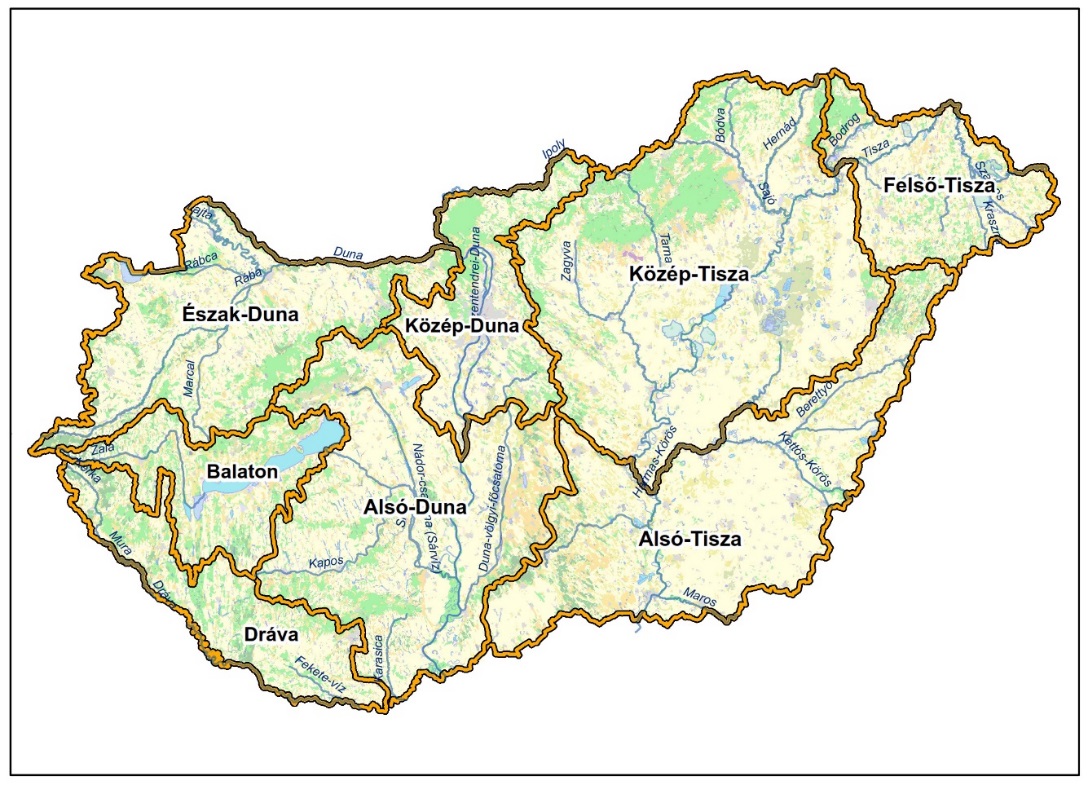 Az AKK projekt tervezési területegységeiA projekt III. ütemében az országos kockázatkezelés végrehajtásának előkészítő feladatait is el kell végezni. Ennek során elkészül két nagyvízi mederkezelési mintaterv, továbbá a lokalizációs tervezés I. üteme. Ezen munkarészekhez kapcsolódóan kell a jelen közbeszerzési dokumentációban meghatározott további tervezési és beszerzési feladatokat a vállalkozónak teljesíteni. A feladatok teljesíthetősége érdekében a Kormány 1866/2014. (XII.30.) Korm. határozatában döntött a KEOP-2.5.0/B-09-12-2013-0001 azonosító számú („Árvízi kockázati térképezés és stratégiai kockázati terv készítése” című) projekt támogatásának növeléséről. A támogatás növelésének célja tehát az árvízi kockázatkezelési tervezéséhez szorosan illeszkedő további tervezési feladatok végrehajtása és a feladatok végrehajtásához szükséges adat-és eszközbeszerzések szakmai megalapozása majd a beszerzések lebonyolítása. Az alábbiakban részletezett, jelen közbeszerzés alapján elvégzendő többletfeladatok (árvíz-lokalizáció, nagyvízi mederkezelés tervezés támogatása) szerepelnek úgy az KEOP-ban, mint a pályázati felhívásban, illetve a 178/2010 (V. 13) Kormányrendeletben.A munka jogszabályi kereteiA Konstrukció EU szintű jogszabályi kerete az Európai Parlament és a Tanács 2007/60/EK irányelve. A hazai jogszabályi keretek:178/2010. (V. 13.) Korm. rendeletA hazai meghatározó jogszabályi keret a 178/2010. (V. 13.) Korm. rendelet a vizek többletéből eredő kockázattal érintett területek meghatározásáról, a veszély- és kockázati térképek, valamint a kockázatkezelési tervek készítéséről, tartalmáról. Az egyes részfeladatokat az EU által kötelezően előírt határidőre kell teljesíteni. A kötelező részhatáridők: 2011. december 22. (Előzetes kockázati értékelés), 2013. december 22. (Veszély-és kockázati térképezés), 2015. december 22. (Árvízkockázat-kezelési tervek kidolgozása).A 178/2010. (V. 13.) Korm.rendelet szerint a kockázatkezelési tervek a vizek többletéből eredő kockázat kezelésének minden szempontjára kiterjednek, így különösen:„a) a megelőzésre, beleértve a mértékadó árvízi előírásoknak az éghajlatváltozás figyelembevételével és a rendelkezésre álló, költséghaszon elemzéssel alátámasztott legjobb gyakorlat és legjobb technológiák alapján történő korszerűsítését, meghatározását, valamint a fenntartható terület-felhasználási gyakorlatok támogatását, azaz a vízgyűjtőn a vizek visszatartását, a potenciális ártereken a kárkockázatot csökkentő terület-felhasználás előmozdítását;b) a védelemre, beleértve az árvízvisszatartás javítását, a védelmi létesítmények indokolt fejlesztését, azok fenntartását, valamint egyes területek árvizek esetén történő ellenőrzött elárasztását;c) a felkészülésre, beleértve a védekezésre kötelezettek megfelelő információval ellátottságát (az árvíz előrejelzés és a korai riasztó rendszerek, védelmi és lokalizációs tervek) és a védelmi szervezetek megszervezésének, képességfejlesztésének követelményét, illetve a közvélemény árvízi tudatosságának emelését szolgáló megelőző, felkészítő és valósidejű információk közzétételét.”83/2014 sz. (III.14) korm rendelet 83/2014 sz. (III.14) Korm rendelet, „A nagyvízi meder, a parti sáv, a vízjárta és a fakadó vizek által veszélyeztetett területek használatáról, hasznosításáról, valamint a folyók esetében a nagyvízi mederkezelési terv készítésének rendjére és tartalmára vonatkozó szabályokról”.A rendelet szerint a tervek tartalmi követelménye az alábbi:1. A MEGLÉVŐ ÁLLAPOT ISMERTETÉSE1.1. A terv területi hatálya, szükségessége1.2. Tulajdonviszonyok1.3. Területrendezési és településszerkezeti tervek1.3.1. Országos Területrendezési Terv (a továbbiakban: OTrT.)1.3.1.1. A folyó szerepe az OTrT.-t megalapozó vizsgálatokban1.3.1.2. A tárgyi nagyvízi medret érintő fontosabb elemek az országos tervjavaslatban1.3.2. Megyei Területrendezési Terv (a továbbiakban: megyei terv)1.3.2.1. A folyó térségi jelentőségének kifejtése a területrendezési tervet megalapozó munkarészben1.3.2.2. Hatályos megyei terv főbb elemei a tárgyi nagyvízi meder területén1.3.3. Településszerkezeti Terv(ek)1.4. Egyéb tervek, előírások1.4.1. Körzeti erdőtervek1.4.2. Védett természeti területek természetvédelmi kezelési terve1.4.3. Natura 2000 érintettség, fenntartási tervek1.4.4. Vízgyűjtő-gazdálkodási terv1.4.5. Árvízkockázat kezelési tervek1.4.6. Határvízi, illetve államhatárral kapcsolatos előírások1.4.7. Létesítmények üzemeltetési utasításai (pl. távvezetékek, nyári gátak, kotrási tervek, keresztezések, hidak)1.4.8. Ivóvízbázis-védőterülettel való érintettség1.5. A mederszakasz részletes állapotismertetése1.5.1. Hidrológiai viszonyok1.5.1.1. A vizsgált mederszakasz elhelyezkedése, általános jellemzése1.5.1.2. A vizsgált mederszakasz vízjárása(mértékadó és helyi vízmércék, jellemző vízszintek, az egyes készültségi szintek feletti árvízi gyakorisági és tartóssági értékek, az árvízi tetőzések változási trendje, mértékadó árvízszint, eddig előfordult legnagyobb árvízszint, vízszállító képesség, érdesség, vízhozamok, mértékadó árhullámkép, mértékadó vízhozam stb.)1.5.1.3. A vizsgált nagyvízi mederszakaszt határoló árvízvédelmi rendszerek1.5.1.4. Kanyarulati viszonyok, szabályozási művek és szabályozási szélesség jellemzése1.5.1.5. A vizsgált középvízi és nagyvízi meder szélessége, szelvények nedvesített területe1.5.1.6. A vizsgált mederszakaszok hullámterének magassági viszonyai, állapotértékelése (nyári gátak, kiemelt utak stb.)1.5.1.7. A vizsgált mederszakasz hajózhatósága1.5.2. A mederszakasz használatának elemzése1.5.3. Építésjogi környezet1.5.4. A nagyvízi mederszakaszon található tereptárgyak, építési műtárgyak jegyzéke és térképi ábrázolása, illetve ezek EOV koordinátái2. AZ ELŐÍRÁSOKAT MEGALAPOZÓ VIZSGÁLATOK2.1. A mederszakasz hidromechanikai modellvizsgálata2.2. A nagyvízi meder zonációjának meghatározása2.3. A feltöltődés és a medermélyülés okainak értékelése, tendenciája2.3.1. A folyó medrének hosszú távú, horizontális irányú változásai2.3.2. A folyó medrének hosszú távú, vertikális irányú változásai2.3.3. A folyó hullámterének változása, az akkumuláció mértéke a szabályozásokat követően2.4. Nemzetközi kitekintés. A hasonló adottságú nagyvízi medrek kezelési, területhasználati, beépítési módjai, szabályozási törekvések2.4.1. Nagyvízi meder rendezése hasznosítási funkciók szerint2.4.1.1. Szabadidős tevékenységek2.4.1.2. Kereskedelem, szolgáltatás2.4.1.3. Gazdálkodás2.4.2. Építési alternatívák a nagyvízi mederben2.5. Az árvizek levezetését befolyásoló beépített területek vizsgálata2.5.1. Általános adottságok2.5.2. Üdülőterületek részletes vizsgálata3. ELŐÍRÁSOK, TERVEZETT INTÉZKEDÉSEK3.1. Az adott mederszakasz árvízlevezető képességének megőrzéséhez és javításához szükséges előírások és tervezett beavatkozások3.1.1. Nagyvízi levezető sávok kijelölése és növényzetszabályozás3.1.2. Övzátonyrendezés3.1.3. Nagyvízi levezető sávok kialakítása a hidraulikai szempontból kedvezőtlen árvízvédelmi töltések áthelyezésével3.1.4. Az árvízhozamok megosztási lehetősége3.1.5. További árvízlevezető képesség javító beavatkozások3.2. Hajózás, veszteglés szabályai (úszóművek elhelyezése)3.3. Mederanyag kitermelés előírásai3.4. Építési előírások3.5. Az előírások érvényesítése a mederszakaszra vonatkozó más előírásokban3.6. Ütemezés4. IRATMELLÉKLETEK4.1. Tervezői nyilatkozat4.2. Numerikus hidrodinamikai modellvizsgálat4.3. Észrevételek, egyeztetési jegyzőkönyvek4.4. Véleményeltérések5. RAJZ- ÉS TÉRKÉPMELLÉKLETEK5.1. Áttekintő helyszínrajz5.2. Átnézetes helyszínrajz5.3. Részletes helyszínrajz (Állapotrögzítő)5.4. Részletes helyszínrajz (Területhasználat - kiinduló állapot)5.5. Részletes helyszínrajz (Zonáció)5.6. Részletes helyszínrajz (a nagyvízi meder határvonalán azonosítható töréspontok EOV koordinátái)5.7. Hossz-szelvény5.8. Mintakeresztszelvények (Építések, erdőgazdálkodás)5.9. Keresztszelvények (Völgyszelvények)5.10. Keresztszelvények (Középvízi szelvények)5.11. Egyedi beavatkozások részlettervei5.12. Területhasználati előírások térképi ábrázolása10/1997. (VII. 17.) KHVM rendelet az árvíz- és a belvízvédekezésrőlA rendelet releváns részei„3. § (1) A védekezésre kötelezetteknek az R. 8. § (1) bekezdés b) pontja szerinti felkészülés keretébena) árvíz-védekezési,b) jeges árvíz elleni védekezési,c) lokalizációs,d) belvíz-védekezési,e) szomszédos államokkal kötött egyezmények alapján készített védekezési, együttműködési szabályzatot éstervet kell készíteni.(2) A védekezési terveknek tartalmazniuk kell mindazokat a dokumentumokat, adatokat, nyilvántartásokat és egyéb terveket, amelyek az eredményes védekezéshez szükségesek.(3) Árvíz-védekezési tervet védelmi szakaszonként kell készíteni.”„Lokalizációs tervet csak a lokalizációs lehetőségekkel rendelkező árvízi öblözetekre kell készíteni. A terv tartalma:a) műszaki leírás az árvízvédelmi fővédvonalon kitört árvizet feltartóztató, a víz szétterülését megakadályozó vagy terelését szolgáló nyomvonalas létesítmények, a kitört víz tározási és visszavezetési lehetőségei műszaki adatainak, a lokalizálás a munkaerő-, anyag- és gépszükségletének, továbbá a veszélyeztetett településeknek feltüntetésével, illetőleg ismertetésével;b) áttekintő helyszínrajz (szintvonalas térkép) a veszélyeztetett öblözet határainak, az öblözetben lévő települések, a lokalizációs és körtöltések, a lokalizálásra vagy a víz terelésére alkalmas nyomvonalas létesítmények, terepalakulatok, utak, vasutak egyéb nyomvonalas létesítmények, természetes medrek, belvíz-főcsatornák, méregraktárak és a veszélyes anyagok tárolási helyének feltüntetésével;c) a lokalizációs művek részletes helyszínrajza;d) a lokalizációs művek hossz- és keresztszelvényei;e) az organizációs tervek.”74/2014. (XII. 23.) BM rendelet a folyók mértékadó árvízszintjeiről2013-14-ben a korábbi mértékadó árvízszintek felülvizsgálatra kerültek majd annak alapján a vonatkozó rendelet módosításra került az alábbi tartalommal:„A vízgazdálkodásról szóló 1995. évi LVII. törvény 45. § (8) bekezdés b) pontjában kapott felhatalmazás alapján, a Kormány tagjainak feladat- és hatásköréről szóló 152/2014. (VI. 6.) Korm. rendelet 21. § 29. pontjában meghatározott feladatkörömben eljárva a következőket rendelem el:1. § (1) A folyók mentén és az azokba torkolló vízfolyások, csatornák visszatöltésezett szakaszain az árvízvédelmi műveket, továbbá a folyók nagyvízi medrét vagy az árvízvédelmi műveket keresztező, vagy a nagyvízi mederben elhelyezkedő építményt, vezetéket vagy egyéb létesítményt (a továbbiakban együtt: létesítmény) a folyókra jellemző hidrológiai viszonyok alapján, az 1. mellékletben meghatározott mértékadó árvízszintek figyelembevételével kell megtervezni, méretezni és megvalósítani.(2) A mértékadó árvízszint a jégmentes árvíznek az 1%-os valószínűségű vízhozamából származtatott vízszint, amelyet hatévenként felül kell vizsgálni. A felülvizsgálatnak minden esetben meg kell előznie a nagyvízi meder, a parti sáv, a vízjárta és a fakadó vizek által veszélyeztetett területek használatáról, hasznosításáról, valamint a folyók esetében a nagyvízi mederkezelési terv készítésének rendjére és tartalmára vonatkozó szabályokról szóló 83/2014. (III. 14.) Korm. rendelet 17. § (3) bekezdésében előírt nagyvízi mederkezelési tervek felülvizsgálatát.(3) Az 1. mellékletben meghatározott töréspontok közötti értékeket az egyenes arányosság módszerével kell kiszámítani.(4) Az elsőrendű árvízvédelmi műveknél a magassági biztonságot valamennyi folyóra egységesen 1,0 méterben kell meghatározni. Nagyobb magassági biztonsággal kell számolnia) az államhatárt alkotó vagy metsző védvonalakon - a szomszédos országokkal egyetértésben -, ésb) Budapest, Győr, Szolnok, Szeged, valamint az algyői olajmező és a Tisza-tó védvonalainál.(5) Csökkentett biztonsági értékkel kell figyelembe venni a Lajta bal parti csatorna, az Ipoly, a Sió, a Nádor-csatorna és a Zala menti védvonalak kizárólag mezőgazdasági területeket védő szakaszait.(6) A magassági biztonság mértékét folyó- és töltés-szakaszonként részletezve a 2. és a 3. melléklet tartalmazza. 2. § A mértékadó árvízszinteket soron kívül felül kell vizsgálni az érintett folyószakaszokon, ha a mértékadó árvízszintet vagy a korábbi legmagasabb vízszintet az árvizek meghaladják. A mértékadó árvízszint módosítását a működési terület szerinti vízügyi igazgatóság kezdeményezi az Országos Vízügyi Főigazgatóságnál. 3. § Árvízvédelmi falak esetében az árvízkockázati és a terhelési hatások elleni megfelelő - szilárdsági, állékonysági, hidrológiai és hidraulikai számítással igazolt - biztonság megléte esetén el lehet térni a 2. és a 3. mellékletben meghatározott magassági biztonság mértékétől. Az eltérésre a működési terület szerinti vízügyi igazgatóság - az Országos Vízügyi Főigazgatóság által szakmailag támogatott - vízügyi hatóság általi vízjogi engedélyezés során adott hozzájárulása alapján van lehetőség. A magassági biztonság mértéke ezen esetben sem lehet kevesebb 50 cm-nél. 4. § A vízügyi hatóság a mértékadó árvízszintekkel összefüggő követelményeket a tervezett létesítmények vízjogi engedélyezésekor, valamint a szakhatósági állásfoglalásában érvényesíti. 5. § Ha vízjogi engedélyezési kötelezettség alá nem tartozó létesítményt a mértékadó árvízszintek figyelmen kívül hagyásával valósítottak meg, és az az árvízvédelmi biztonságot csökkenti, a működési terület szerinti vízügyi igazgatóság intézkedések megtételét köteles kezdeményezni a hatáskörrel és illetékességgel rendelkező hatóságnál. 6. § Ez a rendelet a kihirdetését követő 8. napon lép hatályba. 7. § E rendeletet a hatálybalépésekor folyamatban levő elvi vízjogi engedélyezési, valamint a vízjogi létesítési engedélyezési hatósági eljárásokban is alkalmazni kell.”A folyók mértékadó árvízszintjeit a rendelet 1. melléklete tzartaalmazza.Figyelembe veendő ágazati informatikai keretekVízügyi AdattárA Vízügyi Adattár a vízügyi ágazatban kezelt vízgazdálkodási alapadatok és objektumok strukturált, digitális formátumú, adatbázis alapú egységes nyilvántartó és adattároló rendszere, mely a relációs leíró (SQL alap adatbázis), a dokumentum alapú (IBM Lotus Domino adatbázis) és a térképi raszteres, vektoros (ESRI ArcGIS adatbázis) elemeket összefüggően, egységes rendszerben tartalmazza. A relációs adatbáziskezelést megvalósító Microsoft SQL szerver alapú környezet fontos eleme a nagytömegű vízrajzi idősor jellegű adatkezelés támogatása.  Az IBM LotusNotes/Domino alapú rendszer, mely jelentős részben a vízkárelhárítási, védekezési tevékenységet támogató modulokat tartalmaz, de a további alkalmazások – pl. ügykövetés, projektkövetés – is ebben a rendszerben találhatók. A harmadik platform az ESRI ArcGIS szerver alapú térinformatikai rendszere, geoadatbázisok és az ezekre épülő térinformatikai alkalmazások valamint a különböző platformokról érkező információkat egyesítő térképes szolgáltatások alkotják. A fenti három platformra épülő egységes adatbázis-környezet 2004-es kialakításánál fontos szempont volt, hogy a területi vízügyi igazgatóságok önálló, nagy erőforrás-igényű, helyi feladatokat látnak el. Ehhez a decentralizált működéshez az akkori adatátviteli sebességek miatt decentralizált adatbázis-környezet volt szükséges, mivel például az árvízi védekezés esetén nem képzelhető el, hogy a nagy tömegű adatsorok egy távoli adatbázisból a kisebb sávszélességű átvitelen csak 20-30 perc alatt jussanak el, mivel azokra ott helyben, azonnal szükség van. A relációs adatbázis-környezetben a nagy tömegű mennyiségi- és feldolgozott adatsorok jelenleg közel 30 millió adattételt tesznek ki, közel 100 ezres nagyságrendű vízügyi objektumra vonatkozólag és ez a mennyiség még folyamatosan növekszik. Vízgazdálkodási Információs Rendszer (VIZIR) - relációs adatbáziskezelést megvalósító Microsoft SQL szerver alapú környezetA Vízgazdálkodási Információs Rendszer (továbbiakban VIZIR) a vízügyi szervezetek műszaki feladatellátását - vízrajzi adatgyűjtés, feldolgozás, vízkárelhárítási alapadatbázis kezelés, vizek és vízi létesítmények objektum és törzsadat kezelése - országosan és egységes rendben biztosító relációs adatbázis szerver alapú adatbázisok és alkalmazások összessége.A VIZIR esetében a vízügyi objektum és törzsadatkezelő rendszer (OTAR) integráltan tartalmazza az adatszótárat.  A VIZIR relációs adatmodellű adatbázisokból áll. A VIZIR-t Microsoft SQL szerver platformon valósítottuk meg. A VIZIR tartalmaz központi tranzakcionális replikációval frissülő adatbázis elemeket és osztott, fésűs replikációs adattartalmakat egyaránt. A VIZIR működési elvét az alábbi ábra mutatja: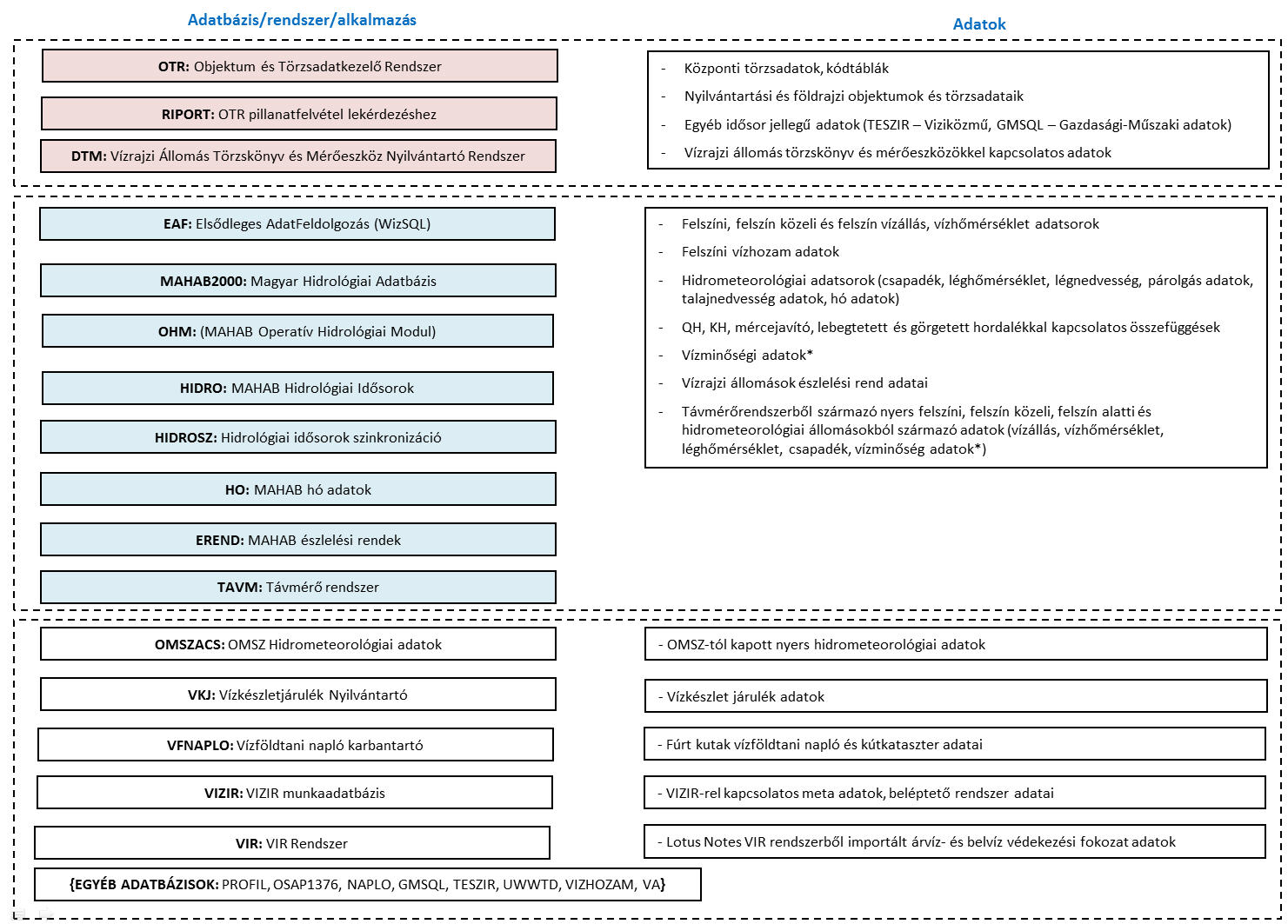 Védekezési, vízkárelhárítási Információs Rendszer (VIR) - Dokumentum típusú adatbázis-környezet Lotus Notes Domino alaponA VIR a vízügyi szervek körét érintő országos kiterjedésű számítógépes vezetési, kommunikációs és alkalmazásrendszer. A rendszer használói: az OVF, illetve a 12 Vízügyi Igazgatóság (VIZIG) munkatársai.A VIR Lotus Notes/Domino (továbbiakban: LND) egyedi alkalmazások (adatbázisok) szorosan összefüggő rendszere, kiépítése 1992 óta folyamatos. A vízügyi szolgálat az ország területén minden vízkárelhárítási (árvízi, belvízi, környezeti, helyi vízkár és jégkár elleni) védekezési eseménynél kizárólag a VIR moduljait használja a védekezéssel kapcsolatos valamennyi irányítási, kommunikációs és regisztrálási feladat ellátására. A VIR-ben történik a védekezéssel kapcsolatos döntések közzététele, a védekezési fokozat elrendelés/visszavonás, a napi jelentések készítése, a védekezési erőforrások és azok felhasználásának nyilvántartása. A rendszer támogatja különböző összesítések elkészítését, illetve azok grafikonos megjelenítését, valamint lehetővé teszi a teljes adattartalom off-line elérését is. Egyes modulokba integrált a vízügy által alkalmazott térinformatikai (VIZIR) rendszer is. Részben támogatja a mobil, továbbá a külső partnerekkel történő kapcsolattartást.A VIR jelenleg szervezetenként több mint 40 saját (szervezeti központ - szakasz) és több mint 30 országosan replikázódó adatbázist használ.A legtöbb alkalmazás az országos törzsadat-kezelő rendszerrel (MS SQL OTAR) integráltan dolgozik az L.OTAR adatbázison keresztül. Az L.OTAR az OTAR LND alapú megfelelője. A kifejlesztett egyedi eljárással – az OVF-ben a két rendszer között automatikus és ütemezett adatátadással – biztosított, hogy az L.OTAR minden olyan adatot tartalmazzon, amely az OTAR-ban szerepel, és amelyet a VIR használ. Az adatokat L.OTAR az OVF-ből automatikusan, ütemezett replikációval továbbítja minden olyan szerverre, amely VIR modult használ, illetve minden olyan munkaállomásra is, mely offline üzemmódban segíti a munkát.A rendszer néhány meghatározott adata a rögzítéstől számított néhány percen belül elérhető az interneten a vízügyi honlapról, illetve a vízminőség-védekezési adatok a környezetvédelmi vízminőségi kárelhárítási rendszeren (ld.: VIR-VIKÁR) keresztül.Az árvíz- és belvíz-védekezési aktuális készültségi fokozatok, a belvíz elöntöttségi adatok, illetve a kút vízállások innen WEB SERVICE-n keresztül elérhetők.Vízügyi térinformatika (VIZTÉR) -	Térinformatikai adatbázis- és alkalmazás-környezet ESRI (ArcGIS) alaponA térinformatika területén helyi, önálló és jellemzően file-rendszerben tárolt adatok használata folyik, heterogén alkalmazásokkal (ArcGIS, MIKE és AutoCAD termékek). Ezen a területen az adatok közös használata, azaz az egymás közötti replikáció az OVF-VIZIG között és a többi adatszolgáltató szervezet vonatkozásában még teljes körűen nem megoldott. Az AutoDesk, MIKE és az ArcGIS szoftverek egyaránt központi licenceléssel működnek, vagyis az Igazgatóságok és az OVF dolgozói is a Márvány utcai székházban működő licencszerverhez kapcsolódva kapnak jogosultságot a szoftverek használatára.A vízügyi térinformatikai adatbázis többféle adatformátumot tartalmaz. Egyrészt SQL alapon működő ArcSDE geoadatbázisokban tárolódnak az adatok, mely csoportmunkát és közös használatot biztosít integráltan a felhasználók számára. Ez az adatformátum képes gyors adatreplikációra is a távoli SDE szerverekkel, melynek sikeres teszt üzem beállítása megtörtént a korábbi projektek során. Azonban az MS-SQL és MS-szerver licencek hiánya miatt teljes körű országos működtetés nem valósulhatott meg. A VIZIG-ek rendelkeznek ArcGIS Server és SDE adatbázis szoftverekkel, melyek segítségével a helyi közös adatbázis használat beállítható és végezhető. Ennek megvalósítása azonban nem jellemző, szintén a szűkös hardver és szoftver kapacitások rendelkezésre állása miatt.A központi file-szerveren file- és personal jellegű geoadatbázisokban, illetve a vektoros formátumok ESRI-shape, míg a raszteres formátumok grid, LAS vagy geotiff formátumokban állnak rendelkezésre. A teljes rendszert az alábbi ábra szemlélteti: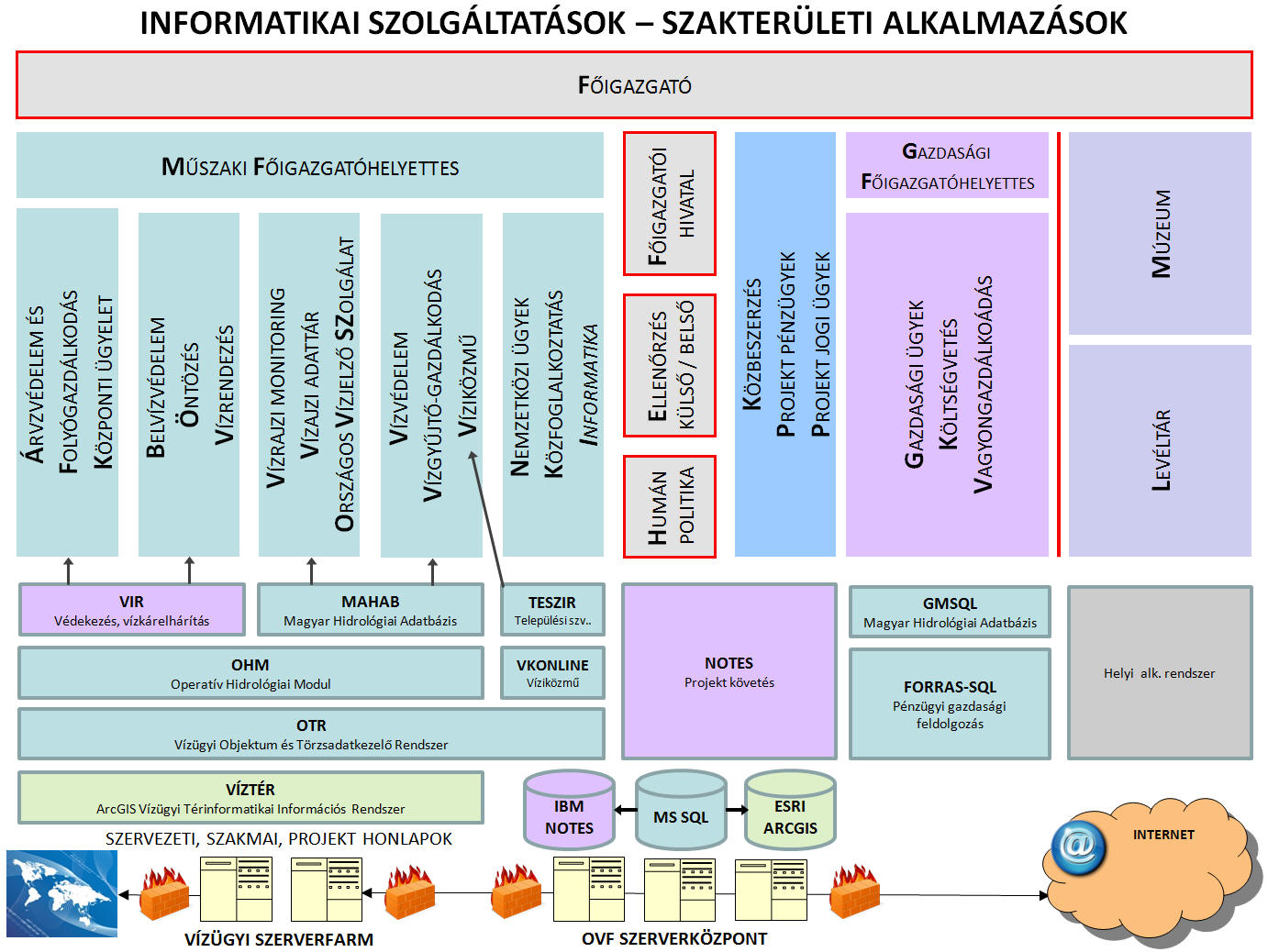 Árvízi Kockázati Információs Rendszer (AKIR)Az ÁKIR moduláris felépítésű, részben ArcGIS térinformatikai alapú rendszer. Négy fő modul jelenti a rendszer alappilléreit, amely az alábbi ábrán látható.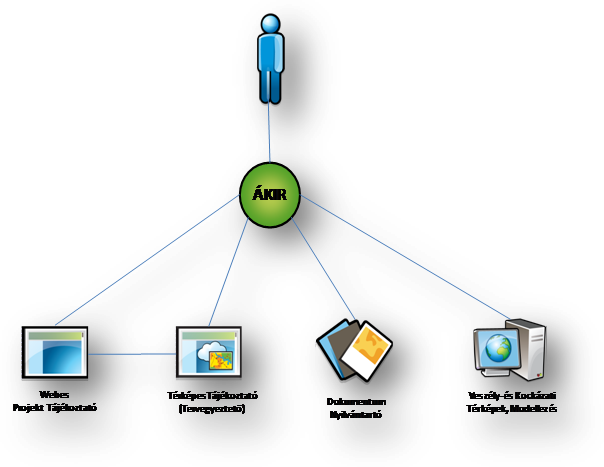 Az ÁKIR alap infrastruktúrájának tervezésekor szempont volt, hogy az eszközök a vízügyi informatikai infrastruktúra jelenlegi rendszerébe jól illeszkedjenek, másrészt azoktól úgy elkülönüljenek, hogy az ÁKIR céljait valósítsák meg, és ne legyen funkcionális átfedés más informatikai rendszerelemmel. A Vízügyi Adattár és az ÁKIR rendszer kapcsolatát az alábbiak szerint definiáható:Az adattár rendelkezik mind szöveges/relációs –Microsoft SQL Server mind pedig térinformatikai – ESRI ArcGIS Server, ArcSDE– adatbázissal;Ezek az adattárak központilag szinkronizáltan működnek folyamatos üzemben, ellentétben az ÁKIR rendszerrel, mely tervezési ciklushoz kötötten működik;Az ÁKIR adatbázisa ugyancsak geoadatbázis, és a Vízügyi Adattár információinak mindenkor aktuális, a tervezési feladat szempontjából releváns részét valamint a tervezési adatokat tartalmazza;A központi adatbázis(ok) a 12 VIZIG területi adatbázisaival replikációs kapcsolatban állnak;Az ÁKIR rendszer felhasználói a központban (OVF) és a VIZIG-eken elosztottan helyezkednek el, számukra a megfelelő adatelérést, szinkronizálást és biztonságot az Adattár és az ÁKIR együttesen biztosítja;A tervezési feladatok az elsődleges területi lehatárolást jelentő VIZIG határokon átnyúlóak lehetnek.4. Az árvízi veszély és kockázati térképezés valamint kockázatkezelés tervezése projekt III. ütemében (AKK III. ütem) végrehajtásra kerülő feladatokA jelenleg folyamatban lévő és 2015. szeptember 30-ig végrehajtásra kerülő veszély-és kockázati térképezési valamint tervezési munkák (AKK-III. ütem) jelen feladathoz kapcsolódó részei az alábbiak:Országos elöntési veszélytérképezésVédőművekkel védett árterek veszélytérképezése.Nyílt árterek veszélytérképezése folyószakaszokon.Javaslat a tervezési egység árvízkockázat-kezelési stratégiai tervére, stratégiai környezeti vizsgálat.Országos kockázatkezelés végrehajtás előkészítése.Nagyvízi mederkezelési tervezés I. ütem (mintatervezés).Lokalizációs tervezés I. ütem előkészítő vizsgálatok.A veszély és kockázati térképezés és tervezés informatikai támogatása.A térképezés és tervezés során jelentkező ÁKIR fejlesztési igények teljesítése.Veszélytérképezés támogatás „Nyílt ártér folyószakaszokon” típus esetén.Kiegészítő szoftver beszerzések, fejlesztések, oktatás.13 db MIKE 21 szoftver ill. a MIKE Flood licenszének update-jére 3 év termékkövetéssel: oktatás összesen 2 hét időtartam 2 oktatási program.A folyamatban lévő AKK III. ütemű munkákhoz való illeszkedés illetve összhang biztosításának feladatait a következő pontok tartalmazzák. 5. A jelen közbeszerzés alapján végrehajtásra kerülő vállalkozói feladatok A munkák teljes mennyisége:Összesen 72 db. árvíz-lokalizációs terv készítése. Árvíz-lokalizációs tervek informatikai környezetének fejlesztése.Mértékadó árvízszint meghatározásához használt adatok vízügyi adatbázisba töltése.A 83/2014 sz. (III.14) Korm rendelet alapján készülő nagyvízi mederkezelési tervek készítéséhez ingatlan-nyilvántartási adatok beszerzése, összesen kb. 3009 km hosszú folyószakaszra kiterjedően.83/2014 sz. (III.14) Korm rendelet alapján készülő nagyvízi mederkezelési tervek készítéséhez erdészeti alap-, és üzemi adatok beszerzése, összesen kb. 3009 km hosszú folyószakaszra kiterjedően.A nagyvízi mederkezelési tervezéshez szükséges informatikai eszközök beszerzése.A nagyvízi meder műszaki határának felülvizsgálata. A nagyvízi meder és parti sávok, komplex nyilvántartási rendszerének fejlesztése, elkészítése.5.1 Árvíz-lokalizációs tervek készítéseAz AKK III. ütemben elkezdett „Lokalizációs tervezés I. ütem előkészítő vizsgálatok” tervezési folyamat szerves folytatását és mielőbbi befejezését elsősorban az indokolja, hogy 2013-14-ben a vízügyi ágazat felülvizsgálta a jelenleg érvényes mértékadó árvízszinteket. A felülvizsgálat egyértelműen azt mutatja, hogy az árvízszintek további emelkedésével kell számolni, és az árvízvédelmi fejlesztéseket országosan is fel kell gyorsítani. Tekintettel a fejlesztések jelentős költségigényére, annak végrehajtása csak ütemezetten történhet. A fentiek miatt azzal kell számolni, hogy az árvízi lokalizációs tervek szerepe megnő, fel kell készülni azok gyakoribb alkalmazására.Az árvízi lokalizáció célja az esetlegesen bekövetkező gátszakadásokon kitört vizek minél kisebb (emberi, gazdasági, környezeti) károkozás nélküli levezetése. Árvíz-lokalizációs terveket a vízügyi ágazat már több évtizede készít, illetve szükség esetén alkalmaz. A jelenlegi tervek döntő része sürgős megújításra, továbbfejlesztésre szorul.Az árvíz-kockázatkezelési tervek készítése jól összekapcsolható az árvíz-kockázatkezelési tervezést megalapozó árvízi veszélytérképek készítésével, az árvízi veszélytérképek adatainak előállításával (terepmodell előkészítés, feldolgozás, 2D modellezés).Az árvíz-lokalizációs tervek megújítására vonatkozó módszertani alapok egyrészt az AKK projekt előző fázisaiban, másrészt egyéb előkészítő munkák keretében kidolgozásra kerültek. A megújított módszertan alapján mintatervek is készültek, illetve néhány árvízi öblözetre kidolgozásuk is megtörtént. A megújított és néhány helyen kipróbált módszertani alapok szerint a lokalizációs terv készítésének folyamata, illetve a terv tartalma az alábbi:Terepmodell előkészítése a modellezendő ártéri öblözetekreLokalizációs kazetták kialakítása (nagyvonalú terület lehatárolás)Lokalizációs vonalak beépítéseSzakadási szelvények kijelölése, ellenőrzése, új szelvények kijelöléseTerhelő árhullámképek előállításaVédelmi rendszer állékonyságának és veszélyeztetett szakaszok meghatározásaSzakadási szelvény kialakulási folyamatának meghatározása a vízfolyás jellegének függvényében2D elöntés szimulációs futtatások Futtatási eredmények értékelés, egyeztetéseTelepülési, egyedi létesítményi elérési időkTelepülési, egyedi létesítményi elöntési szintekHelyi és térségi lokalizációs beavatkozások előzetes tervezése, egyeztetésenyomvonalszintEllenőrző szimulációs futtatás az elképzelt lokalizációs létesítmények modellbe építését követőenAz új modellezési eredmények értékeléseLokalizációs létesítmények szükséges módosítása, véglegesítésenyomvonalszintkeresztmetszetmennyiségekerőforrás igényForgatókönyvi intézkedési tervek elkészítéseLokalizációs művek helyszínrajzi ábrázolása, hossz-szelvényének elkészítéseA megújításra, korszerűsítésre kerülő lokalizációs tervek képezik az esetlegesen bekövetkező árvízkatasztrófa esetén a lakosság riasztási, mentési, kiürítési terveinek alapját. A lokalizációs tervek teljeskörű országos megújítása, korszerűsítése érdekében a jelenleg futó III. ütem projektben, a következő előkészítő feladatokat kell elvégezni:Értékelni kell az ártéri öblözeteket lokalizációs szempontból. Ki kell jelölni azokat az öblözeteket, ahol azok kiterjedése miatt nem szükséges az elöntések szimulációs modellezése, illetve azokat, ahol az elöntés szimulációs modellezéssel szükséges megalapozni terv műszaki tartalmát.Azokra az ártéri öblözetekre, ahol a lokalizációs tervezést elöntés modellezéssel kell megalapozni, el kell készíteni a lokalizációs tervezés igényeinek megfelelő terepmodelleket.A vállalkozó feladatai:Az ártéri öblözetek konkrét lokalizációs terveinek elkészítése a III. ütemben már előirányzott előkészítő feladatokat követően: Lokalizációs tervezést megalapozó 2D modellezések előkészítése:Hidrológiai, hidraulikai paraméterek meghatározása.Helyszíni bejárások és egyeztetések (vízügyi igazgatóság, települések stb.). Az érintett árvízvédelmi rendszer elemeinek értékelése.Modellezési változatok kidolgozása.Modellezés végrehajtása, lokalizációs lehetőségek vizsgálata:Kidolgozott és jóváhagyott változatok modellezési futtatása.A lokalizációs tervek megalapozása 2D modellezéssel.A modellezés eredményeinek értékelése:Települések, térségi lokalizációs vonalak elérési ideje.Kialakuló maximális elöntési szintekMaximális elöntési szintek elérési ideje, folyamata.Kialakuló maximális vízmélységek.A modellezési eredmények egyeztetése a területi vízügyi igazgatósággal.Az elöntési folyamat animációjának elkészítése.Térségi lokalizációs beavatkozási lehetőségek feltárása, tervezése.Települések egyedi védelmét szolgáló beavatkozási lehetőségek feltárása, tervezése.A lokalizációs terveket a táblázatban szereplő ártéri öblözetekre kell elkészíteni:5.2. Árvízlokalizációs tervek informatikai környezetének fejlesztése.A tervezéshez illetve a használathoz olyan informatikai eszközrendszer készítése szükséges, amely egyrészt a lokalizáció tervezését másrészt, a preventív intézkedéseket, valamint az operatív végrehajtást támogatja. A rendszer szolgáltatásainak tervezésénél figyelembe kell venni az ÁKK részeként elkészült ÁKIR-t is.Feladat a lokalizációs tervek országosan egységes informatikai környezetének fejlesztése, az ágazati informatikai állapotokhoz és fejlesztésekhez igazodva. Az informatikai keretbe beépülnek a lokalizációs tervek eredményei: az elöntés szimuláció eredményei /AVI file-ok, elérési idők, elöntési mélységek térképi adatai, a lokalizációs térségi és települési forgatókönyvei./.A fejlesztés legfontosabb szempontja az alkalmazhatóság gyorsasága. A Vállalkozó feladata:A lokalizációhoz szükséges alap információk Vízügyi Adatbázishoz (VA) illeszkedő adatbázisának megtervezése és egyeztetése a Megbízóval.A lokalizáció tervezést támogató informatikai szolgáltatások specifikálása (elöntés szimulációs futtatások eredményeinek speciális feldolgozása – kijelölt pontok elérési idejének kijelzése, nyílás elzárások erőforrás igényének meghatározása stb.)Az operatív lokalizációt támogató informatikai szolgáltatások specifikálása (pl. valós időben futtatható elöntés szimuláció, az alap információk – raktár készletek, érintett szervek stb. - gyors, célzott lekérdezhetősége stb.).Az operatív információk adathordozókra (tablet) történő töltése, betanítás.5.3. Mértékadó árvízszint meghatározásához használt adatok vízügyi adatbázisba töltéseA 74/2014. (XII. 23.) BM rendelet a folyók mértékadó árvízszintjei rendelet – MÁSZ – adatait a jogszabályi környezetből a VA-ban definiált formátumban kell előállítani. Erre az árvízi veszély-és kockázat számítások végrehajtásához mindenképpen, de gyakorlatilag az árvízvédelmi védvonalak hossz-szelvényeivel történő bármilyen tervezési, tájékozódási tevékenységhez szükség van.A betöltési feladat jelentőségét az alábbiak támasztják alá:A jogszabályban közölt adatok elsősorban a folyók bizonyos szelvényeire vonatkoznak, a kapcsolódó védvonalak szelvényértékei sok esetben nem egyértelműek.az ÁKIR-ban használt védvonal fizikai egységek (adott folyó, adott partján, adott öblözethez tartozó védvonal szakasz) jelentős részénél egyáltalán nem, vagy csak egyetlen pontot tartalmaz a jogszabály.A jogszabály nem tartalmazza a védvonal fizikai egységek azonosítóit.A betöltésnek informatikai feladatain túl a szelvények pontosításához helyszíni ellenőrzésre, geodéziai mérésre (helymeghatározásra) is szükség van.A Vállalkozó feladatai:A mértékadó árvízszintek adatait a jogszabályi környezetből a Vízügyi Adattárban definiált formátumban kell előállítani, a szelvények ellenőrzéséhez szükséges geodéziai felméréseket el kell végezni, a MÁSZ és az fkm értékeket a Vízügyi Adattárban összhangba kell hozni. A MÁSZ értékek folyamatos felülvizsgálata rendeleti kötelezettség. Fontos hogy a felülvizsgálathoz szükséges alapadatok a felülvizsgálat metodikájához illeszkedve kerüljenek az informatikai rendszerbe.A betöltött eredményeket folyó hossz-szelvényen kell ábrázolni digitális módon. A hossz-szelvény, szintén az adattárból vett többi kapcsolódó objektummal (meder, töltés korona, töltésláb, partvonal) együtt kell megjelennie.5.4. A 83/2014 sz. (III.14) Korm rendelet alapján készülő nagyvízi mederkezelési tervek készítéséhez ingatlan-nyilvántartási adatok beszerzése, összesen kb. 3009 km hosszú folyószakaszra kiterjedőenAz ingatlan-nyilvántartási adatok azért szükségesek, hogy a műszaki határ kijelölése után a jogi határvonal is meghatározható legyen, vagyis hogy a nagyvízi meder által érintett hrsz-ok kijelölésre kerülhessenek. Két adattípusra van szükség:Digitális kataszteri térképi állomány,Digitális földkönyv a későbbi hatósági eljárás lefolytatásához.A Vállalkozó feladatai:Hiteles ingatlan-nyilvántartási alapadatok (digitális kataszteri térkép és digitális földkönyv) beszerzése az arra illetékes adatgazda szervezetektől.A beszerzés mintegy 240.000. ingatlant érint. Ezek a nagyvízi mederkezelés tervezésével érintett kb. 3009 km folyószakasz nagyvízi medrét lefedő területek. A Vállalkozónak ki kell gyűjtenie a nagyvízi mederbe eső ingatlanokat.A vállalkozónak az ingatlan-nyilvántartási térképek geometriáját olyan formátumban kell feldolgozni, hogy az a Vízügyi adattárba integrálható legyen, abból a célból, hogy a mederkezelési tervekben meghatározott feladatok ellátása (tulajdonviszonyok kimutatása) is biztosított legyen. További feladat, hogy a nagyvízi meder komplex nyilvántartási rendszert alapadattal való ellátása.5.5. 83/2014 sz. (III.14) Korm rendelet alapján készülő nagyvízi mederkezelési tervek készítéséhez erdészeti alapadatok beszerzése, összesen 3009 km hosszú folyószakaszra kiterjedőenA nagyvízi mederkezelési szempontból az ágazatnak szükséges alapinformáció a NÉBIH által nyilvántartott erdészeti térképi alapadatbázis. A beszerzésről gondoskodni szükséges, annak érdekében, hogy a nagyvízi mederkezelési terveknél illetve azok megújítása során megfelelően lehessen figyelembe venni az erdősültséget, valamint annak a lefolyásra gyakorlott hatását. A 83/2014. (III. 14.) kormányrendelet szerint az erdészettel való összhangot meg kell teremtenie a nagyvízi mederkezelési terveknek. A térképi adatok mellett, az alábbi numerikus adatokra is szükség van: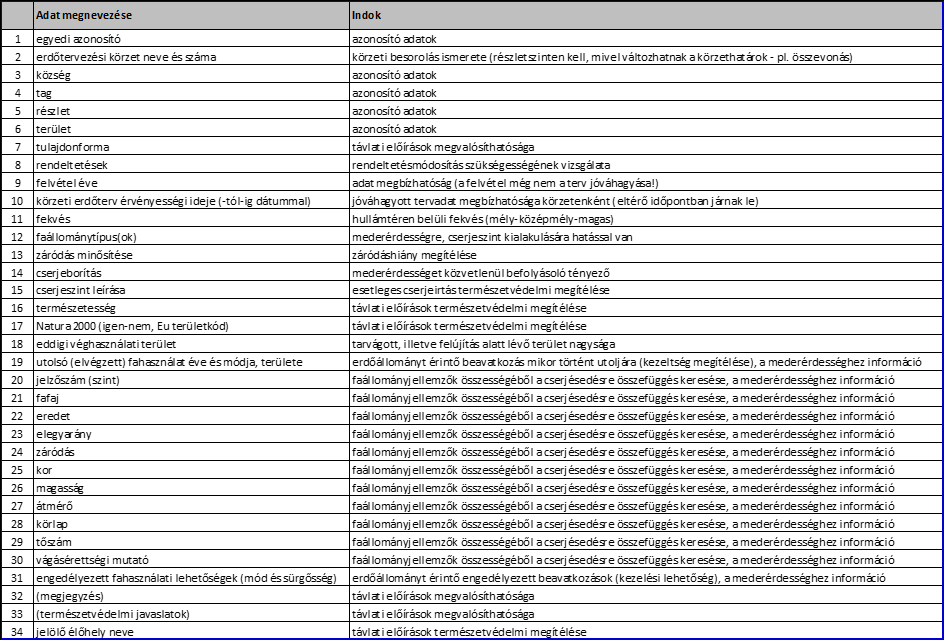 A Vállalkozó feladata:Nagyvízi mederkezelési szempontból az ágazatnak szükséges alapinformáció a NÉBIH által nyilvántartott erdészeti térképi alapadatbázis beszerzése.5.6. A nagyvízi mederkezelési tervezéshez szükséges informatikai eszközök beszerzéseA fentiekben leírt fejlesztések abban az esetben működőképesek, amennyiben a megfelelő infrastruktúra rendelkezésre áll. Az informatikai infrastruktúra alapvető feltétele annak, hogy az OVF és VIZIG-ek közötti adatkommunikáció működhessen. A rendszernek úgy kell működnie, hogy mindazon alapadat (ortofotók, terepmodellek, ingatlan-nyilvántartási térképek), amely alapja a nagyvízi medrek kijelölésének és bejegyzésének, folyamatos adatkarbantartása biztosítva legyen a nagyszámú felhasználói kör számára, központi adatbázison. Az érintett felhasználók a napi feladataik elvégzéséhez több TB-nyi adathalmazt kell, hogy kezeljenek térinformatikai állományokban, illetve Mike modellezési környezetben, mely kizárólag kimagasló teljesítményű eszközök ellátásával érhető el. A kezelésen kívül még nagyobb terhelést jelent a gépeknek az adatállományok esetleges szerkesztése, és bővítése. Továbbá a numerikus modellek futtatásánál elengedhetetlen a megfelelő számítási kapacitás, ami a lenti konfigurációknál egy legalább 10x-es gyorsulást jelent, amivel a különböző szcenáriók megfelelő sebességgel futtathatóak le. Továbbá a felépített nagyvízi modelleket megfelelően kezelve, akár valós idejű előrejelzésre is lehetőség adódik.A Vállalkozó feladatai:A nagyvízi mederkezelési tevékenység támogatáságához szükséges alábbi informatikai eszközök beszerzése és a telepítés és betanítás biztosítása.5 db alábbi konfiguráció és szoftver licence beszerzése:Z9PE-D8 WS alaplapIntel Core i7-3930K vagy i7-4770k32gb ram,2TB merevlemez,Nvidia gtx titan black videokártya,4 db M21FMHD GPU parallelization licence.5.7. A nagyvízi meder műszaki határának felülvizsgálataMeg kell vizsgálni azokat a folyókat, folyószakaszokat ahol a 2008 óta eltelt időszakban változott az LNV és/vagy a MÁSZ. Azokon a szakaszokon, ahol a vízszintekben változás történt a nagyvízi meder műszaki határának újra kijelölése szükséges. A feladat végrehajtása a nagyvízi meder jogi jelleg bejegyzésének előkészítését teszi lehetővé.A kijelöléshez szükséges adatok: ÁKK-ban új felmérésből származó domborzati modell (Nagyvízi meder felmérések és az előállított HydroDEM),Az adott szakaszra vonatkozó LNV és a 74/2014. (XII. 23.) BM rendelet a folyók mértékadó árvízszintjei.A Vállalkozó feladata: A feladat keretében a 74/2014. (XII. 23.) BM rendelet a folyók mértékadó árvízszintjei és az LNV értékek alapján a Vállalkozónak az ÁKK projekt keretében előállított térképi állományra alapján, valamint a 83/2014(III.14.) Korm. rendeletnek megfelelően ki kell jelölnie a meder műszaki határait. 5.8. A nagyvízi meder és parti sávok nyilvántartási rendszerének fejlesztése.A nagyvízi mederkezelési tervek országosan egységes metodika szerint készülnek az alábbi táblázatban kijelölt szakaszokra, a 83/2014 sz. (III.14) korm rendelet szerinti tartalommal. Használatukhoz országosan egységes nyilvántartó rendszerre van szükség. Az országos kiterjedtség azért szükséges, mert az egyes előirányzott beavatkozások esetenként túlnyúlnak a terveket elsősorban használó vizig-ek működési területén. A nagyvízi mederkezelési tervek nyilvántartó rendszerének illeszkedni kell a az OVF jelenlegi  informatikai rendszereihez. Olyan térképes és alfanumerikus adatbázissal rendelkező nyilvántartási rendszert kell készíteni, amelynek alapja a Vízügyi Adattár. A megvalósítás során biztosítani kell a létrejövő nyilvántartási rendszer országos szintű, ágazaton belüli hozzáférését. A feladat célja a nagyvízi mederkezelési tervek adattartalmának Vízügyi Adattárba illesztése és az adatbázisra épülő információs rendszeren keresztül a VIZIG-eken és a külső felhasználóknál jelentkező feldolgozási, lekérdezési igények kielégítésének informatikai támogatása.Az árvízi kockázatkezelés egyik legfontosabb eredménye az elöntés által veszélyeztetett területeken a védendő (védett) és elöntésre kijelölt részterületek szétválasztása. Az elöntésre kijelölt területeket – a tározókon kívül – nevezzük a folyók nagyvízi medrének. A kockázatkezelés az alapja annak, hogy milyen szintű védettséget biztosítsunk a védendő (védett) területeken, s ez egyszersmind meghatározza a nagyvízi medrekben levezetendő árhullámok paramétereit. A nagyvízi mederkezelési tervek rögzítik a biztonságos levezetés érdekében teendő intézkedéseket, beavatkozásokat.A Vállalkozó feladatai:Olyan térképes és alfanumerikus adatbázis és rendszerfejlesztés elkészítése a vízügyi adatbázisra építve, amely országosan elérhető, folyamatosan megújítható. Tartalma:A térképi adatbázis.A kijelölésre használt metsző felületek (vízszintek).Nagyvízi meder műszaki határa.Nagyvízi meder jogi határa. A rendszert a vízügyi ágazat térinformatikai rendszeréhez illeszkedve és az alapadatbázis bővítésével kell létrehozni.A vállalkozó által elkészítendő rendszernek az alábbi szolgáltatásokat kell tudni kezelni:A beszerzett adatok elhelyezésének biztosítása – Objektum struktúra létrehozása.Adatfeltöltés (nagytömegű) biztosítása. Nagyvízi meder bejegyzési folyamatok (tér)informatikai támogatása.Komplex lekérdezések támogatása egyszerű eszközökkel.Státusz riportok elkészítése.Az operatív információk adathordozókra (tablet vagy okos telefonon) történő megjelenítés.AJÁNLATI FELHÍVÁS2004/18/EK irányelvI. SZAKASZ: AJÁNLATKÉRŐI.1) Név, cím és kapcsolattartási pont(ok) I.2) Az ajánlatkérő típusaI.3) Fő tevékenységI.4) Beszerzés más ajánlatkérők nevébenAJÁNLATI FELHÍVÁS2004/18/EK irányelvI. SZAKASZ: AJÁNLATKÉRŐI.1) Név, cím és kapcsolattartási pont(ok) I.2) Az ajánlatkérő típusaI.3) Fő tevékenységI.4) Beszerzés más ajánlatkérők nevébenII. SZAKASZ: A SZERZŐDÉS TÁRGYA II.1) Meghatározás II. 2) Szerződés szerinti mennyiség II.3) A szerződés időtartama vagy a befejezés határidejeIII. szakasz : jogi, gazdasági, pénzügyi és Műszaki információk III.1) Az alvállalkozói szerződéssel kapcsolatos feltételek III.2) Részvételi feltételek III. 3) Szolgáltatásmegrendelésre irányuló szerződésekre vonatkozó különleges feltételek IV. SZAKASZ: ELJÁRÁSIV.1) Az eljárás fajtája IV.2) Bírálati szempontok IV.3) Adminisztratív információk VI. szakasz: kiegészítő információkVI.1) A közbeszerzés ismétlődő jellegére vonatkozó információk (adott esetben) A. melléklet További címek és kapcsolattartási pontokI) További információ a következő címeken és kapcsolattartási pontokon szerezhető beII) Címek és kapcsolattartási pontok, ahonnan a dokumentáció és a kiegészítő iratok beszerezhetők III) Címek és kapcsolattartási pontok, ahova az ajánlatokat/részvételi jelentkezéseket kell benyújtaniRészszempontAdható pontszám alsó és felső határaSúlyszámAjánlati ár (nettó, HUF)1-1080Késedelmi kötbér (%/nap) (min. 0,2%- ajánlati elem legkedvezőbb szintje 0,5%)1-1020Országos Vízügyi Főigazgatóság MegrendelőVállalkozóOrszágos Vízügyi Főigazgatóság MegrendelőVállalkozóPénzügyi ellenjegyzőJogi és közbeszerzési ellenjegyzőOldalszámTartalomjegyzék (1. sz. melléklet)Felolvasólap, Ajánlati Összesítő (2.1. sz. melléklet/2.2. sz. melléklet)Amennyiben ajánlattevő az ajánlati biztosítékot átutalással teljesíti, az ajánlathoz csatolni kell egy nyilatkozatot, amelyben jelzi, hogy Ajánlatkérőnek a Kbt. 59. §-a szerinti esetekben milyen bankszámlára kell az ajánlati biztosíték összegét visszautalni (adott esetben)Ajánlati biztosíték rendelkezésre bocsátását igazoló dokumentumbefűzés nélkül zárt borítékbanAjánlati nyilatkozat (3. sz. melléklet) (Eredeti, arra feljogosított személy(ek) által aláírt nyilatkozat nyújtható be.)Nyilatkozat a közbeszerzésekről szóló 2011. évi CVIII. törvény (Kbt.) 55.§-ának (6) bekezdése alapján (adott eseten) (3.1. sz. melléklet)Nyilatkozat a közbeszerzésekről szóló 2011. évi CVIII. törvény (Kbt.) 55.§-ának (5) bekezdése alapján (adott eseten) (3.2. sz. melléklet)I. FEJEZET: Kizáró okokkal kapcsolatban előírt nyilatkozatok, igazolásokKözjegyző vagy gazdasági, illetve szakmai kamara által hitelesített nyilatkozat a kizáró okok fenn nem állására vonatkozóan ajánlattevő, alvállalkozó és az alkalmasság igazolásában részt vevő más szervezet vonatkozásában (4. sz. melléklet)Egyszerű nyilatkozat a kizáró okok fenn nem állására vonatkozóan ajánlattevő, alvállalkozó és az alkalmasság igazolásában részt vevő más szervezet vonatkozásában (5. sz. melléklet)Illetékes adó- és vámhivatal igazolása vagy az Art. szerinti együttes adóigazolás, amennyiben a gazdasági szereplő a köztartozásmentes adózói adatbázisban nem szerepelHatósági erkölcsi bizonyítvány (kizárólag természetes személy gazdasági szereplő esetében)Nem Magyarországon letelepedett ajánlattevő a 310/2011. (XII. 23.) Korm. rendelet 4. §-a szerint kell, hogy igazolja a kizáró okok hiányátII. FEJEZET: Gazdasági és pénzügyi alkalmassággal kapcsolatban előírt nyilatkozatok, igazolásokP/1. Csatolja a 310/2011. (XII. 23.) Korm. rendelet 14. § (1) bekezdés a) pontja alapján valamennyi pénzforgalmi számlavezető pénzügyi intézményétől származó, az ajánlati felhívás feladásának napjától visszafelé számított 12 hónapra vonatkozó nyilatkozatot legalább az alábbi tartalommal:— a pénzforgalmi bankszámla száma,— mióta vezeti a pénzügyi intézmény a pénzforgalmi számláját,— volt-e a pénzforgalmi számláján 15 napot meghaladó sorban állás a jelen hirdetmény feladásának napjától visszaszámított 12 hónapban, ha igen, hány napig.Ajánlattevő nyilatkozata a bankszámlákról. (6. sz. melléklet)P/2. Csatolja a 310/2011. (XII. 23.) Korm. rendelet 14. § (1) bekezdés b) pontjaalapján az ajánlati felhívás feladását megelőző három lezárt üzleti év számviteli jogszabályok szerinti, saját vagy jogelődje beszámolóját, ha a letelepedése szerinti ország joga előírja a közzétételét. Amennyiben az ajánlatkérő által kért beszámoló a céginformációs szolgálat honlapján megismerhető (és erről ajánlattevő nyilatkozik), a beszámoló adatait az ajánlatkérő ellenőrzi, a céginformációs szolgálat honlapján megtalálható beszámoló csatolása az ajánlatban nem szükséges.P/1. Csatolja a 310/2011. (XII. 23.) Korm. rendelet 14. § (1) bekezdés c) pontja alapján a felhívás feladását megelőző három üzleti évre vonatkozó - áfa nélkül számított - teljes árbevételéről, és ugyanezen időszakban a közbeszerzés tárgyának megfelelő tevékenységből (árvízvédelmi és/vagy, nagyvízi mederkezelési és/vagy árvíz-lokalizációs tanulmányok, tervek és/vagy hidrológiai tanulmányok és/vagy szakértői anyagok készítése) származó - áfa nélkül számított - árbevételéről szóló nyilatkozatot, attól függően, hogy ajánlattevő mikor jött létre, illetve mikor kezdte meg tevékenységét, amennyiben ezek az adatok rendelkezésre állnak.  (7. sz. melléklet)III. FEJEZET: MŰSZAKI, ILLETVE SZAKMAI ALKALMASSÁGGAL KAPCSOLATBAN ELŐÍRT NYILATKOZATOK, IGAZOLÁSOKM/1. Az Ajánlattevő mutassa be a 310/2011. (XII. 23.) Korm. rendelet 15. § (3) bekezdés a) pontja alapján az eljárást megindító felhívás feladásától visszafelé számított öt évben befejezett teljesítéseit, különösen a közbeszerzés tárgyára (árvízvédelmi és/vagy, nagyvízi mederkezelési és/vagy árvíz-lokalizációs tanulmányok, tervek és/vagy hidrológiai tanulmányok és/vagy szakértői anyagok készítése) vonatkozó referenciáit a 310/2011. (XII. 23.) Korm. rendelet 16. § (1) bekezdésében meghatározott formában és 16. § (2) bekezdésben megadott tartalom szerint igazolva. A referencianyilatkozatból vagy referenciaigazolásból minden alkalmassági feltétel teljesülésének ki kell derülnie. (8. sz. melléklet)M/2. Az Ajánlattevő mutassa be a 310/2011. (XII. 23.) Korm. rendelet 15. § (3) bekezdés d) pontja alapján azoknak a szakembereknek (szervezeteknek) – különösen a minőségellenőrzésért felelősöknek – a megnevezésével, képzettségük, szakmai tapasztalatuk ismertetésével, akiket be kíván vonni a teljesítésbe. Csatolandó dokumentumok:A teljesítésbe bevonandó szakemberek megnevezése, végzettségüknek, képzettségüknek ismertetése az alábbiak szerint:- a szakemberek bevonására, ismertetésére vonatkozó nyilatkozat, pontosan megjelölve, hogy melyik szakember melyik alkalmassági feltételnek való megfelelés céljából kerül bevonásra; (9. sz. melléklet)- a szakember saját kezűleg aláírt szakmai önéletrajza, olyan részletezettséggel, hogy annak alapján az alkalmasság minimumkövetelményei között előírt feltételek megléte egyértelműen megállapítható legyen; (10. sz. melléklet)- a végzettséget és képzettséget igazoló dokumentumok,(amennyiben nem szerepel a szakértő a nyilvántartásban, vagy a nyilvántartás nem elérhető, akkor a szakmagyakorlási tevékenység végzésére vonatkozó dokumentum(ok) egyszerű másolatának becsatolása);Más tagállamban szerzett jogosultság esetében a küldő, vagy származási országban szerzett, az előbbivel (M/2. alkalmassági feltételben előírt) egyenértékű jogosultságot igazoló dokumentumok magyar nyelvű fordítását kell csatolni.Nem magyarországi letelepedésű szakemberek esetében ajánlattevő nyilatkozatát csatolni kell arra vonatkozóan, hogy nyertessége esetén gondoskodik a szakemberek magyarországi kamarai regisztrációjáról.- a szakember által aláírt, rendelkezésre állási, valamint arra vonatkozó nyilatkozata, hogy az eljárásba történő bevonásáról tudomással bír – magyarországi letelepedésű szakemberek tekintetében a szakember által saját kezűleg aláírt nyilatkozata a szakmagyakorlási tevékenység végzésére vonatkozó kamarai nyilvántartásba vétel internetes felületen való elérési útvonaláról (11. sz. melléklet)M/3. A 310/2011. (XII. 23.) Korm. rendelet 15. § (3) bekezdés e) pontja alapján mutassa be a leírást a teljesítés során és a szerződésszerű teljesítéshez rendelkezésre álló eszközeiről, berendezéseiről, illetőleg műszaki felszereltségéről, azok típusának, megnevezésének, a rendelkezési jog és az üzemképesség megjelölésének megadásával, munkagépek, berendezések adatai.Saját tulajdonú eszköz (gép, berendezés) esetén nyilatkozat, bérelt eszköz(ök) esetén – az előzőeken felül – mindkét fél által aláírt nyilatkozat csatolása is szükséges.IV. FEJEZET: AZ AJÁNLATI FELHÍVÁSBAN ELŐÍRT EGYÉB NYILATKOZATOK, IGAZOLÁSOKVáltozásbejegyzési (elektronikus) kérelem és az annak érkezéséről a cégbíróság által megküldött igazolás (adott eseten).Amennyiben ajánlattevő vonatkozásában változásbejegyzési eljárás nincs folyamatban, az erre vonatkozó nyilatkozat az ajánlathoz csatolandó.Aláírási címpéldány/aláírási minta A cégkivonatban nem szereplő kötelezettségvállalók esetében a cégjegyzésre jogosult személytől származó, ajánlat aláírására vonatkozó (a meghatalmazott aláírását is tartalmazó) írásos meghatalmazás teljes bizonyító erejű magánokiratba foglalva (12. sz. melléklet)Konzorciumi megállapodás (közös ajánlattétel esetén) Kbt. 126. § (5) bekezdés szerinti nyilatkozat az előleg-visszafizetési és teljesítési biztosíték Kbt. 126. § (4) bekezdése szerinti határidőre történő rendelkezésre bocsátásáról (13. sz. melléklet)Nyilatkozat arról, hogy ajánlattevő tudomásul veszi, hogy a szerződéskötés időpontjában és a szerződés teljes időtartama alatt rendelkeznie kell műszaki szakértői tevékenységre vonatkozó ISO 9001 szerinti minőségbiztosítási tanúsítvánnyal vagy az Európai Unió bármely tagállamában bejegyzett szervezettől származó, ezzel egyenértékű tanúsítvánnyal, amely a szerződéskötés feltétele, a megfelelő dokumentumot a szerződéskötés időpontjában rendelkezésre bocsátja.Nyilatkozat felelősségbiztosításról (14. sz. melléklet)Nyilatkozat a szerződés alapján teljesíthető kifizetésekkel kapcsolatos átláthatósági követelmények teljesüléséről (Nyertes Ajánlattevő által a szerződéskötés időpontjáig kitöltendő nyilatkozat) (15. sz. melléklet)Nyilatkozat Dokumentáció letöltéséről (16. sz. melléklet)V. FEJEZET: ÜZLETI TITKOT TARTALMAZÓ IRATOK (ADOTT ESETBEN)önálló mellékletbenVI. FEJEZET: AZ AJÁNLATTEVŐ ÁLTAL BECSATOLNI KÍVÁNT DOKUMENTUMOK (ADOTT ESETBEN)Ajánlat papír alapú példánya scannelve elektronikus adathordozón (CD, DVD, Pendrive, stb.) 3 példányban3.Az ajánlat számszerűsíthető adatai:Az ajánlat számszerűsíthető adatai:Ajánlati ár (nettó HUF)………………………. HUFKésedelmi kötbér (%)………………………. %Kelt:……………………………………….cégszerű aláírás3.Az ajánlat számszerűsíthető adatai:Az ajánlat számszerűsíthető adatai:Ajánlati ár (nettó HUF)………………………. HUFKésedelmi kötbér (%)………………………. %TevékenységekTervezett Befejezési(Teljesítési) határidő(nem időrendi sorrendben) Vállalási ár FtVállalási ár FtVállalási ár Ft72 db. árvíz-lokalizációs terv készítése. Árvízlokalizációs tervek informatikai környezetének fejlesztése.Mértékadó árvízszint meghatározásához használt adatok vízügyi adatbázisba töltése.A 83/2014 sz. (III.14) korm rendelet alapján készülő nagyvízi mederkezelési tervek készítéséhez ingatlan-nyilvántartási adatok beszerzése, összesen 3009 km hosszú folyószakaszra kiterjedően.83/2014 sz. (III.14) korm rendelet alapján készülő nagyvízi mederkezelési tervek készítéséhez erdészeti alapadatok beszerzése, összesen 3009 km hosszú folyószakaszra kiterjedően.A nagyvízi mederkezelési tervezéshez szükséges informatikai eszközök beszerzése.A nagyvízi meder műszaki határának felülvizsgálata, A nagyvízi meder és parti sávok nyilvántartási rendszerének fejlesztése.MindösszesenA közbeszerzés azon része, amellyel összefüggésben alvállalkozóval fog szerződést kötniA közbeszerzés értékének 10%-át meghaladó mértékben igénybe venni kívánt alvállalkozóA teljesítés aránya (%) Kapacitást rendelkezésre bocsátó szervezetAz alkalmassági feltétel, amelynek igazolásához a kapacitást nyújtó szervezet erőforrására támaszkodik………………………………Kapacitást nyújtó szervezet megnevezése (név, székhely)Igénybevétel módjaKapacitást nyújtó szervezet megnevezése (név, székhely)A mód, ahogy a szerződés teljesítése során a szervezet szakmai tapasztalata bevonásra kerül……………………………...cégszerű aláírás(cégjegyzésre jogosult vagy szabályszerűenmeghatalmazott képviselő aláírása)Bank neveSzámlaszámÉvTeljes – általános forgalmi adó nélkül számított - árbevétel (nettó Ft)Közbeszerzés tárgya szerinti – általános forgalmi adó nélkül számított - árbevétel(nettó Ft)……...……...……...Átlag (3 év)……………………………...cégszerű aláírás(cégjegyzésre jogosult vagy szabályszerűenmeghatalmazott képviselő aláírása)A felhívásban előírt alkalmassági követelmény, melynek az adott referenciával meg kíván felelniSzerződést kötő másik fél(neve, székhelye, telefonszáma)Teljesítés ideje (kezdési és befejezési határidő naptári nap pontossággal)Szolgáltatás tárgya, rövid ismertetéseEllenszolgáltatás összege (nettó Ft), a korábbi szolgáltatás mennyiségére utaló más adat megjelöléseKonzorcium vagy projekttársaság tagjaként a saját teljesítés értéke, vagy az ellenszolgáltatás nettó összegének %-aTeljesítés az előírásoknak és a szerződésnek megfelelően történt-e?(igen/nem)……………………………...cégszerű aláírás(cégjegyzésre jogosult vagy szabályszerűenmeghatalmazott képviselő aláírása)A felhívásban előírt alkalmassági feltétel, aminek az adott szakemberrel meg kíván felelniSzakember neveA szerződés teljesítésekor betöltendő munkakörVégzettsége, képzettségeTapasztalat (év)……………………………...cégszerű aláírás(cégjegyzésre jogosult vagy szabályszerűenmeghatalmazott képviselő aláírása)SZEMÉLYES ADATOKSZEMÉLYES ADATOKSZEMÉLYES ADATOKSZEMÉLYES ADATOKSZEMÉLYES ADATOKNév:Születési idő:Állampolgárság:ISKOLAI VÉGZETTSÉG, EGYÉB TANULMÁNYOK(Kezdje a legfrissebbel, és úgy haladjon az időben visszafelé!)ISKOLAI VÉGZETTSÉG, EGYÉB TANULMÁNYOK(Kezdje a legfrissebbel, és úgy haladjon az időben visszafelé!)ISKOLAI VÉGZETTSÉG, EGYÉB TANULMÁNYOK(Kezdje a legfrissebbel, és úgy haladjon az időben visszafelé!)ISKOLAI VÉGZETTSÉG, EGYÉB TANULMÁNYOK(Kezdje a legfrissebbel, és úgy haladjon az időben visszafelé!)ISKOLAI VÉGZETTSÉG, EGYÉB TANULMÁNYOK(Kezdje a legfrissebbel, és úgy haladjon az időben visszafelé!)Mettől meddig (év)Intézmény megnevezése / VégzettségIntézmény megnevezése / VégzettségIntézmény megnevezése / VégzettségIntézmény megnevezése / VégzettségKépzettség, TAPASZTALAT Igazolása(Kezdje a legutolsóval, és úgy haladjon az időben visszafelé!)Képzettség, TAPASZTALAT Igazolása(Kezdje a legutolsóval, és úgy haladjon az időben visszafelé!)Képzettség, TAPASZTALAT Igazolása(Kezdje a legutolsóval, és úgy haladjon az időben visszafelé!)Képzettség, TAPASZTALAT Igazolása(Kezdje a legutolsóval, és úgy haladjon az időben visszafelé!)Képzettség, TAPASZTALAT Igazolása(Kezdje a legutolsóval, és úgy haladjon az időben visszafelé!)Korábbi projektek ismertetése, kezdési és befejezési időpontjai (legalább év, hónap pontossággal)Korábbi projektek ismertetése, kezdési és befejezési időpontjai (legalább év, hónap pontossággal)Korábbi projektek ismertetése, kezdési és befejezési időpontjai (legalább év, hónap pontossággal)Ellátott funkciók és feladatok felsorolásaEllátott funkciók és feladatok felsorolásaMUNKAHELYEK(Kezdje a legfrissebbel, és úgy haladjon az időben visszafelé!)MUNKAHELYEK(Kezdje a legfrissebbel, és úgy haladjon az időben visszafelé!)MUNKAHELYEK(Kezdje a legfrissebbel, és úgy haladjon az időben visszafelé!)MUNKAHELYEK(Kezdje a legfrissebbel, és úgy haladjon az időben visszafelé!)MUNKAHELYEK(Kezdje a legfrissebbel, és úgy haladjon az időben visszafelé!)Mettől meddig (év)Munkahely megnevezése / BeosztásMunkahely megnevezése / BeosztásMunkahely megnevezése / BeosztásMunkahely megnevezése / BeosztásNYELVISMERET(gyenge-közepes-jó-kiváló-anyanyelv)NYELVISMERET(gyenge-közepes-jó-kiváló-anyanyelv)NYELVISMERET(gyenge-közepes-jó-kiváló-anyanyelv)NYELVISMERET(gyenge-közepes-jó-kiváló-anyanyelv)NYELVISMERET(gyenge-közepes-jó-kiváló-anyanyelv)Idegen nyelvekIdegen nyelvekBeszédOlvasásÍrásSzakterület jelölése a névjegyzékben / betűjeleSzakterület megnevezéseJogosultság érvényességi ideje (év, hó, nap) A szakmagyakorlási tevékenység végzésére vonatkozó kamarai nyilvántartásba vétel internetes felületen való elérési útvonalawww.……………………………...saját kezű aláírás……………………………………………………………………(meghatalmazó cégjegyzésre jogosult képviselőjének aláírása)(meghatalmazott aláírása)Szervezet neve:Székhelye:Adóilletősége (ha az nem Magyarország):Cégjegyzékszáma:Adószáma:Statisztikai számjele:Cégjegyzésre jogosult képviselő(k) neve:Cégjegyzés módja:önálló vagy együttes (a megfelelő aláhúzandó)__________________________________________________cégszerű aláíráscégszerű aláírás_________________________cégszerű aláírásSzámaNeveVIZIGSzámaNeveVIZIG1.49Budapest-BajaiAlsó-Duna-völgyi1.51MargittaszigetiAlsó-Duna-völgyi2.52AlpáriAlsó-Tisza vidéki2.53CsongrádiAlsó-Tisza vidéki2.54SzegediAlsó-Tisza vidéki2.95Körös-Tisza-Maros köziAlsó-Tisza vidéki2.96TorontáliAlsó-Tisza vidéki1.32MohácsiDél-dunántúli1.33DrávaszabolcsiDél-dunántúli1.34KémesiDél-dunántúli1.35OrmánságiDél-dunántúli1.01SzigetköziÉszak-dunántúli1.02Lajta bal partiÉszak-dunántúli1.03Lajta jobb partiÉszak-dunántúli1.04Mosoni Duna-Rábca köziÉszak-dunántúli1.05RábaköziÉszak-dunántúli1.06NickiÉszak-dunántúli1.10KemenesaljaiÉszak-dunántúli1.11MarcalköziÉszak-dunántúli1.12Holt Marcal-GyőriÉszak-dunántúli1.13Komárom-AlmásfüzítőiÉszak-dunántúli1.14Tát-EsztergomiÉszak-dunántúli2.02BodrogköziÉszak-magyarországi2.07TaktaköziÉszak-magyarországi2.19Ócsanálos-HernádköziÉszak-magyarországi2.33Szirma-SajóörsiÉszak-magyarországi2.34DélborsodiÉszak-magyarországi2.36PoroszlóiÉszak-magyarországi2.41Gyöngyös-Tarna-Ágó köziÉszak-magyarországi2.01BeregiFelső-Tisza vidéki2.55Palád-CsécseiFelső-Tisza vidéki2.57SzamosköziFelső-Tisza vidéki2.58Szamos-Kraszna köziFelső-Tisza vidéki2.65VitkaiFelső-Tisza vidéki2.66Vásárosnamény-BenkiFelső-Tisza vidéki2.67BenkiFelső-Tisza vidéki2.68EperjeskeiFelső-Tisza vidéki2.69TiszaszentmártoniFelső-Tisza vidéki2.70FelsőszabolcsiFelső-Tisza vidéki2.87Nagy-SárrétiKörös vidéki2.91SarkadiKörös vidéki2.92RemeteiKörös vidéki2.93GyulaiKörös vidéki2.94BékésiKörös vidéki1.22ErcsiKözép-dunántúli1.23AdonyiKözép-dunántúli1.24MadocsaiKözép-dunántúli1.25Duna-SióköziKözép-dunántúli1.31SárköziKözép-dunántúli1.17Szentendre-szigetiKözép-Duna-völgyi1.18BudakalásziKözép-Duna-völgyi1.20ÉrdiKözép-Duna-völgyi1.21DunafürediKözép-Duna-völgyi2.44JászfényszaruiKözép-Duna-völgyi2.45PetőfibányaiKözép-Duna-völgyi2.46LőrinciKözép-Duna-völgyi2.47BoldogiKözép-Duna-völgyi2.49JánoshidaiKözép-Tisza vidéki2.50SzolnokiKözép-Tisza vidéki2.51TiszakécskeiKözép-Tisza vidéki2.80TiszaörvényiKözép-Tisza vidéki2.81NagykunságiKözép-Tisza vidéki2.82Fegyvernek-MesterszállásiKözép-Tisza vidéki2.83AlcsiszigetiKözép-Tisza vidéki2.84BivalytóiKözép-Tisza vidéki2.85CibakháziKözép-Tisza vidéki2.86KöröszugiKözép-Tisza vidéki2.37Laskó-Tisza-Zagyva-Tarna köziKözép-Tisza vidéki/EMVIZIG2.78Tiszanagyfalu-TiszalökiTiszántúli2.79HortobágyiTiszántúli2.88BerettyóújfaluiTiszántúli2.90Kis-SárrétiTiszántúliVízügyi IgazgatóságFolyóTerv számaFolyószakasz eleje Jellemző szelvényfkmFolyószakasz vége, jellemző szelvényfkm01.ÉDUVÍZIGDuna01.NMT.01.Országhatár (Duna)1850,2Ásványráró - Győrzámoly közig határ1809,7601.ÉDUVÍZIGDuna01.NMT.02.Ásványráró - Győrzámoly közig határ1809,76Komárom-Esztergom megyehatár (Nagyszentjános-Ács közig határ)178601.ÉDUVÍZIGDuna01.NMT.03.Komárom-Esztergom megyehatár (Nagyszentjános-Ács közig határ)1786Nyergesújfalu-Tát közig határ1729,3501.ÉDUVÍZIGDuna01.NMT.04.Nyergesújfalu-Tát közig határ1729,35Dömös Ig. határ (Dömös-Visegrád közig határ)1699,501.ÉDUVÍZIGLajta01.NMT.05.Országhatár18,57Mosoni-Duna tork (Mecsér)001.ÉDUVÍZIGMosoni-Duna01.NMT.06.Víg zsilip118,36Duna-torkolat (Győr közig határ)001.ÉDUVÍZIGHanság főcst.-Rábca01.NMT.07.Fertőszéli zsilip32,269Mosoni-Duna torkolat19,701.ÉDUVÍZIGRába01.NMT.08.Sárvári (vasúti) híd VIZIG határ86,7VÁG-PÁLI közig határ54,6701.ÉDUVÍZIGRába - Mosoni-Duna01.NMT.09.VÁG-PÁLI közig határ54,67 Mosoni Duna (Kossuth híd) a Rába torkolatnál14,7501.ÉDUVÍZIGRépce árapasztó01.NMT.10Rába torkolat60,83Répcelaki bukó38,9501.ÉDUVÍZIGRépce folyó01.NMT.11Répcelaki bukóGóri tározó01.ÉDUVÍZIGMarcal01.NMT.12teljes folyó kell (vízig szakaszhatáron bontottan)34,86Rába torkolat10,4901.ÉDUVÍZIGMosoni-DunaGYŐRVáros területe (Győr közig határ)17,76Mosoni Duna torkolat Győr közig határ002.KDVVÍZIGDuna02.NMT.01.Ipoly torkolat a Duna balparton, Dömös külterületi határa a Duna jobb parton1708,2Budapest É-i közigazgatási határ1660,602.KDVVÍZIGDuna02.NMT.02.Budapest D-i közigazgatási határ1628,45Tassi-zsilip158602.KDVVÍZIGDuna02.NMT.03.Tassi-zsilip1586Dunaföldvár1560,602.KDVVÍZIGSzentendrei-Duna02.NMT.04.Kitorkollás (Visegrád)32Budapest É-i közigazgatási határ2,302.KDVVÍZIGIpoly02.NMT.05.Ipolytarnóc (országhatár)148,5Hont (országhatár)60,0402.KDVVÍZIGIpoly02.NMT.06.Tésa (országhatár)35,88dunai torkolat002.KDVVÍZIGZagyva02.NMT.07.Jobbágyi közúti híd124,5Szentlőrinckátai közúti híd87,702.KDVVÍZIGDuna, Szentendrei-DunaBUDAPESTBudapest É-i közigazgatási határ1660,6Budapest D-i közigazgatási határ1628,4503.ADUVÍZIGDuna03.NMT.01.Dunaföldvár1560,6Paks1531,303.ADUVÍZIGDuna03.NMT.02.Paks1531,3Sió-torkolat149803.ADUVÍZIGDuna03.NMT.03.Sió-torkolat1498Dunafalva146003.ADUVÍZIGDuna03.NMT.04.Dunafalva1460Déli országhatár143303.ADUVÍZIGDunaBAJAVáros területe déli közigazgatási határa1486Város területe északi közigazgatási határa146904.KDTVÍZIGSió04.NMT.01.Balaton, Siófoki-zsilip120,854Kapos torkolat79,47704.KDTVÍZIGSió04.NMT.02.Kapos torkolat79,477Nádor-csatorna torkolat22,8704.KDTVÍZIGSió04.NMT.03.Nádor-csatorna torkolat22,87Sió, árvízkapu2,605.DÉDUVÍZIGDráva05.NMT.01.Őrtilos országhatár, (Mura torkolat)236Barcs szakaszhatár154,105.DÉDUVÍZIGDráva05.NMT.02.Barcs szakaszhatár154,1Drávaszabolcs-országhatár70,206.NYUDUVÍZIGRába06.NMT.01.Szentgotthárd-országhatár215,595Körmend (86. sz főút hídja)158,09206.NYUDUVÍZIGRába06.NMT.02.Körmend (86. sz főút hídja)158,092Sárvári vasúti híd86,69406.NYUDUVÍZIGMura06.NMT.03.Muraszemenye-országhatár (Kerka torkolat)48,88Őrtilos-Dráva torkolat007.FETIVÍZIGTisza-Batár07.NMT.01.Uszka-Tiszabecs országhatár744,85Vásárosnamény Tisza-híd684,42507.FETIVÍZIGTisza07.NMT.02.Vásárosnamény Tisza-híd684,425Záhonyi közúti híd627,7607.FETIVÍZIGTisza07.NMT.03.Záhonyi közúti híd627,76Tokaji közúti híd543,6407.FETIVÍZIGTúr-Palád07.NMT.04.Garbolc-Kispalád országhatár30Tisza-torkolat007.FETIVÍZIGSzamos07.NMT.05.Csenger-Szamosbecs országhatár50,155Tisza-torkolat007.FETIVÍZIGKraszna07.NMT.06.Ágerdő-Vállaj országhatár46,15Tisza-torkolat007.FETIVÍZIGLónyay-főcsatorna07.NMT.07.Berkesz44,6Tisza-torkolat008.ÉMVÍZIGTisza08.NMT.01.Tokaj közúti híd543,64Sajó torkolat491,708.ÉMVÍZIGTisza08.NMT.02.Sajó torkolat491,7Tiszabábolna44008.ÉMVÍZIGBodrog08.NMT.03.Országhatár51,1Tokaj Tisza-torkolat008.ÉMVÍZIGSajó08.NMT.04.Országhatár125,1Sajószentpéteri közúti híd76,508.ÉMVÍZIGSajó08.NMT.05.Sajószentpéteri közúti híd76,5Tisza-torkolat008.ÉMVÍZIGHernád08.NMT.06.Országhatár118,4Vadász patak torkolat29,408.ÉMVÍZIGHernád08.NMT.07.Vadász patak torkolat29,4Sajó torkolat008.ÉMVÍZIGTakta-rendszer08.NMT.08.Szerencsi vasúti híd29,6Sajó-torkolat008.ÉMVÍZIGTarna-rendszer08.NMT.09.Miskolc-Budapest vasútvonal36,1Zagyva-torkolat009.TIVÍZIGBerettyó09.NMT.01.Országhatár74,5Sebes-Kőrös torkolat009.TIVÍZIGHortobágy-Berettyó09.NMT.02.Ágota70,03Borzi sztp.54,810.KÖTIVÍZIGZagyva10.NMT.01.Szentlőrinkáta híd87,7Tisza torkolat010.KÖTIVÍZIGTisza10.NMT.02.Tiszadorogma 440Kiskörei-Vízlépcső403,210.KÖTIVÍZIGTisza10.NMT.03.Kiskörei-Vízlépcső403,2Szolnok, vasúti híd34010.KÖTIVÍZIGTisza10.NMT.04.Szolnok340Csongrád253,810.KÖTIVÍZIGTiszaSZOLNOKVasúti híd340Közös-főcsatorna torkolata328,1811. ATIVÍZIGMaros11.NMT.02.Országhatár49,7Tisza-torkolat011.ATIVÍZIGTisza11.NMT.01.Csongrád-közig. Határ253,8Országhatár159,611.ATIVÍZIGTiszaSZEGEDSzeged-Algyő közig. határ184,76Szeged-Újszentiván közig. határ167,911.ATIVÍZIGTiszaCSONGRÁDCsongrád-Csépa közig. határ253,8Csongrád-Felgyő közig. határ233,2512.KÖVÍZIGSebes-Kőrös12.NMT.01.Országhatár58,56Kettős-Kőrös torkolat012.KÖVÍZIGFekete-Kőrös12.NMT.02.Országhatár20,5Fehér-Körös torkolat012.KÖVÍZIG Fehér-, Kettős-Kőrös12.NMT.03.Országhatárok9,8Sebes-Kőrös torkolat012.KÖVÍZIGHármas-Kőrös12.NMT.04.Sebes és Kettős-Kőrös torkolat91,27Hortobágy-Berettyó-torkolat61,312.KÖVÍZIGHármas-Kőrős12.NMT.05.Hortobágy-Berettyó-torkolat61,3Tisza-torkolat012.KÖVÍZIGHortobágy-Berettyó12.NMT.06.Borzsi sztp.54,8Hármas-Kőrös torkolat0Összes folyószakasz3009. km3009. km3009. km3009. km3009. km3009. km